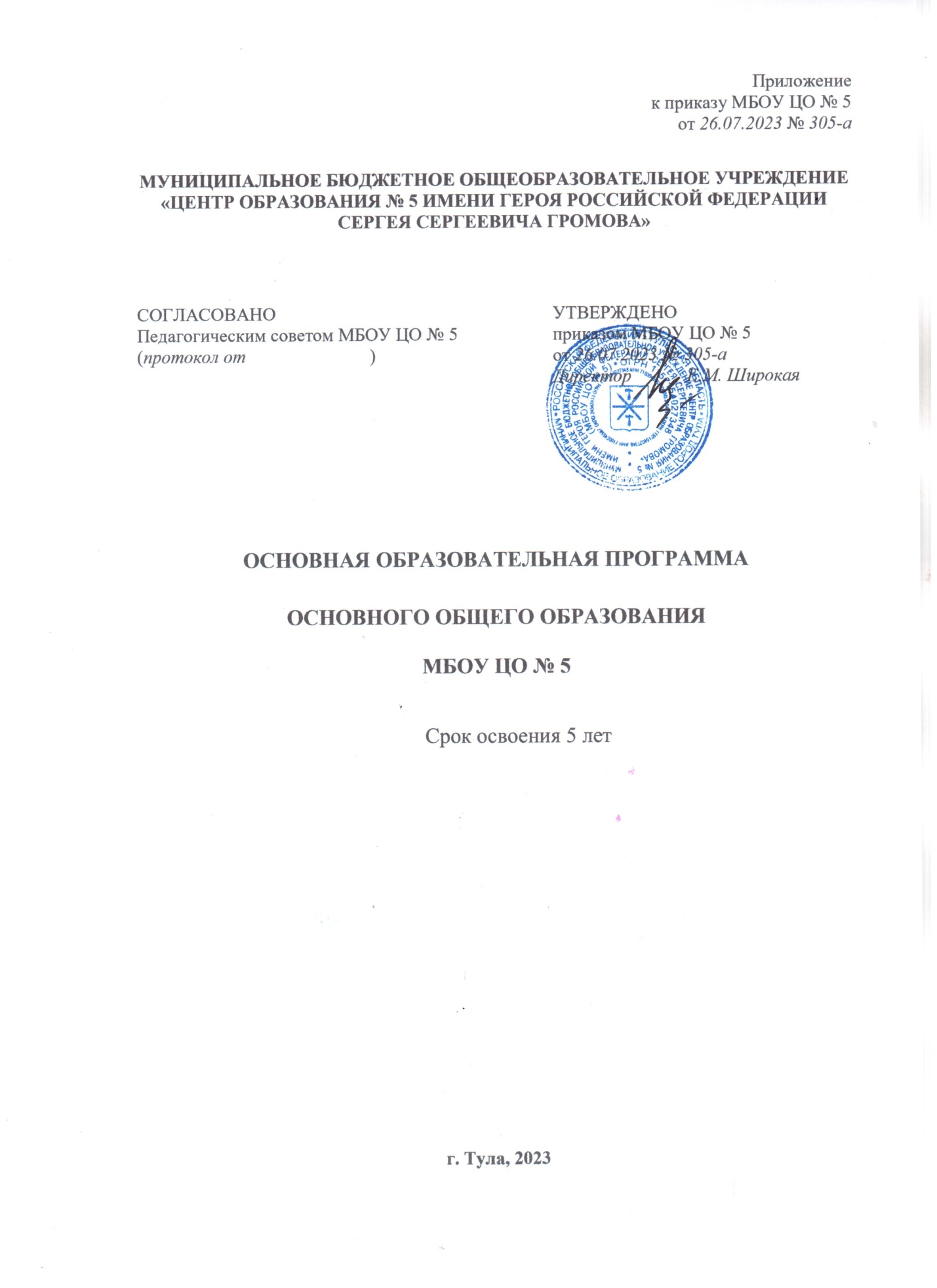 ЦЕЛЕВОЙ РАЗДЕЛПОЯСНИТЕЛЬНАЯ ЗАПИСКАОбразовательная программа основного общего образования Муниципального бюджетного общеобразовательного учреждения«Центр образования № 5 имени Героя Российской ФедерацииСергея Сергеевича Громова»(далее МБОУ ЦО № 5) разработана в соответствии сФедеральным законом №273-ФЗ от 29 декабря2012 года «Об образовании в Российской Федерации» с изменениями и дополнениями; Федеральным государственным образовательным стандартом, утвержденным приказом Министерства просвещения Российской Федерации от 31.05.2021г., №287;При разработке основной общеобразовательной программы использованы федеральные рабочие программы учебных предметов. В соответствии с пунктом 6.4. статьи 12 Закона «Об образовании в Российской Федерации) такая учебно-методическая документация не разрабатывается.Также при реализации ООП ООО учтены требования Постановления Главного государственного санитарного врача РФ от 28 сентября 2020 г. N 28 "Об утверждении санитарных правил СП 2.4.3648-20 "Санитарно-эпидемиологические требования к организациям воспитания и обучения, отдыха и оздоровления детей и молодежи"",Постановления Главного государственного санитарного врача РФ от 28 января 2021 г. N 2 "Об утверждении санитарных правил и норм СанПиН 1.2.3685-21 "Гигиенические нормативы и требования к обеспечению безопасности и (или) безвредности для человека факторов среды обитания".Приложением к ООП ООО являются локальные нормативные акты образовательной организации, конкретизирующие и дополняющие основную образовательную программу. Разработка и утверждение основной образовательной программы и приложений к ней регламентируются законодательством.Основная образовательная программа основного общего образованияявляется основным документом, определяющим содержание общего образования, а также регламентирующим образовательную деятельность организации в единстве урочной и внеурочной деятельности при учете установленного ФГОС соотношения обязательной части программы и части, формируемой участниками образовательного процесса.1.1.1. Цели реализации основной образовательной программы основного общего образования МБОУ ЦО № 5Основное общее образование является необходимым обязательным уровнем образования. Целями реализации ООП ООО являются МБОУ ЦО №5:организация учебного процесса с учётом целей, содержания и планируемых результатов основного общего образования, отражённых в ФГОС ООО;создание условий для становления и формирования личности обучающегося;организация деятельности педагогического коллектива по созданию индивидуальных программ и учебных планов для одарённых, успешных обучающихся и (или) для обучающихся социальных групп, нуждающихся в особом внимании и поддержке.Достижение поставленных целей реализации ООП ООО предусматривает решение следующих основных задач: формирование у обучающихся нравственных убеждений, эстетического вкуса и здорового образа жизни, высокой культуры межличностного и межэтнического общения, овладение основами наук, государственным языком Российской Федерации, навыками умственного и физического труда, развитие склонностей, интересов, способностей к социальному самоопределению;обеспечение планируемых результатов по освоению обучающимся целевых установок, приобретению знаний, умений, навыков, определяемых личностными, семейными, общественными, государственными потребностями и возможностями обучающегося, индивидуальнымиособенностями его развития и состояния здоровья; обеспечение преемственности основного общего и среднего общего образования; достижение планируемых результатов освоения ООП ООО всеми обучающимися, в том числе обучающимися с ограниченными возможностями здоровья; обеспечение доступности получения качественного основного общего образования; выявление и развитие способностей обучающихся, в том числе проявивших выдающиеся способности, через систему клубов, секций, студий и других, организацию общественно полезной деятельности; организация интеллектуальных и творческих соревнований, научно-технического творчества и проектно-исследовательской деятельности;участие обучающихся, их родителей (законных представителей), педагогических работников в проектировании и развитии социальной среды образовательной организации; включение обучающихся в процессы познания и преобразования социальной среды (населенного пункта, района, города) для приобретения опыта реального управления и действия; организация социального и учебно-исследовательского проектирования, профессиональной ориентации обучающихся при поддержке педагогов, психологов, социальных педагогов, сотрудничество с базовыми предприятиями, организациями профессионального образования, центрами профессиональной работы; создание условий для сохранения и укрепления физического, психологического и социального здоровья обучающихся, обеспечение 
их безопасности.В соответствии с пунктом 5 статьи 66 273-ФЗ «Об образовании в Российской Федерации» обучающиеся, не освоившие программу основного общего образования, не допускаются к обучению на следующих уровнях образования.В соответствии с пунктом 6 статьи 66 273-ФЗ «Об образовании в Российской Федерации»по согласию родителей (законных представителей) несовершеннолетнего обучающегося, комиссии по делам несовершеннолетних и защите их прав и органа местного самоуправления, осуществляющего управление в сфере образования, обучающийся, достигший возраста пятнадцати лет, может оставить общеобразовательную организацию до получения основного общего образования. Дальнейшие меры по продолжению освоения несовершеннолетним образовательной программы основного общего образования в иной форме обучения и с его согласия по трудоустройству принимает комиссияпо делам несовершеннолетних и защите их прав совместно с родителями (законными представителями) несовершеннолетнего, оставившего общеобразовательную организацию до получения основного общего образования, и органом местного самоуправления, осуществляющим управление в сфере образования.1.1.2. Принципы формирования и механизмы реализации основной образовательной программы основного общего образования МБОУ ЦО № 5В основе разработки основной образовательной программы основного общего образования лежат следующие принципы и подходы:принцип учёта ФГОС ООО: ООП ООО базируется на требованиях, предъявляемых ФГОС ООО к целям, содержанию, планируемым результатам 
и условиям обучения на уровне основного общего образования; принцип учёта языка обучения: с учётом условий функционирования образовательной организации ООП ООО характеризует право получения образования на родном языке из числа языков народов Российской Федерации и отражает механизмы реализации данного принципа в учебных планах, планах внеурочной деятельности; принцип учёта ведущей деятельности обучающегося: ООП ООО обеспечивает конструирование учебного процесса в структуре учебной деятельности, предусматривает механизмы формирования всех компонентов учебной деятельности (мотив, цель, учебная задача, учебные операции, контроль и самоконтроль);принцип индивидуализации обучения: ООП ООО предусматривает возможность и механизмы разработки индивидуальных программ и учебных планов для обучения детей с особыми способностями, потребностями и интересами с учетом мнения родителей (законных представителей) обучающегося;системно-деятельностный подход, предполагающий ориентацию 
на результаты обучения, на развитие активной учебно-познавательной деятельности обучающегося на основе освоения универсальных учебных действий, познания и освоения мира личности, формирование его готовности к саморазвитию и непрерывному образованию;принцип учета индивидуальных возрастных, психологических 
и физиологических особенностей обучающихся при построении образовательного процесса и определении образовательно-воспитательных целей и путей их достижения;принцип обеспечения фундаментального характера образования, учета специфики изучаемых учебных предметов;принцип интеграции обучения и воспитания: ООП ООО предусматривает связь урочной и внеурочной деятельности,предполагающий направленность учебного процесса на достижение личностных результатов освоения образовательной программы;принцип здоровьесбережения: при организации образовательной деятельности не допускается использование технологий, которые могут нанести вред физическому и (или) психическому здоровью обучающихся, приоритет использования здоровьесберегающих педагогических технологий.Механизмы реализации ООП ООО МБОУ ЦО № 5: При реализации образовательной программы могут использоваться различные образовательные технологии, в том числе дистанционные образовательные технологии, электронное обучение. Вопросы организации и реализации ООП при помощи дистанционных образовательных технологий и электронного обучения прописаны в соответствующем локальном акте, который является приложением к ООП. Программа основного общего образованияреализуется через организацию образовательной деятельности (урочной и внеурочной) в соответствии с Гигиеническими нормативами и Санитарно-эпидемиологическими требованиями.В целях удовлетворения образовательных потребностей и интересов обучающихся могут разрабатываться индивидуальные учебные планы, в том числе для ускоренного обучения, в пределах осваиваемой программы основного общего образования. Подробный механизм обучения по ИУП представлен в локальном акте образовательной организации «Порядок обучения по индивидуальному учебному плану». Региональные, национальные и этнокультурные особенности народов РФ учтены при разработке учебного плана и плана внеурочной деятельности. В частности, уроки родного языка, а также темы в учебных предметах и курсах внеурочной деятельности предметов и предметных областей «География», «История», «Обществознание», «Русский язык», «Литература», «ОДНКНР» и др. Рабочая программа воспитания также содержит разделы, направленные на предоставление обучающимся исторического, социального опыта поколений россиян, основ духовно-нравственных культур народов Российской Федерации, общероссийской светской этики. Углубленное изучение отдельных предметов на уровне основного общего образования не предусмотрено. При зачислении обучающихся с ОВЗ на основе данной ООП разрабатывается адаптированная образовательная программа с учетом особенностей конкретного обучающегося. Адаптированная программа основного общего образования направлена на коррекцию нарушений развития обучающихся, реализацию их особых образовательных потребностей.Основная образовательная программа формируется с учетом особенностей развития детей соответствующего возраста. 1.1.3. Общая характеристика основной образовательной программы основного общего образования МБОУ ЦО № 5В соответствии с Федеральным законом 273-ФЗ «Об образовании в Российской Федерацииобразовательная программа - комплекс основных характеристик образования (объем, содержание, планируемые результаты) и организационно-педагогических условий, который представлен в виде учебного плана, календарного учебного графика, рабочих программ учебных предметов, курсов, дисциплин (модулей), иных компонентов, оценочных и методических материалов, а также в виде рабочей программы воспитания, календарного плана воспитательной работы, форм аттестации. Основная образовательная программа основного общего образования соответствует Федеральному государственному образовательному стандарту основного общего образования, утвержденного приказом Министерства просвещения Российской Федерации от 31 мая 2021 года №287и Федеральной образовательной программе основного общего образования утвержденной приказом Министерства просвещения от 18.05.2023 №370, включает три раздела: целевой, содержательный и организационный. Структура ООП соответствует требованиям ФГОС ООО, включает в себя следующие документы:1. Целевой раздел1.1. Пояснительная записка1.2. Планируемые результаты освоения обучающимися программы основного общего образования,1.3. Система оценки достижения планируемых результатов освоения программы основного общего образования, (Мониторинги, контрольно-измерительные материалы и другие методические материалы вынесены в Приложение к ООП. Возможно обновление Приложений по необходимости в порядке, предусмотренном законодательством), 2. Содержательный раздел2.1. Рабочие программы учебных предметов, учебных курсов (в том числе внеурочной деятельности), учебных модулей (вынесены в Приложение к ООП),2.2. Программа формирования универсальных учебных действий у обучающихся,2.3. Рабочая программа воспитания, 2.4. (1) В соответствии с пунктом 32 ФГОС ООО, утвержденного приказом Минпросвещения РФ от 31.05.2021 №287 программа коррекционной работы разрабатываетсяпри зачислении в организацию обучающегося с ОВЗ, 2.4 (2) Дополнительно разработана программа коррекционной работы для обучающихся с трудностями в обучении и социализации. 3. Организационный раздел3.1. Учебный план,3.2. План внеурочной деятельности,3.3. Календарный учебный график,3.4. Календарный план воспитательной работы,3.5. Характеристика условий реализации программы основного общего образованияв соответствии с требованиями ФГОС.(Материально-техническая база, списки педагогических сотрудников, штатное расписание и другие документы, составляющие характеристику условий реализации программы, актуализируются ежегодно перед началом учебного года и являются Приложением к ООП). Реализация ООП ООО обеспечивает право каждого человека на образование, недопустимость дискриминации в сфере образования. Программа разработана и реализуется педагогическим коллективом образовательной организации. При реализации программы используются педагогически обоснованные формы, средства, методы обучения и воспитания. Каждый педагог имеет право на их выбор, а также имеет право на творческую инициативу, разработку и применение авторских программ и методов обучения и воспитания в пределах реализуемой образовательной программы, отдельного учебного предмета, курса, дисциплины (модуля). Обучение по образовательной программе реализуется с учетом потребностей, возможностей личности и в зависимости от объема обязательных занятий педагогического работника с обучающимися осуществляется в очной, очно-заочной или заочной форме.Обучение в образовательной организации при реализации данной образовательной программы организовано по 5-дневной учебной неделе.Общий объем аудиторной нагрузки определяется учебным планом, часы внеурочной деятельности не входят в аудиторную нагрузку. Объем внеурочной деятельности для обучающихся при освоении ими программы основного общего образования определяется планом внеурочной деятельности. ПЛАНИРУЕМЫЕ РЕЗУЛЬТАТЫ ОСВОЕНИЯ ОБУЧАЮЩИМИСЯ ОСНОВНОЙ ОБРАЗОВАТЕЛЬНОЙ ПРОГРАММЫ ОСНОВНОГО ОБЩЕГО ОБРАЗОВАНИЯ МБОУ ЦО № 5Планируемые результаты освоения обучающимися программы основного общего образования обеспечивают связь между требованиями ФГОС, образовательной деятельностью и системой оценки результатов освоения программы основного общего образования. Достижение планируемых результатов является целью при выборе средств обучения и воспитания, а также учебно-методической литературы. После завершения обучения достижение обучающимися планируемых результатов освоения программы основного общего образования определяется государственной итоговой аттестацией. Обучающийся после завершения освоения основной образовательной программы основного общего образования должен достичь следующих результатов:личностные результаты(включающие осознание российской гражданской идентичности; готовность обучающихся к саморазвитию, самостоятельности и личностному самоопределению;ценность самостоятельности и инициативы;наличие мотивации к целенаправленной социально значимой деятельности;сформированность внутренней позиции личности как особого ценностного отношения к себе, окружающим людям и жизни в целом), метапредметные результаты (освоение обучающимися межпредметных понятий (используются в нескольких предметных областях и позволяют связывать знания из различных учебных предметов, учебных курсов (в том числе внеурочной деятельности), учебных модулей в целостную научную картину мира) и универсальные учебные действия (познавательные, коммуникативные, регулятивные);способность их использовать в учебной, познавательной и социальной практике;готовность к самостоятельному планированию и осуществлению учебной деятельности и организации учебного сотрудничества с педагогическими работниками и сверстниками, к участию в построении индивидуальной образовательной траектории;овладение навыками работы с информацией: восприятие и создание информационных текстов в различных форматах, в том числе цифровых, с учетом назначения информации и ее целевой аудитории),а также предметные результаты (включающие освоение обучающимися в ходе изучения учебного предмета научных знаний, умений и способов действий, специфических для соответствующей предметной области;предпосылки научного типа мышления;виды деятельности по получению нового знания, его интерпретации, преобразованию и применению в различных учебных ситуациях, в том числе при создании учебных и социальных проектов).Планируемые результаты освоения программы являются содержательной и критериальной основой для разработки рабочих программ учебных предметов, учебных курсов, модулей в соответствии с учебным планом и курсов внеурочной деятельности в соответствии с планом внеурочной деятельности, а также рабочей программы воспитания, программы формирования универсальных учебных действий обучающихся, системы оценки качества освоения обучающимися программы основного общего образования. Вышеуказанные программы должны содержать планируемые результаты освоения обучающимися программы основного общего образования: 1. Личностные результаты освоения программы основного общего образования достигаются в единстве учебной и воспитательной деятельности в соответствии с традиционными российскими социокультурными и духовно-нравственными ценностями, принятыми в обществе правилами и нормами поведения, и способствуют процессам самопознания, самовоспитания и саморазвития, формирования внутренней позиции личности.Личностные результаты освоения программы основного общего образования должны отражать готовность обучающихся руководствоваться системой позитивных ценностных ориентаций и расширение опыта деятельности на ее основе и в процессе реализации основных направлений воспитательной деятельности, в том числе в части:Гражданского воспитания,Патриотического воспитания,Духовно-нравственного воспитания,Эстетического воспитания,Физического воспитания, формирования культуры здоровья и эмоционального благополучия,Трудового воспитания,Экологического воспитания,Ценности научного познания.Личностные результаты, обеспечивающие адаптацию обучающегося к изменяющимся условиям социальной и природной среды, включают:освоение обучающимися социального опыта, основных социальных ролей, соответствующих ведущей деятельности возраста, норм и правил общественного поведения, форм социальной жизни в группах и сообществах, включая семью, группы, сформированные по профессиональной деятельности, а также в рамках социального взаимодействия с людьми из другой культурной среды;способность обучающихся во взаимодействии в условиях неопределенности, открытость опыту и знаниям других;способность действовать в условиях неопределенности, повышать уровень своей компетентности через практическую деятельность, в том числе умение учиться у других людей, осознавать в совместной деятельности новые знания, навыки и компетенции из опыта других;навык выявления и связывания образов, способность формирования новых знаний, в том числе способность формулировать идеи, понятия, гипотезы об объектах и явлениях, в том числе ранее не известных, осознавать дефициты собственных знаний и компетентностей, планировать свое развитие;умение распознавать конкретные примеры понятия по характерным признакам, выполнять операции в соответствии с определением и простейшими свойствами понятия, конкретизировать понятие примерами, использовать понятие и его свойства при решении задач (далее - оперировать понятиями), а также оперировать терминами и представлениями в области концепции устойчивого развития;умение анализировать и выявлять взаимосвязи природы, общества и экономики;умение оценивать свои действия с учетом влияния на окружающую среду, достижений целей и преодоления вызовов, возможных глобальных последствий;способность обучающихся осознавать стрессовую ситуацию, оценивать происходящие изменения и их последствия;воспринимать стрессовую ситуацию как вызов, требующий контрмер;оценивать ситуацию стресса, корректировать принимаемые решения и действия;формулировать и оценивать риски и последствия, формировать опыт, уметь находить позитивное в произошедшей ситуации;быть готовым действовать в отсутствие гарантий успеха.2. Метапредметные результаты освоения программы основного общего образования отражают:Овладение универсальными учебными познавательными действиями:1) базовые логические действия,2) базовые исследовательские действия,3) работа с информацией.Овладение системой универсальных учебных познавательных действий обеспечивает сформированность когнитивных навыков у обучающихся.Овладение универсальными учебными коммуникативными действиями:1) общение,2) совместная деятельность,Овладение системой универсальных учебных коммуникативных действий обеспечивает сформированность социальных навыков и эмоционального интеллекта обучающихся.Овладение универсальными учебными регулятивными действиями:1) самоорганизация,2) самоконтроль,3) эмоциональный интеллект,4) принятие себя и других,Овладение системой универсальных учебных регулятивных действий обеспечивает формирование смысловых установок личности (внутренняя позиция личности) и жизненных навыков личности (управления собой, самодисциплины, устойчивого поведения).3. Предметные результаты освоения программы основного общего образования ориентированы на применение знаний, умений и навыков обучающимися в учебных ситуациях и реальных жизненных условиях, а также на успешное обучение на следующем уровне образования.Основная образовательная программа основного общего образования ОО предусматривает изучение предметов на базовом уровне. Для разработки программ за основу берутся нижеуказанные требования к предметным результатам, конкретизируются по классам изучения, учитель вправе использовать материалы примерных рабочих программ в соответствии с пунктом 7.2. статьи 12 273-ФЗ «Об образовании в Российской Федерации». При решении педагогического совета по запросам обучающихся и/или их родителей (законных представителей) обучения по программам углубленного уровня, в том числе по индивидуальным учебным планам, с использованием сетевой формы реализации образовательной программы, электронного обучения и дистанционных образовательных технологий и др. данный раздел дополняется требованиями к предметным результатам в соответствии с решением. Дополнения оформляются в виде приложений. Данные предметные результаты служат основой для разработки программ учебных предметов, курсов и др., в том числе внеурочной деятельности. Предметные результатыпо учебному предмету «Русский язык»:1) совершенствование различных видов устной и письменной речевой деятельности (говорения и аудирования, чтения и письма); формирование умений речевого взаимодействия (в том числе общения при помощи современных средств устной и письменной коммуникации);2) понимание определяющей роли языка в развитии интеллектуальных и творческих способностей личности в процессе образования и самообразования, важности соблюдения норм современного русского литературного языка для культурного человека: осознание богатства, выразительности русского языка, понимание его роли в жизни человека, общества и государства, в современном мире, различий между литературным языком и диалектами, просторечием, профессиональными разновидностями языка;3) расширение и систематизация научных знаний о языке, его единицах и категориях; осознание взаимосвязи его уровней и единиц; освоение базовых понятий лингвистики;4) формирование умений проведения различных видов анализа слова, синтаксического анализа словосочетания и предложения, а также многоаспектного анализа текста;5) обогащение словарного запаса, расширение объема используемых в речи грамматических языковых средств для свободного выражения мыслей и чувств в соответствии с ситуацией и сферой общения;6) овладение основными нормами современного русского литературного языка (орфоэпическими, лексическими, грамматическими, орфографическими, пунктуационными, стилистическими), нормами речевого этикета; соблюдение их в речевой практике;По учебному предмету «Литература»:1) понимание духовно-нравственной и культурной ценности литературы и ее роли в формировании гражданственности и патриотизма, укреплении единства многонационального народа Российской Федерации;2) понимание специфики литературы как вида искусства, принципиальных отличий художественного текста от текста научного, делового, публицистического;3) овладение умениями эстетического и смыслового анализа произведений устного народного творчества и художественной литературы, умениями воспринимать, анализировать, интерпретировать и оценивать прочитанное, понимать художественную картину мира, отраженную в литературных произведениях, с учетом неоднозначности заложенных в них художественных смыслов;4) совершенствование умения выразительно (с учетом индивидуальныхособенностей обучающихся) читать, в том числе наизусть, не менее 12 произведений и (или) фрагментов;5) овладение умением пересказывать прочитанное произведение, используя подробный, сжатый, выборочный, творческий пересказ, отвечать на вопросы по прочитанному произведению и формулировать вопросы к тексту;6) развитие умения участвовать в диалоге о прочитанном произведении, в дискуссии на литературные темы, соотносить собственную позицию с позицией автора и мнениями участников дискуссии; давать аргументированную оценку прочитанному;7) совершенствование умения создавать устные и письменные высказывания разных жанров, писать сочинение-рассуждение по заданной теме с опорой на прочитанные произведения (не менее 250 слов), аннотацию, отзыв, рецензию; применять различные виды цитирования; делать ссылки на источник информации; редактировать собственные и чужие письменные тексты;8) овладение умениями самостоятельной интерпретации и оценки текстуально изученных художественных произведений древнерусской, классической русской и зарубежной литературы и современных авторов (в том числе с использованием методов смыслового чтения, позволяющих воспринимать, понимать и интерпретировать смысл текстов разных типов, жанров, назначений в целях решения различных учебных задач и удовлетворения эмоциональных потребностей общения с книгой, адекватно воспринимать чтение слушателями, и методов эстетического анализа);9) понимание важности чтения и изучения произведений устного народного творчества и художественной литературы как способа познания мира, источника эмоциональных и эстетических впечатлений, а также средства собственного развития;10) развитие умения планировать собственное досуговое чтение, формировать и обогащать свой круг чтения, в том числе за счет произведений современной литературы;11) формирование умения участвовать в проектной или исследовательской деятельности (с приобретением опыта публичного представления полученных результатов);12) овладение умением использовать словари и справочники, в том числе информационно-справочные системы в электронной форме, подбирать проверенные источники в библиотечных фондах, сети Интернет для выполнения учебной задачи; применять ИКТ, соблюдать правила информационной безопасности.7) овладение основными стилистическими ресурсами лексики и фразеологии родного языка, основными нормами родного языка (орфоэпическими, лексическими, грамматическими, орфографическими, пунктуационными), нормами речевого этикета; приобретение опыта их использования в речевой практике при создании устных и письменных высказываний; стремление к речевому самосовершенствованию;8) формирование ответственности за языковую культуру как общечеловеческую ценность.Предметные результаты по учебному предмету «Иностранный язык» (английский язык):1) овладение основными видами речевой деятельности в рамках следующего тематического содержания речи: Моя семья. Мои друзья. Свободное время современного подростка. Здоровый образ жизни. Школа. Мир современных профессий. Окружающий мир. Средства массовой информации и Интернет. Родная страна и страна/страны изучаемого языка. Выдающиеся люди родной страны и страны/стран изучаемого языка;2) овладение фонетическими навыками (различать на слух и адекватно, без ошибок, ведущих к сбою коммуникации, произносить слова с правильным ударением и фразы с соблюдением их ритмико-интонационных особенностей, в том числе применять правила отсутствия фразового ударения на служебных словах; владеть правилами чтения и осмысленно читать вслух небольшие аутентичные тексты объемом до 120 слов, построенные в основном на изученном языковом материале, с соблюдением правил чтения и соответствующей интонацией); орфографическими (применять правила орфографии в отношении изученного лексико-грамматического материала) и пунктуационными навыками (использовать точку, вопросительный и восклицательный знаки в конце предложения, апостроф, запятую при перечислении; пунктуационно правильно оформлять прямую речь; пунктуационно правильно оформлять электронное сообщение личного характера);3) знание и понимание основных значений изученных лексических единиц (слова, словосочетания, речевые клише), основных способов словообразования (аффиксация, словосложение, конверсия) и особенностей структуры простых и сложных предложений и различных коммуникативных типов предложений изучаемого иностранного языка; выявление признаков изученных грамматических и лексических явлений по заданным существенным основаниям; овладение логическими операциями по установлению существенного признака классификации, основания для сравнения, а также родовидовых отношений, по группировке понятий по содержанию; овладение техникой дедуктивных и индуктивных умозаключений, в том числе умозаключений по аналогии в отношении грамматики изучаемого языка;4) овладение навыками употребления в устной и письменной речи не менее 1350 изученных лексических единиц (слов, словосочетаний, речевых клише), включая 500 лексических единиц, освоенных на уровне начального общего образования, образования родственных слов с использованием аффиксации, словосложения, конверсии;5) овладение навыками распознавания и употребления в устной и письменной речи изученных морфологических форм и синтаксических конструкций изучаемого иностранного языка в рамках тематического содержания речи в соответствии с решаемой коммуникативной задачей;6) овладение социокультурными знаниями и умениями: знать/понимать речевые различия в ситуациях официального и неофициального общения в рамках тематического содержания речи и использовать лексико-грамматические средства с учетом этих различий; знать/понимать и использовать в устной и письменной речи наиболее употребительную тематическую фоновую лексику и реалии страны/стран изучаемого языка (основные национальные праздники, проведение досуга, система образования, этикетные особенности посещения гостей, традиции в питании); иметь элементарные представления о различных вариантах изучаемого иностранного языка; иметь базовые знания о социокультурном портрете и культурном наследии родной страны и страны/стран изучаемого языка; представлять родную страну и культуру на иностранном языке; проявлять уважение к иной культуре и разнообразию культур, соблюдать нормы вежливости в межкультурном общении;7) овладение компенсаторными умениями: использовать при говорении переспрос; при говорении и письме - перифраз/толкование, синонимические средства, описание предмета вместо его названия; при чтении и аудировании - языковую, в том числе контекстуальную, догадку;8) развитие умения классифицировать по разным признакам (в том числе устанавливать существенный признак классификации) названия предметов и явлений в рамках изученной тематики;9) развитие умения сравнивать (в том числе устанавливать основания для сравнения) объекты, явления, процессы, их элементы и основные функции в рамках изученной тематики;10) формирование умения рассматривать несколько вариантов решения коммуникативной задачи в продуктивных видах речевой деятельности;11) формирование умения прогнозировать трудности, которые могут возникнуть при решении коммуникативной задачи во всех видах речевой деятельности;12) приобретение опыта практической деятельности в повседневной жизни:участвовать в учебно-исследовательской, проектной деятельности предметного и межпредметного характера с использованием иноязычных материалов и применением ИКТ; соблюдать правила информационной безопасности в ситуациях повседневной жизни и при работе в сети Интернет; использовать иноязычные словари и справочники, в том числе информационно-справочные системы в электронной форме. По учебному предмету «Математика» (включая учебные курсы «Алгебра», «Геометрия», «Вероятность и статистика») (на базовом уровне):1) умение оперировать понятиями: множество, подмножество, операции над множествами; умение оперировать понятиями: граф, связный граф, дерево, цикл, применять их при решении задач; умение использовать графическое представление множеств для описания реальных процессов и явлений, при решении задач из других учебных предметов;2) умение оперировать понятиями: определение, аксиома, теорема, доказательство; умение распознавать истинные и ложные высказывания, приводить примеры и контрпримеры, строить высказывания и отрицания высказываний;3) умение оперировать понятиями: натуральное число, простое и составное число, делимость натуральных чисел, признаки делимости, целое число, модуль числа, обыкновенная дробь и десятичная дробь, стандартный вид числа, рациональное число, иррациональное число, арифметический квадратный корень; умение выполнять действия с числами, сравнивать и упорядочивать числа, представлять числа на координатной прямой, округлять числа; умение делать прикидку и оценку результата вычислений;4) умение оперировать понятиями: степень с целым показателем, арифметический квадратный корень, многочлен, алгебраическая дробь, тождество; знакомство с корнем натуральной степени больше единицы; умение выполнять расчеты по формулам, преобразования целых, дробно-рациональных выражений и выражений с корнями, разложение многочлена на множители, в том числе с использованием формул разности квадратов и квадрата суммы и разности;5) умение оперировать понятиями: числовое равенство, уравнение с одной переменной, числовое неравенство, неравенство с переменной; умение решать линейные и квадратные уравнения, дробно-рациональные уравнения с одной переменной, системы двух линейных уравнений, линейные неравенства и их системы, квадратные и дробно-рациональные неравенства с одной переменной, в том числе при решении задач из других предметов и практических задач; умение использовать координатную прямую и координатную плоскость для изображения решений уравнений, неравенств и систем;6) умение оперировать понятиями: функция, график функции, нули функции, промежутки знакопостоянства, промежутки возрастания, убывания, наибольшее и наименьшее значения функции; умение оперировать понятиями: прямая пропорциональность, линейная функция, квадратичная функция, обратная пропорциональность, парабола, гипербола; умение строить графики функций, использовать графики для определения свойств процессов и зависимостей, для решения задач из других учебных предметов и реальной жизни; умение выражать формулами зависимости между величинами;7) умение оперировать понятиями: последовательность, арифметическая и геометрическая прогрессии; умение использовать свойства последовательностей, формулы суммы и общего члена при решении задач, в том числе задач из других учебных предметов и реальной жизни;8) умение решать задачи разных типов (в том числе на проценты, доли и части, движение, работу, цену товаров и стоимость покупок и услуг, налоги, задачи из области управления личными и семейными финансами); умение составлять выражения, уравнения, неравенства и системы по условию задачи, исследовать полученное решение и оценивать правдоподобность полученных результатов;9) умение оперировать понятиями: фигура, точка, отрезок, прямая, луч, ломаная, угол, многоугольник, треугольник, равнобедренный и равносторонний треугольники, прямоугольный треугольник, медиана, биссектриса и высота треугольника, четырехугольник, параллелограмм, ромб, прямоугольник, квадрат, трапеция; окружность, круг, касательная; знакомство с пространственными фигурами; умение решать задачи, в том числе из повседневной жизни, на нахождение геометрических величин с применением изученных свойств фигур и фактов;10) умение оперировать понятиями: равенство фигур, равенство треугольников; параллельность и перпендикулярность прямых, угол между прямыми, перпендикуляр, наклонная, проекция, подобие фигур, подобные треугольники, симметрия относительно точки и прямой; умение распознавать равенство, симметрию и подобие фигур, параллельность и перпендикулярность прямых в окружающем мире;11) умение оперировать понятиями: длина, расстояние, угол (величина угла, синус и косинус угла треугольника), площадь; умение оценивать размеры предметов и объектов в окружающем мире; умение применять формулы периметра и площади многоугольников, длины окружности и площади круга, объема прямоугольного параллелепипеда; умение применять признаки равенства треугольников, теорему о сумме углов треугольника, теорему Пифагора, тригонометрические соотношения для вычисления длин, расстояний, площадей;12) умение изображать плоские фигуры и их комбинации, пространственные фигуры от руки, с помощью чертежных инструментов и электронных средств по текстовому или символьному описанию;13) умение оперировать понятиями: прямоугольная система координат; координаты точки, вектор, сумма векторов, произведение вектора на число, скалярное произведение векторов; умение использовать векторы и координаты для представления данных и решения задач, в том числе из других учебных предметов и реальной жизни;14) умение оперировать понятиями: столбиковые и круговые диаграммы, таблицы, среднее арифметическое, медиана, наибольшее и наименьшее значения, размах числового набора; умение извлекать, интерпретировать и преобразовывать информацию, представленную в таблицах и на диаграммах, отражающую свойства и характеристики реальных процессов и явлений; умение распознавать изменчивые величины в окружающем мире;15) умение оперировать понятиями: случайный опыт (случайный эксперимент), элементарное событие (элементарный исход) случайного опыта, случайное событие, вероятность события; умение находить вероятности случайных событий в опытах с равновозможными элементарными событиями; умение решать задачи методом организованного перебора и с использованием правила умножения; умение оценивать вероятности реальных событий и явлений, понимать роль практически достоверных и маловероятных событий в окружающем мире и в жизни; знакомство с понятием независимых событий; знакомство с законом больших чисел и его ролью в массовых явлениях;16) умение выбирать подходящий изученный метод для решения задачи, приводить примеры математических закономерностей в природе и жизни, распознавать проявление законов математики в искусстве, описывать отдельные выдающиеся результаты, полученные в ходе развития математики как науки, приводить примеры математических открытий и их авторов в отечественной и всемирной истории.По учебному предмету «Информатика» (на базовом уровне):1) владение основными понятиями: информация, передача, хранение и обработка информации, алгоритм, модель, цифровой продукт и их использование для решения учебных и практических задач; умение оперировать единицами измерения информационного объема и скорости передачи данных;2) умение пояснять на примерах различия между позиционными и непозиционными системами счисления; записывать и сравнивать целые числа от 0 до 1024 в различных позиционных системах счисления с основаниями 2, 8, 16, выполнять арифметические операции над ними;3) умение кодировать и декодировать сообщения по заданным правилам; понимание основных принципов кодирования информации различной природы: текстовой (на углубленном уровне: в различных кодировках), графической, аудио;4) владение понятиями: высказывание, логическая операция, логическое выражение; умение записывать логические выражения с использованием дизъюнкции, конъюнкции и отрицания, определять истинность логических выражений, если известны значения истинности входящих в него переменных, строить таблицы истинности для логических выражений; записывать логические выражения на изучаемом языке программирования;5) развитие алгоритмического мышления как необходимого условия профессиональной деятельности в современном обществе; понимание сущности алгоритма и его свойств;6) умение составлять, выполнять вручную и на компьютере несложные алгоритмы для управления исполнителями (Черепашка, Чертежник); создавать и отлаживать программы на одном из языков программирования (Python, C++, Паскаль, Java, С#, Школьный Алгоритмический Язык), реализующие несложные алгоритмы обработки числовых данных с использованием циклов и ветвлений; умение разбивать задачи на подзадачи, использовать константы, переменные и выражения различных типов (числовых, логических, символьных); анализировать предложенный алгоритм, определять, какие результаты возможны при заданном множестве исходных значений;7) умение записать на изучаемом языке программирования алгоритмы проверки делимости одного целого числа на другое, проверки натурального числа на простоту, выделения цифр из натурального числа, поиск максимумов, минимумов, суммы числовой последовательности;8) сформированность представлений о назначении основных компонентов компьютера; использование различных программных систем и сервисов компьютера, программного обеспечения; умение соотносить информацию о характеристиках персонального компьютера с решаемыми задачами; представление об истории и тенденциях развития информационных технологий, в том числе глобальных сетей; владение умением ориентироваться в иерархической структуре файловой системы, работать с файловой системой персонального компьютера с использованием графического интерфейса, а именно: создавать, копировать, перемещать, переименовывать, удалять и архивировать файлы и каталоги;9) владение умениями и навыками использования информационных и коммуникационных технологий для поиска, хранения, обработки и передачи и анализа различных видов информации, навыками создания личного информационного пространства; владение умениями пользования цифровыми сервисами государственных услуг, цифровыми образовательными сервисами;10) умение выбирать способ представления данных в соответствии с поставленной задачей (таблицы, схемы, графики, диаграммы) с использованием соответствующих программных средств обработки данных; умение формализовать и структурировать информацию, используя электронные таблицы для обработки, анализа и визуализации числовых данных, в том числе с выделением диапазона таблицы и упорядочиванием (сортировкой) его элементов; умение применять в электронных таблицах формулы для расчетов с использованием встроенных функций, абсолютной, относительной, смешанной адресации; использовать электронные таблицы для численного моделирования в простых задачах из разных предметных областей;11) сформированность представлений о сферах профессиональной деятельности, связанных с информатикой, программированием и современными информационно-коммуникационными технологиями, основанными на достижениях науки и IТ-отрасли;12) освоение и соблюдение требований безопасной эксплуатации технических средств информационно-коммуникационных технологий;13) умение соблюдать сетевой этикет, базовые нормы информационной этики и права при работе с приложениями на любых устройствах и в сети Интернет, выбирать безопасные стратегии поведения в сети;14) умение использовать различные средства защиты от вредоносного программного обеспечения, умение обеспечивать личную безопасность при использовании ресурсов сети Интернет, в том числе умение защищать персональную информацию от несанкционированного доступа и его последствий (разглашения, подмены, утраты данных) с учетом основных технологических и социально-психологических аспектов использования сети Интернет (сетевая анонимность, цифровой след, аутентичность субъектов и ресурсов, опасность вредоносного кода);15) умение распознавать попытки и предупреждать вовлечение себя и окружающих в деструктивные и криминальные формы сетевой активности (в том числе кибербуллинг, фишинг).По учебному предмету «История»:1) умение определять последовательность событий, явлений, процессов; соотносить события истории разных стран и народов с историческими периодами, событиями региональной и мировой истории, события истории родного края и истории России; определять современников исторических событий, явлений, процессов;2) умение выявлять особенности развития культуры, быта и нравов народов в различные исторические эпохи;3) овладение историческими понятиями и их использование для решения учебных и практических задач;4) умение рассказывать на основе самостоятельно составленного плана об исторических событиях, явлениях, процессах истории родного края, истории России и мировой истории и их участниках, демонстрируя понимание исторических явлений, процессов и знание необходимых фактов, дат, исторических понятий;5) умение выявлять существенные черты и характерные признаки исторических событий, явлений, процессов;6) умение устанавливать причинно-следственные, пространственные, временные связи исторических событий, явлений, процессов изучаемого периода, их взаимосвязь (при наличии) с важнейшими событиями XX - начала XXI вв. (Февральская и Октябрьская революции 1917 г., Великая Отечественная война, распад СССР, сложные 1990-е годы, возрождение страны с 2000-х годов, воссоединение Крыма с Россией 2014 года); характеризовать итоги и историческое значение событий;7) умение сравнивать исторические события, явления, процессы в различные исторические эпохи;8) умение определять и аргументировать собственную или предложенную точку зрения с опорой на фактический материал, в том числе используя источники разных типов;9) умение различать основные типы исторических источников: письменные, вещественные, аудиовизуальные;10) умение находить и критически анализировать для решения познавательной задачи исторические источники разных типов (в том числе по истории родного края), оценивать их полноту и достоверность, соотносить с историческим периодом; соотносить извлеченную информацию с информацией из других источников при изучении исторических событий, явлений, процессов; привлекать контекстную информацию при работе с историческими источниками;11) умение читать и анализировать историческую карту/схему; характеризовать на основе анализа исторической карты/схемы исторические события, явления, процессы; сопоставлять информацию, представленную на исторической карте/схеме, с информацией из других источников;12) умение анализировать текстовые, визуальные источники исторической информации; представлять историческую информацию в форме таблиц, схем, диаграмм;13) умение осуществлять с соблюдением правил информационной безопасности поиск исторической информации в справочной литературе, сети Интернет для решения познавательных задач, оценивать полноту и достоверность информации;14) приобретение опыта взаимодействия с людьми другой культуры, национальной и религиозной принадлежности на основе национальных ценностей современного российского общества: гуманистических и демократических ценностей, идей мира и взаимопонимания между народами, людьми разных культур; уважения к историческому наследию народов России.По учебному предмету «Обществознание»:1) освоение и применение системы знаний о социальных свойствах человека, особенностях его взаимодействия с другими людьми, важности семьи как базового социального института; характерных чертах общества; содержании и значении социальных норм, регулирующих общественные отношения, включая правовые нормы, регулирующие типичные для несовершеннолетнего и членов его семьи общественные отношения (в том числе нормы гражданского, трудового и семейного права, основы налогового законодательства); процессах и явлениях в экономической (в области макро- и микроэкономики), социальной, духовной и политической сферах жизни общества; основах конституционного строя и организации государственной власти в Российской Федерации, правовом статусе гражданина Российской Федерации (в том числе несовершеннолетнего); системе образования в Российской Федерации; основах государственной бюджетной и денежно-кредитной, социальной политики, политики в сфере культуры и образования, противодействии коррупции в Российской Федерации, обеспечении безопасности личности, общества и государства, в том числе от терроризма и экстремизма;2) умение характеризовать традиционные российские духовно-нравственные ценности (в том числе защита человеческой жизни, прав и свобод человека, семья, созидательный труд, служение Отечеству, нормы морали и нравственности, гуманизм, милосердие, справедливость, взаимопомощь, коллективизм, историческое единство народов России, преемственность истории нашей Родины); государство как социальный институт;3) умение приводить примеры (в том числе моделировать ситуации) деятельности людей, социальных объектов, явлений, процессов определенного типа в различных сферах общественной жизни, их структурных элементов и проявлений основных функций; разного типа социальных отношений; ситуаций, регулируемых различными видами социальных норм, в том числе связанных с правонарушениями и наступлением юридической ответственности; связи политических потрясений и социально-экономического кризиса в государстве;4) умение классифицировать по разным признакам (в том числе устанавливать существенный признак классификации) социальные объекты, явления, процессы, относящиеся к различным сферам общественной жизни, их существенные признаки, элементы и основные функции;5) умение сравнивать (в том числе устанавливать основания для сравнения) деятельность людей, социальные объекты, явления, процессы в различных сферах общественной жизни, их элементы и основные функции;6) умение устанавливать и объяснять взаимосвязи социальных объектов, явлений, процессов в различных сферах общественной жизни, их элементов и основных функций, включая взаимодействия общества и природы, человека и общества, сфер общественной жизни, гражданина и государства; связи политических потрясений и социально-экономических кризисов в государстве;7) умение использовать полученные знания для объяснения (устного и письменного) сущности, взаимосвязей явлений, процессов социальной действительности, в том числе для аргументированного объяснения роли информации и информационных технологий в современном мире; социальной и личной значимости здорового образа жизни, роли непрерывного образования, опасности наркомании и алкоголизма для человека и общества; необходимости правомерного налогового поведения, противодействия коррупции; проведения в отношении нашей страны международной политики «сдерживания»; для осмысления личного социального опыта при исполнении типичных для несовершеннолетнего социальных ролей;8) умение с опорой на обществоведческие знания, факты общественной жизни и личный социальный опыт определять и аргументировать с точки зрения социальных ценностей и норм свое отношение к явлениям, процессам социальной действительности;9) умение решать в рамках изученного материала познавательные и практические задачи, отражающие выполнение типичных для несовершеннолетнего социальных ролей, типичные социальные взаимодействия в различных сферах общественной жизни, в том числе процессы формирования, накопления и инвестирования сбережений;10) овладение смысловым чтением текстов обществоведческой тематики, позволяющим воспринимать, понимать и интерпретировать смысл текстов разных типов, жанров, назначений в целях решения различных учебных задач, в том числе извлечений из Конституции Российской Федерации и других нормативных правовых актов; умение составлять на их основе план, преобразовывать текстовую информацию в модели (таблицу, диаграмму, схему) и преобразовывать предложенные модели в текст;11) овладение приемами поиска и извлечения социальной информации (текстовой, графической, аудиовизуальной) по заданной теме из различных адаптированных источников (в том числе учебных материалов) и публикаций средств массовой информации (далее - СМИ) с соблюдением правил информационной безопасности при работе в сети Интернет;12) умение анализировать, обобщать, систематизировать, конкретизировать и критически оценивать социальную информацию, включая экономико-статистическую, из адаптированных источников (в том числе учебных материалов) и публикаций СМИ, соотносить ее с собственными знаниями о моральном и правовом регулировании поведения человека, личным социальным опытом; используя обществоведческие знания, формулировать выводы, подкрепляя их аргументами;13) умение оценивать собственные поступки и поведение других людей с точки зрения их соответствия моральным, правовым и иным видам социальных норм, экономической рациональности (включая вопросы, связанные с личными финансами и предпринимательской деятельностью, для оценки рисков осуществления финансовых мошенничеств, применения недобросовестных практик); осознание неприемлемости всех форм антиобщественного поведения;14) приобретение опыта использования полученных знаний, включая основы финансовой грамотности, в практической (включая выполнение проектов индивидуально и в группе) деятельности, в повседневной жизни для реализации и защиты прав человека и гражданина, прав потребителя (в том числе потребителя финансовых услуг) и осознанного выполнения гражданских обязанностей; для анализа потребления домашнего хозяйства; для составления личного финансового плана; для выбора профессии и оценки собственных перспектив в профессиональной сфере; для опыта публичного представления результатов своей деятельности в соответствии с темой и ситуацией общения, особенностями аудитории и регламентом;15) приобретение опыта самостоятельного заполнения формы (в том числе электронной) и составления простейших документов (заявления, обращения, декларации, доверенности, личного финансового плана, резюме);16) приобретение опыта осуществления совместной деятельности, включая взаимодействие с людьми другой культуры, национальной и религиозной принадлежности на основе национальных ценностей современного российского общества: гуманистических и демократических ценностей, идей мира и взаимопонимания между народами, людьми разных культур; осознание ценности культуры и традиций народов России.По учебному предмету «География»:1) освоение и применение системы знаний о размещении и основных свойствах географических объектов, понимание роли географии в формировании качества жизни человека и окружающей его среды на планете Земля, в решении современных практических задач своего населенного пункта, Российской Федерации, мирового сообщества, в том числе задачи устойчивого развития; понимание роли и места географической науки в системе научных дисциплин;2) освоение и применение системы знаний об основных географических закономерностях, определяющих развитие человеческого общества с древности до наших дней в социальной, экономической, политической, научной и культурной сферах;3) овладение базовыми географическими понятиями и знаниями географической терминологии и их использование для решения учебных и практических задач;4) умение сравнивать изученные географические объекты, явления и процессы на основе выделения их существенных признаков;5) умение классифицировать географические объекты и явления на основе их известных характерных свойств;6) умение устанавливать взаимосвязи между изученными природными, социальными и экономическими явлениями и процессами, реально наблюдаемыми географическими явлениями и процессами;7) умение использовать географические знания для описания существенных признаков разнообразных явлений и процессов в повседневной жизни, положения и взаиморасположения объектов и явлений в пространстве;8) умение объяснять влияние изученных географических объектов и явлений на качество жизни человека и качество окружающей его среды;9) умение выбирать и использовать источники географической информации (картографические, статистические, текстовые, видео- и фотоизображения, компьютерные базы данных), необходимые для решения учебных, практико-ориентированных задач, практических задач в повседневной жизни;10) умение представлять в различных формах (в виде карты, таблицы, графика, географического описания) географическую информацию, необходимую для решения учебных и практико-ориентированных задач;11) умение оценивать характер взаимодействия деятельности человека и компонентов природы в разных географических условиях с точки зрения концепции устойчивого развития;12) умение решать практические задачи геоэкологического содержания для определения качества окружающей среды своей местности, путей ее сохранения и улучшения, задачи в сфере экономической географии для определения качества жизни человека, семьи и финансового благополучия.По учебному предмету «Физика» (на базовом уровне):1) понимание роли физики в научной картине мира, сформированность базовых представлений о закономерной связи и познаваемости явлений природы, о роли эксперимента в физике, о системообразующей роли физики в развитии естественных наук, техники и технологий, об эволюции физических знаний и их роли в целостной естественнонаучной картине мира, о вкладе российских и зарубежных ученых-физиков в развитие науки, объяснение процессов окружающего мира, развитие техники и технологий;2) знания о видах материи (вещество и поле), о движении как способе существования материи, об атомно-молекулярной теории строения вещества, о физической сущности явлений природы (механических, тепловых, электромагнитных и квантовых); умение различать явления (равномерное и неравномерное движение, равноускоренное прямолинейное движение, равномерное движение по окружности, инерция, взаимодействие тел, равновесие материальной точки и твердого тела, передача давления твердыми телами, жидкостями и газами, плавание тел, колебательное движение, резонанс, волновое движение, тепловое движение частиц вещества, диффузия, тепловое расширение и сжатие, теплообмен и тепловое равновесие, плавление и кристаллизация, парообразование (испарение и кипение) и конденсация, электризация тел, взаимодействие электрических зарядов, действия электрического тока, короткое замыкание, взаимодействие магнитов, электромагнитная индукция, действие магнитного поля на проводник с током, прямолинейное распространение, отражение и преломление света, дисперсия света, разложение светового излучения в спектр, естественная радиоактивность, радиоактивные превращения атомных ядер, возникновение линейчатого спектра излучения) по описанию их характерных свойств и на основе опытов, демонстрирующих данное физическое явление; умение распознавать проявление изученных физических явлений в окружающем мире, выделяя их существенные свойства/признаки;3) владение основами понятийного аппарата и символического языка физики и использование их для решения учебных задач, умение характеризовать свойства тел, физические явления и процессы, используя фундаментальные и эмпирические законы (закон Паскаля, закон Архимеда, правило рычага, золотое правило механики, законы изменения и сохранения механической энергии, уравнение теплового баланса, закон сохранения импульса, закон сохранения электрического заряда, принцип относительности Галилея, принцип суперпозиции сил, законы Ньютона, закон всемирного тяготения, теорема о кинетической энергии, закон Гука, основные положения молекулярно-кинетической теории строения вещества, закон Кулона, принцип суперпозиции электрических полей, закон Ома для участка цепи, закон Джоуля-Ленца, законы прямолинейного распространения, отражения и преломления света); умение описывать изученные свойства тел и физические явления, используя физические величины;4) умение проводить прямые и косвенные измерения физических величин (расстояние, промежуток времени, масса тела, объем, сила, температура, относительная влажность воздуха, сила тока, напряжение, сопротивление) с использованием аналоговых и цифровых измерительных приборов; понимание неизбежности погрешностей физических измерений; умение находить значение измеряемой величины с помощью усреднения результатов серии измерений и учитывать погрешность измерений;5) владение основами методов научного познания с учетом соблюдения правил безопасного труда:наблюдение физических явлений: умение самостоятельно собирать экспериментальную установку из данного набора оборудования по инструкции, описывать ход опыта и записывать его результаты, формулировать выводы;проведение прямых и косвенных измерений физических величин: умение планировать измерения, самостоятельно собирать экспериментальную установку по инструкции, вычислять значение величины и анализировать полученные результаты с учетом заданной погрешности результатов измерений;проведение несложных экспериментальных исследований; самостоятельно собирать экспериментальную установку и проводить исследование по инструкции, представлять полученные зависимости физических величин в виде таблиц и графиков, учитывать погрешности, делать выводы по результатам исследования;6) понимание характерных свойств физических моделей (материальная точка, абсолютно твердое тело, модели строения газов, жидкостей и твердых тел, планетарная модель атома, нуклонная модель атомного ядра) и умение применять их для объяснения физических процессов;7) умение объяснять физические процессы и свойства тел, в том числе и в контексте ситуаций практико-ориентированного характера, в частности, выявлять причинно-следственные связи и строить объяснение с опорой на изученные свойства физических явлений, физические законы, закономерности и модели;8) умение решать расчетные задачи (на базе 2-3 уравнений), используя законы и формулы, связывающие физические величины, в частности, записывать краткое условие задачи, выявлять недостающие данные, выбирать законы и формулы, необходимые для ее решения, использовать справочные данные, проводить расчеты и оценивать реалистичность полученного значения физической величины; умение определять размерность физической величины, полученной при решении задачи;9) умение характеризовать принципы действия технических устройств, в том числе бытовых приборов, и промышленных технологических процессов по их описанию, используя знания о свойствах физических явлений и необходимые физические закономерности;10) умение использовать знания о физических явлениях в повседневной жизни для обеспечения безопасности при обращении с бытовыми приборами и техническими устройствами, сохранения здоровья и соблюдения норм экологического поведения в окружающей среде; понимание необходимости применения достижений физики и технологий для рационального природопользования;11) опыт поиска, преобразования и представления информации физического содержания с использованием информационно-коммуникативных технологий; в том числе умение искать информацию физического содержания в сети Интернет, самостоятельно формулируя поисковый запрос; умение оценивать достоверность полученной информации на основе имеющихся знаний и дополнительных источников; умение использовать при выполнении учебных заданий научно-популярную литературу физического содержания, справочные материалы, ресурсы сети Интернет; владение приемами конспектирования текста, базовыми навыками преобразования информации из одной знаковой системы в другую; умение создавать собственные письменные и устные сообщения на основе информации из нескольких источников;12) умение проводить учебное исследование под руководством учителя, в том числе понимать задачи исследования, применять методы исследования, соответствующие поставленной цели, осуществлять в соответствии с планом собственную деятельность и совместную деятельность в группе, следить за выполнением плана действий и корректировать его;13) представления о сферах профессиональной деятельности, связанных с физикой и современными технологиями, основанными на достижениях физической науки, позволяющие обучающимся рассматривать физико-техническую область знаний как сферу своей будущей профессиональной деятельности.По учебному предмету «Химия» (на базовом уровне):1) представление о закономерностях и познаваемости явлений природы, понимание объективной значимости основ химической науки как области современного естествознания, компонента общей культуры и практической деятельности человека в условиях современного общества; понимание места химии среди других естественных наук;2) владение основами понятийного аппарата и символического языка химии для составления формул неорганических веществ, уравнений химических реакций; владение основами химической номенклатуры (IUPAC и тривиальной) и умение использовать ее для решения учебно-познавательных задач; умение использовать модели для объяснения строения атомов и молекул;3) владение системой химических знаний и умение применять систему химических знаний, которая включает:важнейшие химические понятия: химический элемент, атом, молекула, вещество, простое и сложное вещество, однородная и неоднородная смесь, относительные атомная и молекулярная массы, количество вещества, моль, молярная масса, молярный объем, оксид, кислота, основание, соль (средняя), химическая реакция, реакции соединения, реакции разложения, реакции замещения, реакции обмена, тепловой эффект реакции, экзо- и эндотермические реакции, раствор, массовая доля химического элемента в соединении, массовая доля и процентная концентрация вещества в растворе, ядро атома, электрический слой атома, атомная орбиталь, радиус атома, валентность, степень окисления, химическая связь, электроотрицательность, полярная и неполярная ковалентная связь, ионная связь, металлическая связь, кристаллическая решетка (атомная, ионная, металлическая, молекулярная), ион, катион, анион, электролит и неэлектролит, электролитическая диссоциация, реакции ионного обмена, окислительно-восстановительные реакции, окислитель и восстановитель, окисление и восстановление, электролиз, химическое равновесие, обратимые и необратимые реакции, скорость химической реакции, катализатор, предельно допустимая концентрация (ПДК), коррозия металлов, сплавы;основополагающие законы химии: закон сохранения массы, периодический закон Д.И. Менделеева, закон постоянства состава, закон Авогадро;теории химии: атомно-молекулярная теория, теория электролитической диссоциации, представления о научных методах познания, в том числе экспериментальных и теоретических методах исследования веществ и изучения химических реакций;4) представление о периодической зависимости свойств химических элементов (радиус атома, электроотрицательность), простых и сложных веществ от положения элементов в Периодической системе (в малых периодах и главных подгруппах) и электронного строения атома; умение объяснять связь положения элемента в Периодической системе с числовыми характеристиками строения атомов химических элементов (состав и заряд ядра, общее число электронов), распределением электронов по энергетическим уровням атомов первых трех периодов, калия и кальция; классифицировать химические элементы;5) умение классифицировать химические элементы, неорганические вещества и химические реакции; определять валентность и степень окисления химических элементов, вид химической связи и тип кристаллической структуры в соединениях, заряд иона, характер среды в водных растворах веществ (кислот, оснований), окислитель и восстановитель;6) умение характеризовать физические и химические свойства простых веществ (кислород, озон, водород, графит, алмаз, кремний, азот, фосфор, сера, хлор, натрий, калий, магний, кальций, алюминий, железо) и сложных веществ, в том числе их водных растворов (вода, аммиак, хлороводород, сероводород, оксиды и гидроксиды металлов I - IIA групп, алюминия, меди (II), цинка, железа (II и III), оксиды углерода (II и IV), кремния (IV), азота и фосфора (III и V), серы (IV и VI), сернистая, серная, азотистая, азотная, фосфорная, угольная, кремниевая кислота и их соли); умение прогнозировать и характеризовать свойства веществ в зависимости от их состава и строения, применение веществ в зависимости от их свойств, возможность протекания химических превращений в различных условиях, влияние веществ и химических процессов на организм человека и окружающую природную среду;7) умение составлять молекулярные и ионные уравнения реакций (в том числе реакций ионного обмена и окислительно-восстановительных реакций), иллюстрирующих химические свойства изученных классов/групп неорганических веществ, в том числе подтверждающих генетическую взаимосвязь между ними;8) умение вычислять относительную молекулярную и молярную массы веществ, массовую долю химического элемента в соединении, массовую долю вещества в растворе, количество вещества и его массу, объем газов; умение проводить расчеты по уравнениям химических реакций и находить количество вещества, объем и массу реагентов или продуктов реакции;9) владение основными методами научного познания (наблюдение, измерение, эксперимент, моделирование) при изучении веществ и химических явлений; умение сформулировать проблему и предложить пути ее решения; знание основ безопасной работы с химическими веществами, химической посудой и лабораторным оборудованием;10) наличие практических навыков планирования и осуществления следующих химических экспериментов:изучение и описание физических свойств веществ;ознакомление с физическими и химическими явлениями;опыты, иллюстрирующие признаки протекания химических реакций;изучение способов разделения смесей;получение кислорода и изучение его свойств;получение водорода и изучение его свойств;получение углекислого газа и изучение его свойств;получение аммиака и изучение его свойств;приготовление растворов с определенной массовой долей растворенного вещества;исследование и описание свойств неорганических веществ различных классов;применение индикаторов (лакмуса, метилоранжа и фенолфталеина) для определения характера среды в растворах кислот и щелочей;изучение взаимодействия кислот с металлами, оксидами металлов, растворимыми и нерастворимыми основаниями, солями;получение нерастворимых оснований;вытеснение одного металла другим из раствора соли;исследование амфотерных свойств гидроксидов алюминия и цинка;решение экспериментальных задач по теме «Основные классы неорганических соединений»;решение экспериментальных задач по теме «Электролитическая диссоциация»;решение экспериментальных задач по теме «Важнейшие неметаллы и их соединения»;решение экспериментальных задач по теме «Важнейшие металлы и их соединения»;химические эксперименты, иллюстрирующие признаки протекания реакций ионного обмена;качественные реакции на присутствующие в водных растворах ионы: хлорид-, бромид-, иодид-, сульфат-, фосфат-, карбонат-, силикат-анионы, гидроксид-ионы, катионы аммония, магния, кальция, алюминия, железа (2+) и железа (3+), меди (2+), цинка;умение представлять результаты эксперимента в форме выводов, доказательств, графиков и таблиц и выявлять эмпирические закономерности;11) владение правилами безопасного обращения с веществами, используемыми в повседневной жизни, правилами поведения в целях сбережения здоровья и окружающей природной среды; понимание вреда (опасности) воздействия на живые организмы определенных веществ, способов уменьшения и предотвращения их вредного воздействия; понимание значения жиров, белков, углеводов для организма человека;12) владение основами химической грамотности, включающей умение правильно использовать изученные вещества и материалы (в том числе минеральные удобрения, металлы и сплавы, продукты переработки природных источников углеводородов (угля, природного газа, нефти) в быту, сельском хозяйстве, на производстве;13) умение устанавливать связи между реально наблюдаемыми химическими явлениями и процессами, происходящими в макро- и микромире, объяснять причины многообразия веществ; умение интегрировать химические знания со знаниями других учебных предметов;14) представление о сферах профессиональной деятельности, связанных с химией и современными технологиями, основанными на достижениях химической науки, что позволит обучающимся рассматривать химию как сферу своей будущей профессиональной деятельности и сделать осознанный выбор химии как профильного предмета при переходе на уровень среднего общего образования;15) наличие опыта работы с различными источниками информации по химии (научная и научно-популярная литература, словари, справочники, интернет-ресурсы); умение объективно оценивать информацию о веществах, их превращениях и практическом применении.По учебному предмету «Биология» (на базовом уровне):1) формирование ценностного отношения к живой природе, к собственному организму; понимание роли биологии в формировании современной естественнонаучной картины мира;2) умение применять систему биологических знаний: раскрывать сущность живого, называть отличия живого от неживого, перечислять основные закономерности организации, функционирования объектов, явлений, процессов живой природы, эволюционного развития органического мира в его единстве с неживой природой; сформированность представлений о современной теории эволюции и основных свидетельствах эволюции;3) владение основами понятийного аппарата и научного языка биологии: использование изученных терминов, понятий, теорий, законов и закономерностей для объяснения наблюдаемых биологических объектов, явлений и процессов;4) понимание способов получения биологических знаний; наличие опыта использования методов биологии с целью изучения живых объектов, биологических явлений и процессов: наблюдение, описание, проведение несложных биологических опытов и экспериментов, в том числе с использованием аналоговых и цифровых приборов и инструментов;5) умение характеризовать основные группы организмов в системе органического мира (в том числе вирусы, бактерии, растения, грибы, животные): строение, процессы жизнедеятельности, их происхождение, значение в природе и жизни человека;6) умение объяснять положение человека в системе органического мира, его происхождение, сходства и отличия человека от животных, характеризовать строение и процессы жизнедеятельности организма человека, его приспособленность к различным экологическим факторам;7) умение описывать клетки, ткани, органы, системы органов и характеризовать важнейшие биологические процессы в организмах растений, животных и человека;8) сформированность представлений о взаимосвязи наследования потомством признаков от родительских форм с организацией клетки, наличием в ней хромосом как носителей наследственной информации, об основных закономерностях наследования признаков;9) сформированность представлений об основных факторах окружающей среды, их роли в жизнедеятельности и эволюции организмов; представление об антропогенном факторе;10) сформированность представлений об экосистемах и значении биоразнообразия; о глобальных экологических проблемах, стоящих перед человечеством и способах их преодоления;11) умение решать учебные задачи биологического содержания, в том числе выявлять причинно-следственные связи, проводить расчеты, делать выводы на основании полученных результатов;12) умение создавать и применять словесные и графические модели для объяснения строения живых систем, явлений и процессов живой природы;13) понимание вклада российских и зарубежных ученых в развитие биологических наук;14) владение навыками работы с информацией биологического содержания, представленной в разной форме (в виде текста, табличных данных, схем, графиков, диаграмм, моделей, изображений), критического анализа информации и оценки ее достоверности;15) умение планировать под руководством наставника и проводить учебное исследование или проектную работу в области биологии; с учетом намеченной цели формулировать проблему, гипотезу, ставить задачи, выбирать адекватные методы для их решения, формулировать выводы; публично представлять полученные результаты;16) умение интегрировать биологические знания со знаниями других учебных предметов;17) сформированность основ экологической грамотности: осознание необходимости действий по сохранению биоразнообразия и охране природных экосистем, сохранению и укреплению здоровья человека; умение выбирать целевые установки в своих действиях и поступках по отношению к живой природе, своему здоровью и здоровью окружающих;18) умение использовать приобретенные знания и навыки для здорового образа жизни, сбалансированного питания и физической активности; неприятие вредных привычек и зависимостей; умение противодействовать лженаучным манипуляциям в области здоровья;19) овладение приемами оказания первой помощи человеку, выращивания культурных растений и ухода за домашними животными.Предметные результаты по предмету «Основы духовно-нравственной культуры народов России» должны обеспечивать:1) понимание вклада представителей различных народов России в формирования ее цивилизационного наследия;2) понимание ценности многообразия культурных укладов народов, Российской Федерации;3) поддержку интереса к традициям собственного народа и народов, проживающих в Российской Федерации;4) знание исторических примеров взаимопомощи и сотрудничества народов Российской Федерации;5) формирование уважительного отношения к национальным и этническим ценностям, религиозным чувствам народов Российской Федерации;6) осознание ценности межнационального и межрелигиозного согласия;7) формирование представлений об образцах и примерах традиционного духовного наследия народов Российской Федерации.По учебному предмету «Изобразительное искусство»:1) сформированность системы знаний: в области основ изобразительной грамоты (конструктивный рисунок; перспективное построение изображения; передача формы предмета светом и тенью; основы цветоведения; пропорции человеческой фигуры и головы); о различных художественных материалах в изобразительном искусстве; о различных способах живописного построения изображения; о стилях и различных жанрах изобразительного искусства; о выдающихся отечественных и зарубежных художниках, скульпторах и архитекторах; о создании выразительного художественного образа и условности языка изобразительного искусства; о декоративно-прикладном искусстве (народное искусство и произведения современных художников декоративно-прикладного искусства); о различных видах дизайна; о различных способах проектной графики;2) сформированность умений: создавать выразительные декоративно-обобщенные изображения на основе традиционных образов; владеть практическими навыками выразительного использования формы, объема, цвета, фактуры и других средств в процессе создания в конкретном материале плоскостных или объемных декоративных композиций; выбирать характер линий для создания ярких, эмоциональных образов в рисунке; воспроизводить с натуры предметы окружающей реальности, используя различные художественные материалы; создавать образы, используя все выразительные возможности цвета; изображать сложную форму предмета (силуэт) как соотношение простых геометрических фигур с соблюдением их пропорций; строить изображения простых предметов по правилам линейной перспективы; передавать с помощью света характер формы и эмоциональное напряжение в композиции; воспроизводить предметы и явления окружающей реальности по памяти и представлению (в доступной форме); выбирать и использовать различные художественные материалы для передачи собственного художественного замысла; создавать творческие работы в материале; выражать свои мысли изобразительными средствами: выполнять эскизы дизайнерских разработок (эскизы объектов малых архитектурных форм, эскизы художественного решения различных предметов, эскизы костюмов, эскизы графических композиций, эскизы декоративных панно); использовать информационно-коммуникационные технологии в создании художественных проектов;3) выполнение учебно-творческих работ с применением различных материалов и техник.По учебному предмету «Музыка»:1) характеристику специфики музыки как вида искусства, значения музыки в художественной культуре и синтетических видах творчества, взаимосвязи между разными видами искусства на уровне общности идей, тем, художественных образов;2) характеристику жанров народной и профессиональной музыки, форм музыки, характерных черт и образцов творчества русских и зарубежных композиторов, видов оркестров и инструментов;3) умение узнавать на слух и характеризовать произведения русской и зарубежной классики, образцы народного музыкального творчества, произведения современных композиторов;4) умение выразительно исполнять народные песни, песни композиторов- классиков и современных композиторов (в хоре и индивидуально), воспроизводить мелодии произведений инструментальных и вокальных жанров;5) умение выявлять особенности интерпретации одной и той же художественной идеи, сюжета в творчестве различных композиторов;6) умение различать звучание отдельных музыкальных инструментов, виды хора и оркестра.Предметные результаты по учебному предмету «Технология»:1) сформированность целостного представления о техносфере, сущности технологической культуры и культуры труда; осознание роли техники и технологий для прогрессивного развития общества; понимание социальных и экологических последствий развития технологий промышленного и сельскохозяйственного производства, энергетики и транспорта;2) сформированность представлений о современном уровне развития технологий и понимания трендов технологического развития, в том числе в сфере цифровых технологий и искусственного интеллекта, роботизированных систем, ресурсосберегающей энергетики и другим приоритетным направлениям научно-технологического развития Российской Федерации; овладение основами анализа закономерностей развития технологий и навыками синтеза новых технологических решений;3) овладение методами учебно-исследовательской и проектной деятельности, решения творческих задач, моделирования, конструирования и эстетического оформления изделий, обеспечения сохранности продуктов труда;4) овладение средствами и формами графического отображения объектов или процессов, знаниями правил выполнения графической документации;5) сформированность умений устанавливать взаимосвязь знаний по разным учебным предметам для решения прикладных учебных задач;6) сформированность умений применять технологии представления, преобразования и использования информации, оценивать возможности и области применения средств и инструментов ИКТ в современном производстве или сфере обслуживания;7) сформированность представлений о мире профессий, связанных с изучаемыми технологиями, их востребованности на рынке труда.По учебному предмету «Физическая культура»:1) формирование привычки к здоровому образу жизни и занятиям физической культурой;2) умение планировать самостоятельные занятия физической культурой и строить индивидуальные программы оздоровления и физического развития;3) умение отбирать физические упражнения и регулировать физические нагрузки для самостоятельных систематических занятий с различной функциональной направленностью с учетом индивидуальных возможностей и особенностей обучающихся, планировать содержание этих занятий, включать их в режим учебного дня и учебной недели;4) организацию самостоятельных систематических занятий физическими упражнениями с соблюдением правил техники безопасности и профилактики травматизма;5) умение оказывать первую помощь при травмах (например: извлечение и перемещение пострадавших, проведение иммобилизации с помощью подручных средств, выполнение осмотра пострадавшего на наличие наружных кровотечений и мероприятий по их остановке);6) умение проводить мониторинг физического развития и физической подготовленности, наблюдение за динамикой развития своих физических качеств и двигательных способностей, оценивать состояние организма и определять тренирующее воздействие занятий физическими упражнениями, определять индивидуальные режимы физической нагрузки, контролировать направленность ее воздействия на организм во время самостоятельных занятий физическими упражнениями;7) умение выполнять комплексы общеразвивающих и корригирующих упражнений;8) владение основами технических действий и приемами различных видов спорта, их использование в игровой и соревновательной деятельности;9) умение повышать функциональные возможности систем организма при подготовке к выполнению нормативов Всероссийского физкультурно-спортивного комплекса «Готов к труду и обороне» (ГТО).По учебному предмету «Основы безопасности жизнедеятельности»:1) сформированность культуры безопасности жизнедеятельности на основе освоенных знаний и умений, системного и комплексного понимания значимости безопасного поведения в условиях опасных и чрезвычайных ситуаций для личности, общества и государства;2) сформированность социально ответственного отношения к ведению здорового образа жизни, исключающего употребление наркотиков, алкоголя, курения и нанесения иного вреда собственному здоровью и здоровью окружающих;3) сформированность активной жизненной позиции, умений и навыков личного участия в обеспечении мер безопасности личности, общества и государства;4) понимание и признание особой роли России в обеспечении государственной и международной безопасности, обороны страны, в противодействии основным вызовам современности: терроризму, экстремизму, незаконному распространению наркотических средств;5) сформированность чувства гордости за свою Родину, ответственного отношения к выполнению конституционного долга - защите Отечества;6) знание и понимание роли государства и общества в решении задачи обеспечения национальной безопасности и защиты населения от опасных и чрезвычайных ситуаций природного, техногенного и социального (в том числе террористического) характера;7) понимание причин, механизмов возникновения и последствий распространенных видов опасных и чрезвычайных ситуаций, которые могут произойти во время пребывания в различных средах (в помещении, на улице, на природе, в общественных местах и на массовых мероприятиях, при коммуникации, при воздействии рисков культурной среды);8) овладение знаниями и умениями применять и (или) использовать меры и средства индивидуальной защиты, приемы рационального и безопасного поведения в опасных и чрезвычайных ситуациях;9) освоение основ медицинских знаний и владение умениями оказывать первую помощь пострадавшим при потере сознания, остановке дыхания, наружных кровотечениях, попадании инородных тел в верхние дыхательные пути, травмах различных областей тела, ожогах, отморожениях, отравлениях;10) умение оценивать и прогнозировать неблагоприятные факторы обстановки и принимать обоснованные решения в опасной (чрезвычайной) ситуации с учетом реальных условий и возможностей;11) освоение основ экологической культуры, методов проектирования собственной безопасной жизнедеятельности с учетом природных, техногенных и социальных рисков на территории проживания;12) овладение знаниями и умениями предупреждения опасных и чрезвычайных ситуаций, во время пребывания в различных средах (в помещении, на улице, на природе, в общественных местах и на массовых мероприятиях, при коммуникации, при воздействии рисков культурной среды).При включении в основную образовательную программу предметов, курсов, в том числе внеурочной деятельности, предметные результаты для которых не прописаны в федеральном государственном образовательном стандарте основного общего образования, предметные результаты разрабатываются самостоятельно, прописываются в конкретных рабочих программах по предмету, курсу, в том числе внеурочной деятельности. Рабочие программы являются частью ООП и представлены в Приложении. При разработке программ курсов внеурочной деятельности в разделе «Предметные результаты» прописываются результаты с учетом специфики содержания предметных областей. СИСТЕМА ОЦЕНКИ ДОСТИЖЕНИЯПЛАНИРУЕМЫХ РЕЗУЛЬТАТОВ ОСВОЕНИЯОСНОВНОЙ ОБРАЗОВАТЕЛЬНОЙ ПРОГРАММЫ ОСНОВНОГО ОБЩЕГО ОБРАЗОВАНИЯ МБОУ ЦО № 5Система оценки способствует поддержанию единства всей системы образования, обеспечению преемственности в системе непрерывного образования. Её основными функциями являются: ориентация образовательного процесса на достижение планируемых результатов освоения ООП ООО и обеспечение эффективной обратной связи, позволяющей осуществлять управление образовательным процессом.Основными направлениями и целями оценочной деятельности 
в образовательной организации являются:оценка образовательных достижений обучающихся на различных этапах обучения как основа их промежуточной и итоговой аттестации, а также основа процедур внутреннего мониторинга образовательной организации, мониторинговых исследований муниципального, регионального и федерального уровней; оценка результатов деятельности педагогических работников как основа аттестационных процедур;оценка результатов деятельности образовательной организации как основа аккредитационных процедур.Основным объектом системы оценки, её содержательной 
и критериальной базой выступают требования ФГОС ООО, которые конкретизируются в планируемых результатах освоения обучающимися ООП ООО. Система оценки включает процедуры внутренней и внешней оценки.Внутренняя оценка включает:стартовую диагностику (стартовые (диагностические) работы);текущую и тематическую оценку;итоговую оценку;промежуточную аттестацию;психолого-педагогическое наблюдение;внутренний мониторинг образовательных достижений обучающихся (комплексные (диагностические) работы).Особенности формирования, процедуры оценивания и другие положения определены в отдельном локальном акте. На каждого выпускника 9 класса готовится характеристика. Характеристика готовится на основании:объективных показателей образовательных достижений обучающегося на уровне основного образования;портфолио выпускника;экспертных оценок классного руководителя и учителей, обучавших данного выпускника на уровне основного общего образования;В характеристике выпускника:отмечаются образовательные достижения обучающегося по освоению личностных, метапредметных и предметных результатов;даются педагогические рекомендации по выбору индивидуальной образовательной траектории на уровне среднего общего образования с учетом выбора учащимся направлений профильного образования, выявленных проблем и отмеченных образовательных достижений.Рекомендации педагогического коллектива по выбору индивидуальной образовательной траектории доводятся до сведения выпускника и его родителей (законных представителей).Внешняя оценка включает:независимую оценку качества образования (в том числе всероссийские проверочные работы);мониторинговые исследования муниципального, регионального 
и федерального уровней;итоговую аттестацию.В соответствии с ФГОС ООО система оценки образовательной организации реализует системно-деятельностный, уровневый и комплексный подходы к оценке образовательных достижений.Системно-деятельностный подходк оценке образовательных достижений обучающихся проявляется в оценке способности обучающихся к решению учебно-познавательных и учебно-практических задач, а также в оценке уровня функциональной грамотности обучающихся. Он обеспечивается содержанием и критериями оценки, в качестве которых выступают планируемые результаты обучения, выраженные в деятельностной форме.Уровневый подходслужит важнейшей основой для организации индивидуальной работы с обучающимися. Он реализуется как по отношению 
к содержанию оценки, так и к представлению и интерпретации результатов измерений.Уровневый подход реализуется за счёт фиксации различных уровней достижения обучающимися планируемых результатов. Достижение базового уровня свидетельствует о способности обучающихся решать типовые учебные задачи, целенаправленно отрабатываемые со всеми обучающимися в ходе учебного процесса, выступает достаточной основой для продолжения обучения и усвоения последующего учебного материала.Комплексный подходк оценке образовательных достижений реализуется через:оценку предметных и метапредметных результатов;использования комплекса оценочных процедур для выявления динамики индивидуальных образовательных достижений обучающихся и для итоговой оценки; использования контекстной информации (об особенностях обучающихся, условиях и процессе обучения и другое) для интерпретации полученных результатов в целях управления качеством образования;использования разнообразных методов и форм оценки, взаимно дополняющих друг друга, в том числе оценок проектов, практических, исследовательских, творческих работ, наблюдения;использования форм работы, обеспечивающих возможность включения обучающихся в самостоятельную оценочную деятельность (самоанализ, самооценка, взаимооценка);использования мониторинга динамических показателей освоения умений и знаний, в том числе формируемых с использованием информационно-коммуникационных (цифровых) технологий.Критериальное оценивание применяется при реализации форм внутреннего оценивания. Это процесс сравнения образовательных достижений обучающихся с заранее определенными и известными всем участникам образовательного процесса. Все работы внутреннего оценивания должны содержать критерии оценивания, позволяющие задать ясные ориентиры для организации учебного процесса. Оценка личностных результатов обучающихся осуществляется через оценку достижения планируемых результатов освоения основной образовательной программы, которые устанавливаются требованиями ФГОС ООО.Формирование личностных результатов обеспечивается в ходе реализации всех компонентов образовательной деятельности, включая внеурочную деятельность. Достижение личностных результатов не выносится на итоговую оценку обучающихся, а является предметом оценки эффективности воспитательно-образовательной деятельности образовательной организации и образовательных систем разного уровня. Во внутреннем мониторинге возможна оценка сформированности отдельных личностных результатов, проявляющихся в участии обучающихся в общественно значимых мероприятиях федерального, регионального, муниципального уровней и уровня образовательной организации, в ценностно-смысловых установках обучающихся, формируемых средствами учебных предметов; в ответственности за результаты обучения; способности проводить осознанный выбор своей образовательной траектории, в том числе выбор профессии. Результаты, полученные в ходе как внешних, так и внутренних мониторингов, допускается использовать только в виде агрегированных (усредненных, анонимных) данных. При оценке метапредметных результатовоцениваются достижения планируемых результатов освоения ООП ООО, которые отражают совокупность познавательных, коммуникативных, регулятивных универсальных учебных действий. Формирование метапредметных результатов обеспечивается комплексом освоения программ учебных предметов и внеурочной деятельности.Основным объектом оценки метапредметных результатов является овладение:познавательными универсальными учебными действиями (замещение, моделирование, кодирование и декодирование информации, логические операции, включая общие приемы решения задач);коммуникативными универсальными учебными действиями (приобретение умения учитывать позицию собеседника, организовывать и осуществлять сотрудничество, взаимодействие с педагогическими работниками 
и со сверстниками, адекватно передавать информацию и отображать предметное содержание и условия деятельности и речи, учитывать разные мнения и интересы, аргументировать и обосновывать свою позицию, задавать вопросы, необходимые для организации собственной деятельности и сотрудничества с партнером);регулятивными универсальными учебными действиями (способность принимать и сохранять учебную цель и задачу, планировать ее реализацию, контролировать и оценивать свои действия, вносить соответствующие коррективы 
в их выполнение, ставить новые учебные задачи, проявлять познавательную инициативу в учебном сотрудничестве, осуществлять констатирующий 
и предвосхищающий контроль по результату и способу действия, актуальный контроль на уровне произвольного внимания).Оценка достижения метапредметных результатов осуществляется администрацией образовательной организации в ходе внутреннего мониторинга. Содержание и периодичность внутреннего мониторинга устанавливается решением педагогического совета образовательной организации. Инструментарий строится на межпредметной основе и может включать диагностические материалы по оценке читательской, естественнонаучной, математической, цифровой, финансовой грамотности, сформированности регулятивных, коммуникативных и познавательных универсальных учебных действий.Содержание и периодичность внутришкольного мониторинга по оценке достижения метапредметных результатов*: *По решению педагогического совета формы и сроки мониторинга по оценке достижения метапредметных результатов могут быть изменены.Административный контроль за достижением планируемых метапредметных результатов проводится один раз за учебный год во всех классах, задания для формирования метапредметных результатов включены в содержание уроков, курсов, в том числе внеурочной деятельности. Учитель проводит оценку метапредметных результатов в форме текущего контроля, наблюдений по своему предмету. Классный руководитель на основе вышеперечисленных мониторингов и собственных наблюдений формирует характеристику выпускника 9 класса, с подробных анализом достижения результатов освоения ООП, в том числе метапредметных. В качестве инструментария используются диагностические материалы по оценке читательской и цифровой грамотности, сформированности регулятивных, коммуникативных и познавательных учебных действий. Возможно использовать диагностические материалы с сайтов*:Электронный банк заданий для оценки функциональной грамотности https://fg.resh.edu.ru/ , Открытый банк заданий для оценки естественнонаучной грамотности (VII-IX классы) https://fipi.ru/otkrytyy-bank-zadaniy-dlya-otsenki-yestestvennonauchnoy-gramotnostiФИОКО - Открытые задания PISA hпримеры-задач-pisaБанк заданий для формирования и оценки функциональной грамотности обучающихся основной школы (5-9 классы) http://skiv.instrao.ru/bank-zadaniy/*Список банка заданий может быть расширен по решению педагогического совета. Формы оценки:для проверки читательской грамотности - письменная работа 
на межпредметной основе;для проверки цифровой грамотности - практическая работа в сочетании с письменной (компьютеризованной) частью;для проверки сформированности регулятивных, коммуникативных и познавательных универсальных учебных действий - экспертная оценка процесса и результатов выполнения групповых и (или) индивидуальных учебных исследований и проектов.Каждый из перечисленных видов диагностики проводится с периодичностью не менее чем один раз в два года.Групповые и (или) индивидуальные учебные исследования и проекты (далее – проект) выполняются обучающимся в рамках одного из учебных предметов или на межпредметной основе с целью продемонстрировать свои достижения в самостоятельном освоении содержания избранных областей знаний и (или) видов деятельности и способность проектировать и осуществлять целесообразную 
и результативную деятельность (учебно-познавательную, конструкторскую, социальную, художественно-творческую и другие). Выбор темы проекта осуществляется обучающимися.Требования к организации проектной деятельности, к содержанию и направленности проекта, а также критерии оценки проектной работы прописаны в локальном нормативном акте и являются приложением к ООП.Результатом проекта является одна из следующих работ:письменная работа (эссе, реферат, аналитические материалы, обзорные материалы, отчеты о проведенных исследованиях, стендовый доклад и другие);художественная творческая работа (в области литературы, музыки, изобразительного искусства), представленная в виде прозаического или стихотворного произведения, инсценировки, художественной декламации, исполнения музыкального произведения, компьютерной анимации и других;материальный объект, макет, иное конструкторское изделие;отчетные материалы по социальному проекту.Требования к организации проектной деятельности, к содержанию 
и направленности проекта прописаны в локальном акте образовательной организации. Проект оценивается по следующим критериям:сформированность познавательных универсальных учебных действий: способность к самостоятельному приобретению знаний и решению проблем, проявляющаяся в умении поставить проблему и выбрать адекватные способы 
ее решения, включая поиск и обработку информации, формулировку выводов 
и (или) обоснование и реализацию принятого решения, обоснование и создание модели, прогноза, макета, объекта, творческого решения и других;сформированность предметных знаний и способов действий: умение раскрыть содержание работы, грамотно и обоснованно в соответствии с рассматриваемой проблемой или темой использовать имеющиеся знания и способы действий;сформированность регулятивных универсальных учебных действий: умение самостоятельно планировать и управлять своей познавательной деятельностью 
во времени; использовать ресурсные возможности для достижения целей; осуществлять выбор конструктивных стратегий в трудных ситуациях;сформированность коммуникативных универсальных учебных действий: умение ясно изложить и оформить выполненную работу, представить её результаты, аргументированно ответить на вопросы.Особенности оценки предметных результатовПредметные результаты освоения ООП ООО с учетом специфики содержания предметных областей, включающих конкретные учебные предметы, ориентированы на применение знаний, умений и навыков обучающимися в учебных ситуациях и реальных жизненных условиях, а также на успешное обучение.Оценка предметных результатов представляет собой оценку достижения обучающимися планируемых результатов по отдельным учебным предметам. Основным предметом оценки является способность к решению учебно-познавательных и учебно-практических задач, основанных на изучаемом учебном материале, с использованием способов действий, релевантных содержанию учебных предметов, в том числе метапредметных (познавательных, регулятивных, коммуникативных) действий, а также компетентностей, релевантных соответствующим направлениям функциональной грамотности.Для оценки предметных результатов используются критерии: знание 
и понимание, применение, функциональность.Обобщённый критерий «знание и понимание» включает знание 
и понимание роли изучаемой области знания и (или) вида деятельности в различных контекстах, знание и понимание терминологии, понятий и идей, а также процедурных знаний или алгоритмов.Обобщённый критерий «применение» включает:использование изучаемого материала при решении учебных задач, различающихся сложностью предметного содержания, сочетанием универсальных познавательных действий и операций, степенью проработанности в учебном процессе;использование специфических для предмета способов действий и видов деятельности по получению нового знания, его интерпретации, применению 
и преобразованию при решении учебных задач/проблем, в том числе в ходе поисковой деятельности, учебно-исследовательской и учебно-проектной деятельности.Обобщённый критерий «функциональность» включает осознанное использование приобретённых знаний и способов действий при решении внеучебных проблем, различающихся сложностью предметного содержания, читательских умений, контекста, а также сочетанием когнитивных операций.Оценка функциональной грамотности направлена на выявление способности обучающихся применять предметные знания и умения во внеучебной ситуации, в реальной жизни.Оценка предметных результатов осуществляется педагогическим работником в ходе процедур текущего, тематического, промежуточного и итогового контроля.Особенности оценки по отдельному учебному предмету фиксируются в приложении к ООП ООО.Описание оценки предметных результатов по отдельному учебному предмету включает:список итоговых планируемых результатов с указанием этапов 
их формирования и способов оценки (например, текущая (тематическая), устно (письменно), практика);требования к выставлению отметок за промежуточную аттестацию (при необходимости - с учётом степени значимости отметок за отдельные оценочные процедуры);график контрольных мероприятий.Процедуры оценки предметных результатовОценка предметных результатов – часть системы внутришкольного контроля и внутренней системы оценки качества образования.  Контроль за процедурами осуществляется администрацией образовательной организации с целью получения информации о качестве образовательного процесса, качестве подготовки и проведения уроков, также являются основанием для рекомендаций как для текущей коррекции учебного процесса и его индивидуализации, так и для повышения квалификации учителя. Основным инструментом контроля за проведением процедуры оценки предметных результатов является единый график оценочных процедур, который объединяет все уровни оценочных процедур. В единый график вносятся все контрольные, проверочные и диагностические работы, которые выполняются всеми обучающимися в классе одновременно и длительность которые составляет не менее тридцати минут.Заполнение графика начинается с внесения процедур федерального уровня, далее следуют региональные мониторинги, оценочные процедуры, проводимые общеобразовательной организацией. При получении информации о проведении мониторинга федерального и/или регионального уровней после создания документа в график вносятся изменения.При составлении единого графика оценочных процедур используются «Рекомендации для системы общего образования по основным подходам к формированию графика оценочных процедур в образовательных организациях» (Письмо минпросвещения РФ №СК-228/03, федеральной службы по надзору в сфере образования и науки №1-169/08-01 от 6.08.2021).    Примерный перечень оценочных процедурНа основе данного перечня ежегодно осуществляется актуализация. Стартовая диагностика в 5 классах (стартовые (диагностические) работы)Стартовая диагностикапроводится администрацией образовательной организации с целью оценки готовности к обучению на уровне основного общего образования. Стартовая диагностика проводится в начале 5 класса и выступает 
как основа (точка отсчёта) для оценки динамики образовательных достижений обучающихся. Объектом оценки являются: структура мотивации, сформированность учебной деятельности, владение универсальными и специфическими для основных учебных предметов познавательными средствами, в том числе: средствами работы с информацией, знаково-символическими средствами, логическими операциями. Стартовая диагностика проводится педагогическими работниками 
с целью оценки готовности к изучению отдельных предметов. Результаты стартовой диагностики являются основанием для корректировки учебных программ и индивидуализации учебного процесса.Стартовая диагностика (стартовые (диагностические) работы)по отдельным предметамСтартовая диагностика по отдельным предметам 5-9 классов может проводиться педагогическими работниками с целью оценки готовности к изучению отдельных предметов (разделов). Результаты стартовой диагностики являются основанием для корректировки учебных программ и индивидуализации учебного процесса.Данный вид диагностики является инициативой педагогов, вносится в тематическое планирование, проводится учителем самостоятельно, вносится в единый график оценочных процедур при выполнении условий к проведению оценочных работ (работы выполняются всеми обучающимися в классе одновременно и длительность которых составляет не менее тридцати минут).Текущая оценкаТекущая оценкапредставляет собой процедуру оценки индивидуального продвижения обучающегося в освоении программы учебного предмета. Текущая оценка может быть формирующей (поддерживающей 
и направляющей усилия обучающегося, включающей его в самостоятельную оценочную деятельность), и диагностической, способствующей выявлению 
и осознанию педагогическим работником и обучающимся существующих проблем в обучении.Объектом текущей оценки являются тематические планируемые результаты, этапы освоения которых зафиксированы в тематическом планировании по учебному предмету. В текущей оценке используется различные формы и методы проверки (устные и письменные опросы, практические работы, творческие работы, индивидуальные и групповые формы, само- и взаимооценка, рефлексия, листы продвижения и другие) с учётом особенностей учебного предмета. Результаты текущей оценки являются основой для индивидуализации учебного процесса.Тематическая оценкаТематическая оценка представляет собой процедуру оценки уровня достижения тематических планируемых результатов по учебному предмету.Тематическая оценка представляет собой процедуру оценки уровня достижения тематических планируемых результатов по предмету, которые представлены в тематическом планировании в рабочих программах.Тематическая оценка может вестись как в ходе изучения темы, так и в конце её изучения. Оценочные процедуры подбираются так, чтобы они предусматривали возможность оценки достижения всей совокупности тематических планируемых результатов и каждого из них. Результаты тематической оценки являются основанием для коррекции учебного процесса и его индивидуализации.Тематический контроль проводится учителем в соответствии с календарно-тематическим планированием, учитель вправе вносить изменения в график проведения тематического контроля в соответствии с «Положением о рабочей программе», на основе причин, указанных там же. В единый график оценочных процедур вносятся только те формы тематического контроля, которые рассчитаны на выполнение всеми обучающимися в классе одновременно и длительность которых составляет не менее тридцати минут. Выставление отметок в журнал за данный вид контроля проводится в соответствии с календарно-тематическим планированием, особенности заполнения журнала по данному вопросу прописаны в локальном нормативном акте «Порядок заполнения электронного журнала», система оценивания представлена в разделе «Особенности оценки предметных результатов».Результаты тематической оценки являются основанием для коррекции учебного процесса и его индивидуализации.Особенности оценки функциональной грамотностиФункциональная грамотность как интегральная характеристика образовательных достижений обучающихся в процессе освоения требований ФГОС общего образования проявляется в способности использовать (переносить) освоенные в учебном процессе знания, умения, отношения и ценности для решения внеучебных задач, приближенных к реалиям современной жизни. Формирование и оценка функциональной грамотности (читательской, математической, естественно-научной, финансовой грамотности, а также глобальной компетентности и креативного мышления и других составляющих, отнесенных к функциональной грамотности) имеют сложный комплексный характер и осуществляются практически на всех учебных предметах, в урочной и внеурочной деятельности. Оценка уровня сформированности функциональной грамотности является проявлением системно-деятельностного подхода к оценке образовательных достижений обучающихся. Он обеспечивается содержанием и критериями оценки личностных, метапредметных и предметных результатов. В учебном процессе используются специальные (комплексные) задания, которые отличаются от традиционных учебных задач тем, что в заданиях описывается жизненная проблемная ситуация, как правило, близкая и понятная обучающемуся. Используются разные форматы представления информации: рисунки, таблицы, диаграммы, комиксы и др. Способ решения проблемы явно не задан, допускаются альтернативные подходы к выполнению задания. Значительная часть заданий требует осознанного выбора модели поведения. На отдельных предметах формируются специфические для данного предмета знания, а также компетенции, например, на уроках естественно-научного цикла формируются умения объяснять наблюдаемые явления, проводить исследования и интерпретировать полученные результаты. На всех предметах обучающиеся работают с информацией, представленной в различном виде, и решают специфические для данной предметной области задачи. По результатам выполнения отдельных заданий нельзя делать вывод о сформированности функциональной грамотности. На основе выполнения предметной диагностической или контрольной работы делается вывод о качестве и уровне достижения планируемых результатов ФГОС по данному предмету на основе единой шкалы оценки. В построении данной шкалы свой вклад вносят задания на оценку сформированности знаний и понимания их применения в различных учебных и внеучебных ситуациях. Успешное выполнение заданий на применение освоенного учебного материала во внеучебном контексте позволяет определить высший уровень достижений по данному предмету. Администрация образовательной организации принимает решение о включении в план внутришкольного оценивания комплексных работ по функциональной грамотности или диагностических работ по отдельным составляющим функциональной грамотности и последовательности их проведения.Промежуточная аттестацияОсвоение образовательной программы основного общего образования сопровождается промежуточной аттестацией обучающихся. В соответствии с 58 статьей 273-ФЗ «Об образовании в Российской Федерации» формы промежуточной аттестации определены в учебном плане ОО, порядок проведения промежуточной аттестации регламентирован локальным нормативным актом «Положение о формах, периодичности и порядке текущего контроля успеваемости и промежуточной аттестации и об оценке образовательных достижений обучающихся». Внешние процедуры системы оценки планируемых результатовВнешние процедуры системы оценки планируемых результатов регламентируются федеральными и региональными нормативными документами, в том числе проведение независимой оценки качества образования, федеральных, региональных мониторингов. Администрацией образовательной организацией регулярно проводится мониторинг изменений в документах, из числа административного состава назначен ответственный за проведение внешних процедур оценки планируемых результатов как на базе ОО, так и на базе других образовательных организаций. Содержание и периодичность внутреннего мониторинга устанавливается решением педагогического совета образовательной организации, регламентируется локальным актом образовательной организации, фиксируется в планах внутришкольного контроля и внутренней системы оценки качества образования. Результаты внутреннего мониторинга являются основанием подготовки рекомендаций для текущей коррекции учебного процесса и его индивидуализации и (или) для повышения квалификации педагогического работника.СОДЕРЖАТЕЛЬНЫЙ РАЗДЕЛРАБОЧИЕ ПРОГРАММЫ УЧЕБНЫХ ПРЕДМЕТОВ, УЧЕБНЫХ КУРСОВ (В ТОМ ЧИСЛЕ ВНЕУРОЧНОЙ ДЕЯТЕЛЬНОСТИ), УЧЕБНЫХ МОДУЛЕЙРабочие программы учебных предметов, учебных курсов (в том числе внеурочной деятельности), учебных модулей являются приложением к образовательной программе основного общего образования.В соответствии с пунктом 6.3. статьи 12 ФЗ-273 «Об образовании в Российской Федерации» при реализации обязательной части образовательной программы основного общего образования непосредственно применяются федеральные рабочие программы по учебным предметам "Русский язык", "Литература", «История», «Обществознание», «География» и «Основы безопасности жизнедеятельности» - рабочие программы по этим предметам не разрабатываются ОО. По другим предметам учебного плана образовательная организация имеет право использовать федеральные рабочие программы или разрабатывать свои на основе федеральных рабочих программ, но при этом содержание и планируемые результаты должны быть не ниже федеральных. ПРОГРАММА ФОРМИРОВАНИЯ УНИВЕРСАЛЬНЫХ УЧЕБНЫХ ДЕЙСТВИЙ У ОБУЧАЮЩИХСЯПояснительная запискаВ соответствии с требованиями федерального государственного образовательного стандарта основного общего образования обучающийся при освоении программы основного общего образования должен овладеть универсальными учебными действиями. Универсальные учебные действия представляют собой три группы:Универсальные учебные познавательные действия.Овладение системой универсальных учебных познавательных действий обеспечивает сформированность когнитивных навыков у обучающихся.Универсальные учебные коммуникативные действия. Овладение системой универсальных учебных коммуникативных действий обеспечивает сформированность социальных навыков и эмоционального интеллекта обучающихся.Универсальные учебные регулятивные действия. Овладение системой универсальных учебных регулятивных действий обеспечивает формирование смысловых установок личности (внутренняя позиция личности) и жизненных навыков личности (управления собой, самодисциплины, устойчивого поведения).Универсальные учебные действия позволяют решать круг задач в различных предметных областях и являются результатами освоения обучающимися основной образовательной программы основного общего образования.Основной целью программы формирования УУД у обучающихся является создание системы для формирования способности обучающихся на практике использовать универсальные учебные действия, составляющие умение овладевать учебными знаково-символическими средствами. Программа формирования универсальных учебных действий у обучающихся обеспечивает:развитие способности к саморазвитию и самосовершенствованию;формирование внутренней позиции личности, регулятивных, познавательных, коммуникативных универсальных учебных действий у обучающихся;формирование опыта применения универсальных учебных действий в жизненных ситуациях для решения задач общекультурного, личностного и познавательного развития обучающихся, готовности к решению практических задач;повышение эффективности усвоения знаний и учебных действий, формирования компетенций в предметных областях, учебно-исследовательской и проектной деятельности;формирование навыка участия в различных формах организации учебно-исследовательской и проектной деятельности, в том числе творческих конкурсах, олимпиадах, научных обществах, научно-практических конференциях, олимпиадах;овладение приемами учебного сотрудничества и социального взаимодействия со сверстниками, обучающимися младшего и старшего возраста и взрослыми в совместной учебно-исследовательской и проектной деятельности;формирование и развитие компетенций обучающихся в области использования ИКТ на уровне общего пользования, включая владение ИКТ, поиском, анализом и передачей информации, презентацией выполненных работ, основами информационной безопасности, умением безопасного использования средств ИКТ и информационно-телекоммуникационной сети «Интернет» (далее - сеть Интернет), формирование культуры пользования ИКТ;формирование знаний и навыков в области финансовой грамотности и устойчивого развития общества.Программа формирования универсальных учебных действий у обучающихся содержит:описание взаимосвязи универсальных учебных действий с содержанием учебных предметов;описание особенностей реализации основных направлений и форм учебно-исследовательской деятельности в рамках урочной и внеурочной деятельности.Описание взаимосвязи универсальных учебных действий с содержанием учебных предметовРазработанные по всем учебным предметам рабочие программыотражают определенные во ФГОС ООО универсальные учебные действия: как часть метапредметных результатов обучения в разделе «Планируемые результаты освоения учебного предмета на уровне основного общего образования»;в соотнесении с предметными результатами по основным разделам и темам учебного содержания.Представленные ниже взаимосвязи УУД с содержанием учебных предметов представлены по предметным областям, данные взаимосвязи служат основой при разработке рабочих программ по отдельным предметам, курсам (в том числе внеурочной деятельности), модулям.РУССКИЙ ЯЗЫК И ЛИТЕРАТУРАФормирование универсальных учебных познавательных действийФормирование базовых логических действийАнализировать, классифицировать, сравнивать языковые единицы, а также тексты различных функциональных разновидностей языка, функционально-смысловых типов речи и жанров.Выявлять и характеризовать существенные признаки классификации, основания для обобщения и сравнения, критерии проводимого анализа языковых единиц, текстов различных функциональных разновидностей языка, функционально-смысловых типов речи и жанров.Устанавливать существенный признак классификации и классифицировать литературные объекты, устанавливать основания для их обобщения и сравнения, определять критерии проводимого анализа.Выявлять и комментировать закономерности при изучении языковых процессов; формулировать выводы с использованием дедуктивных и индуктивных умозаключений, умозаключений по аналогии.Самостоятельно выбирать способ решения учебной задачи при работе с разными единицами языка, разными типамитекстов, сравнивая варианты решения и выбирая оптимальный вариант с учётом самостоятельно выделенных критериев.Выявлять (в рамках предложенной задачи) критерии определения закономерностей и противоречий в рассматриваемых литературных фактах и наблюдениях над текстом.Выявлять дефицит литературной и другой информации, данных, необходимых для решения поставленной учебной задачи.Устанавливать причинно-следственные связи при изучении литературных явлений и процессов, формулировать гипотезы об их взаимосвязях.Формирование базовых исследовательских действийСамостоятельно определять и формулировать цели лингвистических мини-исследований, формулировать и использовать вопросы как исследовательский инструмент.Формулировать в устной и письменной форме гипотезу предстоящего исследования (исследовательского проекта) языкового материала; осуществлять проверку гипотезы; аргументировать свою позицию, мнение.Проводить по самостоятельно составленному плану небольшое исследование по установлению особенностей языковых единиц, языковых процессов, особенностей причинно-следственных связей и зависимостей объектов между собой.Самостоятельно формулировать обобщения и выводы по результатам проведённого наблюдения за языковым материалом и языковыми явлениями, лингвистического мини-исследования, представлять результаты исследования в устной и письменной форме, в виде электронной презентации, схемы, таблицы, диаграммы и т. п.Формулировать гипотезу об истинности собственных суждений и суждений других, аргументировать свою позицию в выборе и интерпретации литературного объекта исследования.Самостоятельно составлять план исследования особенностей литературного объекта изучения, причинно-следственных связей и зависимостей объектов между собой.Овладеть инструментами оценки достоверности полученных выводов и обобщений.Прогнозировать возможное дальнейшее развитие событий и их последствия в аналогичных или сходных ситуациях, а также выдвигать предположения об их развитии в новых условиях и контекстах, в том числе в литературных произведениях.Публично представлять результаты учебного исследования проектной деятельности на уроке или во внеурочной деятельности (устный журнал, виртуальная экскурсия, научная конференция, стендовый доклад и др.).Работа с информациейВыбирать, анализировать, обобщать, систематизировать интерпретировать и комментировать информацию, представленную в текстах, таблицах, схемах; представлять текст в виде таблицы, графики; извлекать информацию из различных источников (энциклопедий, словарей, справочников; средств массовой информации, государственных электронных ресурсов учебного назначения), передавать информацию в сжатом и развёрнутом виде в соответствии с учебной задачей.Использовать различные виды аудирования (выборочное, ознакомительное, детальное) и чтения (изучающее, ознакомительное, просмотровое, поисковое) в зависимости от поставленной учебной задачи (цели); извлекать необходимую информацию из прослушанных и прочитанных текстов различных функциональных разновидностей языка и жанров; оценивать прочитанный или прослушанный текст с точки зрения использованных в нем языковых средств; оценивать достоверность содержащейся в тексте информации.Выделять главную и дополнительную информацию текстов; выявлять дефицит информации текста, необходимой для решения поставленной задачи, и восполнять его путем использования других источников информации.В процессе чтения текста прогнозировать его содержание (по названию, ключевым словам, по первому и последнему абзацу и т. п.), выдвигать предположения о дальнейшем развитии мысли автора и проверять их в процессе чтения текста, вести диалог с текстом.Находить и формулировать аргументы, подтверждающую или опровергающую позицию автора текста и собственную точку зрения на проблему текста, в анализируемом тексте и других источниках.Самостоятельно выбирать оптимальную форму представления литературной и другой информации (текст, презентация, таблица, схема) в зависимости от коммуникативной установки.Оценивать надежность литературной и другой информации по критериям, предложенным учителем или сформулированным самостоятельно; эффективно запоминать и систематизировать эту информацию.Формирование универсальных учебных коммуникативных действийВладеть различными видами монолога и диалога, формулировать в устной и письменной форме суждения на социально-культурные, нравственно-этические, бытовые, учебные темы в соответствии с темой, целью, сферой и ситуацией общения; правильно, логично, аргументированно излагать свою точку зрения по поставленной проблеме.Выражать свою точку зрения и аргументировать ее в диалогах и дискуссиях; сопоставлять свои суждения с суждениями других участников диалога и полилога, обнаруживать различие и сходство позиций; корректно выражать свое отношение к суждениям собеседников.Формулировать цель учебной деятельности, планировать ее, осуществлять самоконтроль, самооценку, самокоррекцию; объяснять причины достижения (недостижения) результата деятельности.Осуществлять речевую рефлексию (выявлять коммуникативные неудачи и их причины, уметь предупреждать их), давать оценку приобретенному речевому опыту и корректировать собственную речь с учетом целей и условий общения; оценивать соответствие результата поставленной цели и условиям общения.Управлять собственными эмоциями, корректно выражать их в процессе речевого общения.Формирование универсальных учебных регулятивных действийВладеть социокультурными нормами и нормами речевого поведения в актуальных сферах речевого общения, соблюдать нормы современного русского литературного языка и нормы речевого этикета; уместно пользоваться внеязыковыми средствами общения (жестами, мимикой).Публично представлять результаты проведенного языкового анализа, выполненного лингвистического эксперимента, исследования, проекта; самостоятельно выбирать формат выступления с учетом цели презентации и особенностей аудитории и в соответствии с этим составлять устные и письменные тексты с использованием иллюстративного материала.ИНОСТРАННЫЕ ЯЗЫКИФормирование универсальных учебных познавательных действийФормирование базовых логических действийВыявлять признаки и свойства языковых единиц и языковых явлений иностранного языка; применять изученные правила, алгоритмы.Анализировать, устанавливать аналогии, между способами выражения мысли средствами родного и иностранного языков.Сравнивать, упорядочивать, классифицировать языковые единицы и языковые явления иностранного языка, разные типы высказывания.Моделировать отношения между объектами (членами предложения, структурными единицами диалога и др.).Использовать информацию, извлеченную из несплошных текстов (таблицы, диаграммы), в собственных устных и письменных высказываниях.Выдвигать гипотезы (например, об употреблении глагола-связки в иностранном языке); обосновывать, аргументировать свои суждения, выводы.Распознавать свойства и признаки языковых единиц и языковых явлений (например, с помощью словообразовательных элементов).Сравнивать языковые единицы разного уровня (звуки, буквы, слова, речевые клише, грамматические явления, тексты и т. п.).Пользоваться классификациями (по типу чтения, по типу высказывания и т. п.).Выбирать, анализировать, интерпретировать, систематизировать информацию, представленную в разных формах: сплошных текстах, иллюстрациях, графически (в таблицах, диаграммах).Работа с информациейИспользовать в соответствии с коммуникативной задачей различные стратегии чтения и аудирования для получения информации (с пониманием основного содержания, с пониманием запрашиваемой информации, с полным пониманием).Прогнозировать содержание текста по заголовку; прогнозировать возможное дальнейшее развитие событий по началу текста; устанавливать логическую последовательность основных фактов; восстанавливать текст из разрозненных абзацев.Полно и точно понимать прочитанный текст на основе его информационной переработки (смыслового и структурного анализа отдельных частей текста, выборочного перевода);использовать внешние формальные элементы текста (подзаголовки, иллюстрации, сноски) для понимания его содержания.Фиксировать информацию доступными средствами (в виде ключевых слов, плана).Оценивать достоверность информации, полученной из иноязычных источников.Находить аргументы, подтверждающие или опровергающие одну и ту же идею, в различных информационных источниках;выдвигать предположения (например, о значении слова в контексте) и аргументировать его.Формирование универсальных учебных коммуникативных действийВоспринимать и создавать собственные диалогические и монологические высказывания, участвуя в обсуждениях, выступлениях; выражать эмоции в соответствии с условиями и целями общения.Осуществлять смысловое чтение текста с учетом коммуникативной задачи и вида текста, используя разные стратегии чтения (с пониманием основного содержания, с полным пониманием, с нахождением интересующей информации).Анализировать и восстанавливать текст с опущенными в учебных целях фрагментами.Выстраивать и представлять в письменной форме логику решения коммуникативной задачи (например, в виде плана высказывания, состоящего из вопросов или утверждений).Публично представлять на иностранном языке результаты выполненной проектной работы, самостоятельно выбирая формат выступления с учетом особенностей аудитории.Формирование универсальных учебных регулятивных действийУдерживать цель деятельности; планировать выполнение учебной задачи, выбирать и аргументировать способ деятельности.Планировать организацию совместной работы, определять свою роль, распределять задачи между членами команды, участвовать в групповых формах работы.Оказывать влияние на речевое поведение партнера (например, поощряя его продолжать поиск совместного решения поставленной задачи).Корректировать деятельность с учетом возникших трудностей, ошибок, новых данных или информации.Оценивать процесс и общий результат деятельности; анализировать и оценивать собственную работу: меру собственной самостоятельности, затруднения, дефициты, ошибки и пр.МАТЕМАТИКА И ИНФОРМАТИКАФормирование универсальных учебных познавательных действийФормирование базовых логических действийВыявлять качества, свойства, характеристики математических объектов.Различать свойства и признаки объектов.Сравнивать, упорядочивать, классифицировать числа, величины, выражения, формулы, графики, геометрические фигуры и т. п.Устанавливать связи и отношения, проводить аналогии, распознавать зависимости между объектами.Анализировать изменения и находить закономерности.Формулировать и использовать определения понятий, теоремы; выводить следствия, строить отрицания, формулировать обратные теоремы.Использовать логические связки «и», «или», «если ..., то ...».Обобщать и конкретизировать; строить заключения от общего к частному и от частного к общему.Использовать кванторы «все», «всякий», «любой», «некоторый», «существует»; приводить пример и контрпример.Различать, распознавать верные и неверные утверждения.Выражать отношения, зависимости, правила, закономерности с помощью формул.Моделировать отношения между объектами, использовать символьные и графические модели.Воспроизводить и строить логические цепочки утверждений, прямые и от противного.Устанавливать противоречия в рассуждениях.Создавать, применять и преобразовывать знаки и символы, модели и схемы для решения учебных и познавательных задач.Применять различные методы, инструменты и запросы при поиске и отборе информации или данных из источников с учетом предложенной учебной задачи и заданных критериев.Формирование базовых исследовательских действийФормулировать вопросы исследовательского характера о свойствах математических объектов, влиянии на свойства отдельных элементов и параметров; выдвигать гипотезы, разбирать различные варианты; использовать пример, аналогию и обобщение.Доказывать, обосновывать, аргументировать свои суждения, выводы, закономерности и результаты.Дописывать выводы, результаты опытов, экспериментов, исследований, используя математический язык и символику.Оценивать надежность информации по критериям, предложенным учителем или сформулированным самостоятельно. Работа с информациейИспользовать таблицы и схемы для структурированного представления информации, графические способы представления данных.Переводить вербальную информацию в графическую форму и наоборот.Выявлять недостаточность и избыточность информации, данных, необходимых для решения учебной или практической задачи.Распознавать неверную информацию, данные, утверждения; устанавливать противоречия в фактах, данных.Находить ошибки в неверных утверждениях и исправлять их.Оценивать надежность информации по критериям, предложенным учителем или сформулированным самостоятельно.Формирование универсальных учебных коммуникативных действийВыстраивать и представлять в письменной форме логику решения задачи, доказательства, исследования, подкрепляя пояснениями, обоснованиями в текстовом и графическом виде.Владеть базовыми нормами информационной этики и права, основами информационной безопасности, определяющими правила общественного поведения, формы социальной жизни в группах и сообществах, существующих в виртуальном пространстве.Понимать и использовать преимущества командной и индивидуальной работы при решении конкретной проблемы, в том числе при создании информационного продукта.Принимать цель совместной информационной деятельности по сбору, обработке, передаче, формализации информации.Коллективно строить действия по ее достижению: распределять роли, договариваться, обсуждать процесс и результат совместной работы.Выполнять свою часть работы с информацией или информационным продуктом, достигая качественного результата по своему направлению и координируя свои действия с другими членами команды.Оценивать качество своего вклада в общий информационный продукт по критериям, самостоятельно сформулированным участниками взаимодействия.Формирование универсальных учебных регулятивных действийУдерживать цель деятельности.Планировать выполнение учебной задачи, выбирать и аргументировать способ деятельности.Корректировать деятельность с учетом возникших трудностей, ошибок, новых данных или информации.Анализировать и оценивать собственную работу: меру собственной самостоятельности, затруднения, дефициты, ошибки и пр.ОБЩЕСТВЕННО-НАУЧНЫЕ ПРЕДМЕТЫФормирование универсальных учебных познавательных действийФормирование базовых логических действийСистематизировать, классифицировать и обобщать исторические факты.Составлять синхронистические и систематические таблицы.Выявлять и характеризовать существенные признаки исторических явлений, процессов.Сравнивать исторические явления, процессы (политическое устройство государств, социально-экономические отношения, пути модернизации и др.) по горизонтали (существовавшие синхронно в разных сообществах) и в динамике («было — стало») по заданным или самостоятельно определенным основаниям.Использовать понятия и категории современного исторического знания (эпоха, цивилизация, исторический источник, исторический факт, историзм и др.).Выявлять причины и следствия исторических событий и процессов.Осуществлять по самостоятельно составленному плану учебный исследовательский проект по истории (например, по истории своего края, города, села), привлекая материалы музеев, библиотек, средств массовой информации.Соотносить результаты своего исследования с уже имеющимися данными, оценивать их значимость.Классифицировать (выделять основания, заполнять составлять схему, таблицу) виды деятельности человека: виды юридической ответственности по отраслям права, механизмы государственного регулирования экономики: современные государства по форме правления, государственно-территориальному устройству, типы политических партий, общественно-политических организаций.Сравнивать формы политического участия (выборы и референдум), проступок и преступление, дееспособность малолетних в возрасте от 6 до 14 лет и несовершеннолетних в возрасте от 14 до 18 лет, мораль и право.Определять конструктивные модели поведения в конфликтной ситуации, находить конструктивное разрешение конфликта.Преобразовывать статистическую и визуальную информацию о достижениях России в текст.Вносить коррективы в моделируемую экономическую деятельность на основе изменившихся ситуаций.Использовать полученные знания для публичного представления результатов своей деятельности в сфере духовной культуры.Выступать с сообщениями в соответствии с особенностями аудитории и регламентом.Устанавливать и объяснять взаимосвязи между правами человека и гражданина и обязанностями граждан.Объяснять причины смены дня и ночи и времен года.Устанавливать эмпирические зависимости между продолжительностью дня и географической широтой местности, между высотой Солнца над горизонтом и географической широтой местности на основе анализа данных наблюдений.Классифицировать формы рельефа суши по высоте и по внешнему облику.Классифицировать острова по происхождению.Формулировать оценочные суждения о последствиях изменений компонентов природы в результате деятельности человека с использованием разных источников географической информации.Самостоятельно составлять план решения учебной географической задачи.Формирование базовых исследовательских действийПроводить измерения температуры воздуха, атмосферного давления, скорости и направления ветра с использованием аналоговых и (или) цифровых приборов (термометр, барометр, анемометр, флюгер) и представлять результаты наблюдений в табличной и (или) графической форме.Формулировать вопросы, поиск ответов на которые необходим для прогнозирования изменения численности населения Российской Федерации в будущем.Представлять результаты фенологических наблюдений и наблюдений за погодой в различной форме (табличной, графической, географического описания).Проводить по самостоятельно составленному плану небольшое исследование роли традиций в обществе.Исследовать несложные практические ситуации, связанные с использованием различных способов повышения эффективности производства.Работа с информациейПроводить поиск необходимой исторической информации в учебной и научной литературе, аутентичных источниках (материальных, письменных, визуальных), публицистике и др. в соответствии с предложенной познавательной задачей.Анализировать и интерпретировать историческую информацию, применяя приемы критики источника, высказывать суждение о его информационных особенностях и ценности (по заданным или самостоятельно определяемым критериям).Сравнивать данные разных источников исторической информации, выявлять их сходство и различия, в том числе, связанные со степенью информированности и позицией авторов.Выбирать оптимальную форму представления результатов самостоятельной работы с исторической информацией (сообщение, эссе, презентация, учебный проект и др.).Проводить поиск необходимой исторической информации в учебной и научной литературе, аутентичных источниках (материальных, письменных, визуальных), публицистике и др. в соответствии с предложенной познавательной задачей.Анализировать и интерпретировать историческую информацию, применяя приемы критики источника, высказывать суждение о его информационных особенностях и ценности (по заданным или самостоятельно определяемым критериям).Выбирать источники географической информации (картографические, статистические, текстовые, видео- и фотоизображения, компьютерные базы данных), необходимые для изучения особенностей хозяйства России.Находить, извлекать и использовать информацию, характеризующую отраслевую, функциональную и территориальную структуру хозяйства России, выделять географическую информацию, которая является противоречивой или может быть недостоверной.Определять информацию, недостающую для решения той или иной задачи.Извлекать информацию о правах и обязанностях учащегося из разных адаптированных источников (в том числе учебных материалов): заполнять таблицу и составлять план.Анализировать и обобщать текстовую и статистическую информацию об отклоняющемся поведении, его причинах и негативных последствиях из адаптированных источников (в том числе учебных материалов) и публикаций СМИ.Представлять информацию в виде кратких выводов и обобщений.Осуществлять поиск информации о роли непрерывного образования в современном обществе в разных источниках информации: сопоставлять и обобщать информацию, представленную в разных формах (описательную, графическую, аудиовизуальную).Формирование универсальных учебных коммуникативных действийОпределять характер отношений между людьми в различных исторических и современных ситуациях, событиях.Раскрывать значение совместной деятельности, сотрудничества людей в разных сферах в различные исторические эпохи.Принимать участие в обсуждении открытых (в том числе дискуссионных) вопросов истории, высказывая и аргументируя свои суждения.Осуществлять презентацию выполненной самостоятельной работы по истории, проявляя способность к диалогу с аудиторией.Оценивать собственные поступки и поведение других людей с точки зрения их соответствия правовым и нравственным нормам.Анализировать причины социальных и межличностных конфликтов, моделировать варианты выхода из конфликтной ситуации.Выражать свою точку зрения, участвовать в дискуссии.Осуществлять совместную деятельность, включая взаимодействие с людьми другой культуры, национальной и религиозной принадлежности на основе гуманистических ценностей, взаимопонимания между людьми разных культур с точки зрения их соответствия духовным традициям общества.Сравнивать результаты выполнения учебного географического проекта с исходной задачей и оценивать вклад каждого члена команды в достижение результатов, разделять сферу ответственности.Планировать организацию совместной работы при выполнении учебного проекта о повышении уровня Мирового океана в связи с глобальными изменениями климата.При выполнении практической работы «Определение, сравнение темпов изменения численности населения отдельных регионов мира по статистическим материалам» обмениваться с партнером важной информацией, участвовать в обсуждении.Сравнивать результаты выполнения учебного географического проекта с исходной задачей и вклад каждого члена команды в достижение результатов.Разделять сферу ответственности.Формирование универсальных учебных регулятивных действийРаскрывать смысл и значение целенаправленной деятельности людей в истории — на уровне отдельно взятых личностей (правителей, общественных деятелей, ученых, деятелей культуры и др.) и общества в целом (при характеристике целей и задач социальных движений, реформ и революций и т. д.).Определять способ решения поисковых, исследовательских, творческих задач по истории (включая использование на разных этапах обучения сначала предложенных, а затем самостоятельно определяемых плана и источников информации).Осуществлять самоконтроль и рефлексию применительно к результатам своей учебной деятельности, соотнося их с исторической информацией, содержащейся в учебной и исторической литературе.Самостоятельно составлять алгоритм решения географических задач и выбирать способ их решения с учетом имеющихся ресурсов и собственных возможностей, аргументировать предлагаемые варианты решений.ЕСТЕСТВЕННО-НАУЧНЫЕ ПРЕДМЕТЫФормирование универсальных учебных познавательных действийФормирование базовых логических действийВыдвигать гипотезы, объясняющие простые явления, например:—почему останавливается движущееся по горизонтальной поверхности тело;—почему в жаркую погоду в светлой одежде прохладнее, чем в темной.Строить простейшие модели физических явлений (в виде рисунков или схем), например: падение предмета; отражение света от зеркальной поверхности.Прогнозировать свойства веществ на основе общих химических свойств изученных классов/групп веществ, к которым они относятся.Объяснять общности происхождения и эволюции систематических групп растений на примере сопоставления биологических растительных объектов.Формирование базовых исследовательских действийИсследование явления теплообмена при смешивании холодной и горячей воды.Исследование процесса испарения различных жидкостей.Планирование и осуществление на практике химических экспериментов, проведение наблюдений, получение выводов по результатам эксперимента: обнаружение сульфат-ионов, взимодействие разбавленной серной кислоты с цинком.Работа с информациейАнализировать оригинальный текст, посвященный использованию звука (или ультразвука) в технике (эхолокация, ультразвук в медицине и др.).Выполнять задания по тексту (смысловое чтение).Использование при выполнении учебных заданий и в процессе исследовательской деятельности научно-популярную литературу химического содержания, справочные материалы, ресурсы Интернета.Анализировать современные источники о вакцинах и вакцинировании. Обсуждать роли вакцин и лечебных сывороток для сохранения здоровья человека.Формирование универсальных учебных коммуникативных действийСопоставлять свои суждения с суждениями других участников дискуссии, при выявлении различий и сходства позиций по отношению к обсуждаемой естественно-научной проблеме.Выражать свою точку зрения на решение естественно-научной задачи в устных и письменных текстах.Публично представлять результаты выполненного естественно- научного исследования или проекта, физического или химического опыта, биологического наблюдения.Определять и принимать цель совместной деятельности по решению естественно-научной проблемы, организация действий по ее достижению: обсуждение процесса и результатов совместной работы; обобщение мнений нескольких людей.Координировать свои действия с другими членами команды при решении задачи, выполнении естественно-научного исследования или проекта.Оценивать свой вклад в решение естественно-научной проблемы по критериям, самостоятельно сформулированным участниками команды.Формирование универсальных учебных регулятивных действийВыявление проблем в жизненных и учебных ситуациях, требующих для решения проявлений естественно-научной грамотности.Анализ и выбор различных подходов к принятию решений в ситуациях, требующих естественно-научной грамотности и знакомства с современными технологиями (индивидуальное, принятие решения в группе, принятие решений группой).Самостоятельное составление алгоритмов решения естественно-научной задачи или плана естественно-научного исследования с учетом собственных возможностей.Выработка адекватной оценки ситуации, возникшей при решении естественно-научной задачи, и при выдвижении плана изменения ситуации в случае необходимости.Объяснение причин достижения (недостижения) результатов деятельности по решению естественно-научной задачи, выполнении естественно-научного исследования.Оценка соответствия результата решения естественно-научной проблемы поставленным целям и условиям.Готовность ставить себя на место другого человека в ходе спора или дискуссии по естественно-научной проблеме, интерпретации результатов естественно-научного исследования; готовность понимать мотивы, намерения и логику другого.ОСНОВЫ ДУХОВНО-НРАВСТВЕННОЙ КУЛЬТУРЫ НАРОДОВ РОССИИПознавательные универсальные учебные действия Познавательные универсальные учебные действия включают: умение определять понятия, создавать обобщения, устанавливать аналогии, классифицировать, самостоятельно выбирать основания и критерии для классификации, устанавливать причинно-следственные связи, строить логическое рассуждение, умозаключение (индуктивное, дедуктивное, по аналогии) и делать выводы (логические УУД); умение создавать, применять и преобразовывать знаки и символы, модели и схемы для решения учебных и познавательных задач (знаково- символические / моделирование); смысловое чтение; развитие мотивации к овладению культурой активного использования словарей и других поисковых систем. Коммуникативные универсальные учебные действия Коммуникативные универсальные учебные действия включают: умение организовывать учебное сотрудничество и совместную деятельность с учителем и сверстниками; работать индивидуально и в группе: находить общее решение и разрешать конфликты на основе согласования позиций и учёта интересов; формулировать, аргументировать и отстаивать своё мнение (учебное сотрудничество); умение осознанно использовать речевые средства в соответствии с задачей коммуникации для выражения своих чувств, мыслей и потребностей для планирования и регуляции своей деятельности; владение устной и письменной речью, монологической контекстной речью (коммуникация); формирование и развитие компетентности в области использования информационно-коммуникационных технологий (ИКТ-компетентность). Регулятивные универсальные учебные действия Регулятивные универсальные учебные действия включают: умение самостоятельно определять цели обучения, ставить и формулировать для себя новые задачи в учёбе и познавательной деятельности, развивать мотивы и интересы своей познавательной деятельности (целеполагание);умение самостоятельно планировать пути достижения целей, в том числе альтернативные, осознанно выбирать наиболее эффективные способы решения учебных и познавательных задач (планирование); умение соотносить свои действия с планируемыми результатами, осуществлять контроль своей деятельности в процессе достижения результата, определять способы действий в рамках предложенных условий и требований, корректировать свои действия в соответствии с изменяющейся ситуацией (контроль и коррекция); умение оценивать правильность выполнения учебной задачи, собственные возможности её решения (оценка); владение основами самоконтроля, самооценки, принятия решений и осуществления осознанного выбора в учебной и познавательной (познавательная рефлексия, саморегуляция) деятельности.ИСКУССТВО«Изобразительное искусство»:Овладение универсальными познавательными действиями Формирование пространственных представлений и сенсорных способностей: сравнивать предметные и пространственные объекты по заданным основаниям; характеризовать форму предмета, конструкции; выявлять положение предметной формы в пространстве; обобщать форму составной конструкции; анализировать структуру предмета, конструкции, пространства, зрительного образа; структурировать предметно-пространственные явления; сопоставлять пропорциональное соотношение частей внутри целого и предметов между собой; абстрагировать образ реальности в построении плоской или пространственной композиции. Базовые логические и исследовательские действия: выявлять и характеризовать существенные признаки явлений художественной культуры; сопоставлять, анализировать, сравнивать и оценивать с позиций эстетических категорий явления искусства и действительности; классифицировать произведения искусства по видам и, соответственно, по назначению в жизни людей; ставить и использовать вопросы как исследовательский инструмент познания; вести исследовательскую работу по сбору информационного материала по установленной или выбранной теме; самостоятельно формулировать выводы и обобщения по результатам наблюдения или исследования, аргументированно защищать свои позиции. Работа с информацией: использовать различные методы, в том числе электронные технологии, для поиска и отбора информации на основе образовательных задач и заданных критериев; использовать электронные образовательные ресурсы; уметь работать с электронными учебными пособиями и учебниками; выбирать, анализировать, интерпретировать, обобщать и систематизировать информацию, представленную в произведениях искусства, в текстах, таблицах и схемах; самостоятельно готовить информацию на заданную или выбранную тему в различных видах её представления: в рисунках и эскизах, тексте, таблицах, схемах, электронных презентациях.Овладение универсальными коммуникативными действиями Понимать искусство в качестве особого языка общения  — межличностного (автор — зритель), между поколениями, между народами; воспринимать и формулировать суждения, выражать эмоции в соответствии с целями и условиями общения, развивая способность к эмпатии и опираясь на восприятие окружающих; 6 вести диалог и участвовать в дискуссии, проявляя уважительное отношение к оппонентам, сопоставлять свои суждения с суждениями участников общения, выявляя и корректно, доказательно отстаивая свои позиции в оценке и понимании обсуждаемого явления; находить общее решение и разрешать конфликты на основе общих позиций и учёта интересов; публично представлять и объяснять результаты своего творческого, художественного или исследовательского опыта; взаимодействовать, сотрудничать в коллективной работе, принимать цель совместной деятельности и строить действия по её достижению, договариваться, проявлять готовность руководить, выполнять поручения, подчиняться, ответственно относиться к задачам, своей роли в достижении общего результата.Овладение универсальными регулятивными действиями Самоорганизация: осознавать или самостоятельно формулировать цель и результат выполнения учебных задач, осознанно подчиняя поставленной цели совершаемые учебные действия, развивать мотивы и интересы своей учебной деятельности; планировать пути достижения поставленных целей, составлять алгоритм действий, осознанно выбирать наиболее эффективные способы решения учебных, познавательных, художественно-творческих задач; уметь организовывать своё рабочее место для практической работы, сохраняя порядок в окружающем пространстве и бережно относясь к используемым материалам. Самоконтроль: соотносить свои действия с планируемыми результатами, осуществлять контроль своей деятельности в процессе достижения результата; владеть основами самоконтроля, рефлексии, самооценки на основе соответствующих целям критериев. Эмоциональный интеллект: развивать способность управлять собственными эмоциями, стремиться к пониманию эмоций других; уметь рефлексировать эмоции как основание для художественного восприятия искусства и собственной художественной деятельности; развивать свои эмпатические способности, способность сопереживать, понимать намерения и переживания свои и других; признавать своё и чужое право на ошибку; работать индивидуально и в группе; продуктивно участвовать в учебном сотрудничестве, в совместной деятельности со сверстниками, с педагогами и межвозрастном взаимодействии. «Музыка»:Овладение универсальными познавательными действиями Базовые логические действия: устанавливать существенные признаки для классификации музыкальных явлений, выбирать основания для анализа, сравнения и обобщения отдельных интонаций, мелодий и ритмов, других элементов музыкального языка; сопоставлять, сравнивать на основании существенных признаков произведения, жанры и стили музыкального и других видов искусства; обнаруживать взаимные влияния отдельных видов, жанров и стилей музыки друг на друга, формулировать гипотезы о взаимосвязях; выявлять общее и особенное, закономерности и противоречия в комплексе выразительных средств, используемых при создании музыкального образа конкретного произведения, жанра, стиля; выявлять и характеризовать существенные признаки конкретного музыкального звучания; самостоятельно обобщать и формулировать выводы по результатам проведённого слухового наблюдения-исследования. Базовые исследовательские действия: следовать внутренним слухом за развитием музыкального процесса, «наблюдать» звучание музыки; использовать вопросы как исследовательский инструмент познания; формулировать собственные вопросы, фиксирующие несоответствие между реальным и желательным состоянием учебной ситуации, восприятия, исполнения музыки;составлять алгоритм действий и использовать его для решения учебных, в том числе исполнительских и творческих задач; проводить по самостоятельно составленному плану небольшое исследование по установлению особенностей музыкально-языковых единиц, сравнению художественных процессов, музыкальных явлений, культурных объектов между собой; самостоятельно формулировать обобщения и выводы по результатам проведённого наблюдения, слухового исследования.Работа с информацией: применять различные методы, инструменты и запросы при поиске и отборе информации с учётом предложенной учебной задачи и заданных критериев; понимать специфику работы с аудиоинформацией, музыкальными записями; использовать интонирование для запоминания звуковой информации, музыкальных произведений; выбирать, анализировать, интерпретировать, обобщать и систематизировать информацию, представленную в аудио- и видеоформатах, текстах, таблицах, схемах;использовать смысловое чтение для извлечения, обобщения и систематизации информации из одного или нескольких источников с учётом поставленных целей;оценивать надёжность информации по критериям, предложенным учителем или сформулированным самостоятельно; различать тексты информационного и художественного содержания, трансформировать, интерпретировать их в соответствии с учебной задачей; самостоятельно выбирать оптимальную форму представления информации (текст, таблица, схема, презентация, театрализация и др.) в зависимости от коммуникативной установки. Овладение системой универсальных познавательных действий обеспечивает сформированность когнитивных навыков обучающихся, в том числе развитие специфического типа интеллектуальной деятельности  — музыкального мышления. Овладение универсальными коммуникативными действиями Невербальная коммуникация: воспринимать музыку как искусство интонируемого смысла, стремиться понять эмоционально-образное содержание музыкального высказывания, понимать ограниченность словесного языка в передаче смысла музыкального произведения;передавать в собственном исполнении музыки художественное содержание, выражать настроение, чувства, личное отношение к исполняемому произведению; осознанно пользоваться интонационной выразительностью в обыденной речи, понимать культурные нормы и значение интонации в повседневном общении; эффективно использовать интонационно-выразительные возможности в ситуации публичного выступления; распознавать невербальные средства общения (интонация, мимика, жесты), расценивать их как полноценные элементы коммуникации, адекватно включаться в соответствующий уровень общения. Вербальное общение: воспринимать и формулировать суждения, выражать эмоции в соответствии с условиями и целями общения; выражать своё мнение, в том числе впечатления от общения с музыкальным искусством в устных и письменных текстах; понимать намерения других, проявлять уважительное отношение к собеседнику и в корректной форме формулировать свои возражения; вести диалог, дискуссию, задавать вопросы по существу обсуждаемой темы, поддерживать благожелательный тон диалога; публично представлять результаты учебной и творческой деятельности. Совместная деятельность (сотрудничество): Развивать навыки эстетически опосредованного сотрудничества, соучастия, сопереживания в процессе исполнения и восприятия музыки; понимать ценность такого социальнопсихологического опыта, экстраполировать его на другие сферы взаимодействия; понимать и использовать преимущества коллективной, групповой и индивидуальной музыкальной деятельности, выбирать наиболее эффективные формы взаимодействия при решении поставленной задачи; принимать цель совместной деятельности, коллективно строить действия по её достижению: распределять роли, договариваться, обсуждать процесс и результат совместной работы; уметь обобщать мнения нескольких людей, проявлять готовность руководить, выполнять поручения, подчиняться; оценивать качество своего вклада в общий продукт по критериям, самостоятельно сформулированным участниками взаимодействия; сравнивать результаты с исходной задачей и вклад каждого члена команды в достижение результатов, разделять сферу ответственности и проявлять готовность к представлению отчёта перед группой.Овладение универсальными регулятивными действиями Самоорганизация: ставить перед собой среднесрочные и долгосрочные цели по самосовершенствованию, в том числе в части творческих, исполнительских навыков и способностей, настойчиво продвигаться к поставленной цели; планировать достижение целей через решение ряда последовательных задач частного характера; самостоятельно составлять план действий, вносить необходимые коррективы в ходе его реализации; выявлять наиболее важные проблемы для решения в учебных и жизненных ситуациях;самостоятельно составлять алгоритм решения задачи (или его часть), выбирать способ решения учебной задачи с учётом имеющихся ресурсов и собственных возможностей, аргументировать предлагаемые варианты решений; делать выбор и брать за него ответственность на себя. Самоконтроль (рефлексия): владеть способами самоконтроля, самомотивации и рефлексии; давать адекватную оценку учебной ситуации и предлагать план её изменения;предвидеть трудности, которые могут возникнуть при решении учебной задачи, и адаптировать решение к меняющимся обстоятельствам; объяснять причины достижения (недостижения) результатов деятельности; понимать причины неудач и уметь предупреждать их, давать оценку приобретённому опыту; использовать музыку для улучшения самочувствия, сознательного управления своим психоэмоциональным состоянием, в том числе стимулировать состояния активности (бодрости), отдыха (релаксации), концентрации внимания и т. д. Эмоциональный интеллект: чувствовать, понимать эмоциональное состояние самого себя и других людей, использовать возможности музыкального искусства для расширения своих компетенций в данной сфере; развивать способность управлять собственными эмоциями и эмоциями других как в повседневной жизни, так и в ситуациях музыкально-опосредованного общения;выявлять и анализировать причины эмоций; понимать мотивы и намерения другого человека, анализируя коммуникативно-интонационную ситуацию; регулировать способ выражения собственных эмоций. Принятие себя и других: уважительно и осознанно относиться к другому человеку и его мнению, эстетическим предпочтениям и вкусам; признавать своё и чужое право на ошибку, при обнаружении ошибки фокусироваться не на ней самой, а на способе улучшения результатов деятельности; принимать себя и других, не осуждая; проявлять открытость; осознавать невозможность контролировать всё вокруг. Овладение системой универсальных учебных регулятивных действий обеспечивает формирование смысловых установок личности (внутренняя позиция личности) и жизненных навыков личности (управления собой, самодисциплины, устойчивого поведения, эмоционального душевного равновесия и т. д.).ТЕХНОЛОГИЯОвладение универсальными познавательными действиями Базовые логические действия: выявлять и характеризовать существенные признаки природных и рукотворных объектов; устанавливать существенный признак классификации, основание для обобщения и сравнения; выявлять закономерности и противоречия в рассматриваемых фактах, данных и наблюдениях, относящихся к внешнему миру; выявлять причинно-следственные связи при изучении природных явлений и процессов, а также процессов, происходящих в техносфере; самостоятельно выбирать способ решения поставленной задачи, используя для этого необходимые материалы, инструменты и технологии. Базовые исследовательские действия: использовать вопросы как исследовательский инструмент познания; формировать запросы к информационной системе с целью получения необходимой информации; оценивать полноту, достоверность и актуальность полученной информации; опытным путём изучать свойства различных материалов; овладевать навыками измерения величин с помощью измерительных инструментов, оценивать погрешность измерения, уметь осуществлять арифметические действия с приближёнными величинами; строить и оценивать модели объектов, явлений и процессов; уметь создавать, применять и преобразовывать знаки и символы, модели и схемы для решения учебных и познавательных задач; уметь оценивать правильность выполнения учебной задачи, собственные возможности её решения; прогнозировать поведение технической системы, в том числе с учётом синергетических эффектов. Работа с информацией: выбирать форму представления информации в зависимости от поставленной задачи; Понимать различие между данными, информацией и знаниями; владеть начальными навыками работы с «большими данными»; владеть технологией трансформации данных в информацию, информации в знания. Овладение универсальными учебными регулятивными действиями Самоорганизация: уметь самостоятельно планировать пути  достижения целей,  в том числе альтернативные, осознанно выбирать  наиболее эффективные способы решения учебных и познавательных задач; уметь соотносить свои действия с планируемыми результатами, осуществлять контроль своей деятельности в процессе достижения результата, определять способы действий в рамках предложенных условий и требований, корректировать свои действия в соответствии с изменяющейся ситуацией; делать выбор и брать ответственность за решение. Самоконтроль (рефлексия): давать адекватную оценку ситуации и предлагать план её изменения; объяснять причины достижения (недостижения) результатов преобразовательной деятельности; вносить необходимые коррективы в деятельность по решению задачи или по осуществлению проекта; оценивать соответствие результата цели и условиям и при необходимости корректировать цель и процесс её достижения. Принятие себя и других: признавать своё право на ошибку при решении задач или при реализации проекта, такое же право другого на подобные ошибки.Овладение универсальными коммуникативными действиями. Общение:в ходе обсуждения учебного материала, планирования и осуществления учебного проекта; в рамках публичного представления результатов проектной деятельности;в ходе совместного решения задачи с использованием облачных сервисов; в ходе общения с представителями других культур, в частности в социальных сетях. Совместная деятельность: понимать и использовать преимущества командной работы при реализации учебного проекта; понимать необходимость выработки знаково-символических средств как необходимого условия успешной проектной деятельности; уметь адекватно интерпретировать высказывания собеседника  — участника совместной деятельности; владеть навыками отстаивания своей точки зрения, используя при этом законы логики; уметь распознавать некорректную аргументацию.ФИЗИЧЕСКАЯ КУЛЬТУРА И ОСНОВЫ БЕЗОПАСНОСТИ ЖИЗНЕДЕЯТЕЛЬНОСТИ«Физическая культура»Универсальные познавательные действия: проводить сравнение соревновательных упражнений Олимпийских игр древности и современных Олимпийских игр, выявлять их общность и различия; осмысливать Олимпийскую хартию как основополагающий документ современного олимпийского движения, приводить примеры её гуманистической направленности; анализировать влияние занятий физической культурой и спортом на воспитание положительных качеств личности, устанавливать возможность профилактики вредных привычек; характеризовать туристские походы как форму активного отдыха, выявлять их целевое предназначение в сохранении и укреплении здоровья; руководствоваться требованиями техники безопасности во время передвижения по маршруту и организации бивуака; устанавливать причинно-следственную связь между планированием режима дня и изменениями показателей работоспособности;устанавливать связь негативного влияния нарушения осанки на состояние здоровья и выявлять причины нарушений, измерять индивидуальную форму и составлять комплексы упражнений по профилактике и коррекции выявляемых нарушений; устанавливать причинно-следственную связь между уровнем развития физических качеств, состоянием здоровья и функциональными возможностями основных систем организма; устанавливать причинно-следственную связь между качеством владения техникой физического упражнения и возможностью возникновения травм и ушибов во время самостоятельных занятий физической культурой и спортом; устанавливать причинно-следственную связь между подготовкой мест занятий на открытых площадках и правилами предупреждения травматизма. Универсальные коммуникативные действия: выбирать, анализировать и систематизировать информацию из разных источников об образцах техники выполнения разучиваемых упражнений, правилах планирования самостоятельных занятий физической и технической подготовкой; вести наблюдения за развитием физических качеств, сравнивать их показатели с данными возрастно-половых стандартов, составлять планы занятий на основе определённых правил и регулировать нагрузку по частоте пульса и внешним признакам утомления; описывать и анализировать технику разучиваемого упражнения, выделять фазы и элементы движений, подбирать подготовительные упражнения и планировать последовательность решения задач обучения; оценивать эффективность обучения посредством сравнения с эталонным образцом; наблюдать, анализировать и контролировать технику выполнения физических упражнений другими учащимися, сравнивать её с эталонным образцом, выявлять ошибки и предлагать способы их устранения;изучать и коллективно обсуждать технику «иллюстративного образца» разучиваемого упражнения, рассматривать и моделировать появление ошибок, анализировать возможные причины их появления, выяснять способы их устранения. Универсальные учебные регулятивные действия: составлять и выполнять индивидуальные комплексы физических упражнений с разной функциональной направленностью, выявлять особенности их воздействия на состояние организма, развитие его резервных возможностей с помощью процедур контроля и функциональных проб; составлять и выполнять акробатические и гимнастические комплексы упражнений, самостоятельно разучивать сложно-координированные упражнения на спортивных снарядах; активно взаимодействовать в условиях учебной и игровой деятельности, ориентироваться на указания учителя и правила игры при возникновении конфликтных и нестандартных ситуаций, признавать своё право и право других на ошибку, право на её совместное исправление; разучивать и выполнять технические действия в игровых видах спорта, активно взаимодействуют при совместных тактических действиях в защите и нападении, терпимо относится к ошибкам игроков своей команды и команды соперников; организовывать оказание первой помощи при травмах и ушибах во время самостоятельных занятий физической культурой и спортом, применять способы и приёмы помощи в зависимости от характера и признаков полученной травмы.«Основы безопасности жизнедеятельности»Овладение универсальными познавательными действиями. Базовые логические действия: выявлять и характеризовать существенные признаки объектов (явлений);устанавливать существенный признак классификации, основания для обобщения и сравнения, критерии проводимого анализа; с учётом предложенной задачи выявлять закономерности и противоречия в рассматриваемых фактах, данных и наблюдениях; предлагать критерии для выявления закономерностей и противоречий; выявлять дефициты информации, данных, необходимых для решения поставленной задачи;выявлять причинно-следственные связи при изучении явлений и процессов; делать выводы с использованием дедуктивных и индуктивных умозаключений, умозаключений по аналогии, формулировать гипотезы о взаимосвязях; самостоятельно выбирать способ решения учебной задачи (сравнивать несколько вариантов решения, выбирать наиболее подходящий с учётом самостоятельно выделенных критериев). Базовые исследовательские действия: формулировать проблемные вопросы, отражающие несоответствие между рассматриваемым и наиболее благоприятным состоянием объекта (явления) повседневной жизни; обобщать, анализировать и оценивать получаемую информацию, выдвигать гипотезы, аргументировать свою точку зрения, делать обоснованные выводы по результатам исследования; проводить (принимать участие) небольшое самостоятельное исследование заданного объекта (явления), устанавливать причинно-следственные связи; прогнозировать возможное дальнейшее развитие процессов, событий и их последствия в аналогичных или сходных ситуациях, а также выдвигать предположения об их развитии в новых условиях и контекстах. Работа с информацией: применять различные методы, инструменты и запросы при поиске и отборе информации или данных из источников с учётом предложенной учебной задачи и заданных критериев; выбирать, анализировать, систематизировать и интерпретировать информацию различных видов и форм представления; находить сходные аргументы (подтверждающие или опровергающие одну и ту же идею, версию) в  различных информационных источниках; самостоятельно выбирать оптимальную форму представления информации и иллюстрировать решаемые задачи несложными схемами, диаграммами, иной графикой и их комбинациями; оценивать надёжность информации по критериям, предложенным педагогическим работником или сформулированным самостоятельно; эффективно запоминать и систематизировать информацию. Овладение системой универсальных познавательных действий обеспечивает сформированность когнитивных навыков обучающихся. Овладение универсальными коммуникативными действиями.Общение: уверенно высказывать свою точку зрения в устной и письменной речи, выражать эмоции в соответствии с форматом и целями общения, определять предпосылки возникновения конфликтных ситуаций и выстраивать грамотное общение для их смягчения; распознавать невербальные средства общения, понимать значение социальных знаков и намерения других, уважительно, в корректной форме формулировать свои взгляды;сопоставлять свои суждения с суждениями других участников диалога, обнаруживать различие и сходство позиций; в ходе общения задавать вопросы и выдавать ответы по существу решаемой учебной задачи, обнаруживать различие и сходство позиций других участников диалога; публично представлять результаты решения учебной задачи, самостоятельно выбирать наиболее целесообразный формат выступления и готовить различные презентационные материалы. Совместная деятельность (сотрудничество):понимать и использовать преимущества командной и индивидуальной работы при решении конкретной учебной задачи; планировать организацию совместной деятельности (распределять роли и понимать свою роль, принимать правила учебного взаимодействия, обсуждать процесс и результат совместной работы, подчиняться, выделять общую точку зрения, договариваться о результатах); определять свои действия и действия партнёра, которые помогали или затрудняли нахождение общего решения, оценивать качество своего вклада в общий продукт по заданным участниками группы критериям, разделять сферу ответственности и проявлять готовность к предоставлению отчёта перед группой. Овладение системой универсальных коммуникативных действий обеспечивает сформированность социальных навыков и эмоционального интеллекта обучающихся. Овладение универсальными учебными регулятивными действиями.Самоорганизация: выявлять проблемные вопросы, требующие решения в жизненных и учебных ситуациях; аргументированно определять оптимальный вариант принятия решений, самостоятельно составлять алгоритм (часть алгоритма) и способ решения учебной задачи с учётом собственных возможностей и имеющихся ресурсов; составлять план действий, находить необходимые ресурсы для его выполнения, при необходимости корректировать предложенный алгоритм, брать ответственность за принятое решение. Самоконтроль (рефлексия): давать адекватную оценку ситуации, предвидеть трудности, которые могут возникнуть при решении учебной задачи, и вносить коррективы в деятельность на основе новых обстоятельств; объяснять причины достижения (недостижения) результатов деятельности, давать оценку приобретённому опыту, уметь находить позитивное в произошедшей ситуации;оценивать соответствие результата цели и условиям. Эмоциональный интеллект: управлять собственными эмоциями и не поддаваться эмоциям других, выявлять и анализировать их причины; ставить себя на место другого человека, понимать мотивы и намерения другого, регулировать способ выражения эмоций. Принятие себя и других: осознанно относиться к другому человеку, его мнению, признавать право на ошибку свою и чужую; быть открытым себе и другим, осознавать невозможность контроля всего вокруг. Овладение системой универсальных учебных регулятивных действий обеспечивает формирование смысловых установок личности (внутренняя позиция личности) и жизненных навыков личности (управления собой, самодисциплины, устойчивого поведения).КУРСЫ ВНЕУРОЧНОЙ ДЕЯТЕЛЬНОСТИРабочие программы курсов внеурочной деятельности должны содержать конкретизированные требования к формированию УУД на основе общих требований, отраженных в стандартах. Овладение универсальными учебными познавательными действиями:1) базовые логические действия:выявлять и характеризовать существенные признаки объектов (явлений);устанавливать существенный признак классификации, основания для обобщения и сравнения, критерии проводимого анализа;с учетом предложенной задачи выявлять закономерности и противоречия в рассматриваемых фактах, данных и наблюдениях;предлагать критерии для выявления закономерностей и противоречий;выявлять дефициты информации, данных, необходимых для решения поставленной задачи;выявлять причинно-следственные связи при изучении явлений и процессов;делать выводы с использованием дедуктивных и индуктивных умозаключений, умозаключений по аналогии, формулировать гипотезы о взаимосвязях;самостоятельно выбирать способ решения учебной задачи (сравнивать несколько вариантов решения, выбирать наиболее подходящий с учетом самостоятельно выделенных критериев);2) базовые исследовательские действия:использовать вопросы как исследовательский инструмент познания;формулировать вопросы, фиксирующие разрыв между реальным и желательным состоянием ситуации, объекта, самостоятельно устанавливать искомое и данное;формировать гипотезу об истинности собственных суждений и суждений других, аргументировать свою позицию, мнение;проводить по самостоятельно составленному плану опыт, несложный эксперимент, небольшое исследование по установлению особенностей объекта изучения, причинно-следственных связей и зависимостей объектов между собой;оценивать на применимость и достоверность информации, полученной в ходе исследования (эксперимента);самостоятельно формулировать обобщения и выводы по результатам проведенного наблюдения, опыта, исследования, владеть инструментами оценки достоверности полученных выводов и обобщений;прогнозировать возможное дальнейшее развитие процессов, событий и их последствия в аналогичных или сходных ситуациях, выдвигать предположения об их развитии в новых условиях и контекстах;3) работа с информацией:применять различные методы, инструменты и запросы при поиске и отборе информации или данных из источников с учетом предложенной учебной задачи и заданных критериев;выбирать, анализировать, систематизировать и интерпретировать информацию различных видов и форм представления;находить сходные аргументы (подтверждающие или опровергающие одну и ту же идею, версию) в различных информационных источниках;самостоятельно выбирать оптимальную форму представления информации и иллюстрировать решаемые задачи несложными схемами, диаграммами, иной графикой и их комбинациями;оценивать надежность информации по критериям, предложенным педагогическим работником или сформулированным самостоятельно;эффективно запоминать и систематизировать информацию.Овладение универсальными учебными коммуникативными действиями:1) общение:воспринимать и формулировать суждения, выражать эмоции в соответствии с целями и условиями общения;выражать себя (свою точку зрения) в устных и письменных текстах;распознавать невербальные средства общения, понимать значение социальных знаков, знать и распознавать предпосылки конфликтных ситуаций и смягчать конфликты, вести переговоры;понимать намерения других, проявлять уважительное отношение к собеседнику и в корректной форме формулировать свои возражения;в ходе диалога и (или) дискуссии задавать вопросы по существу обсуждаемой темы и высказывать идеи, нацеленные на решение задачи и поддержание благожелательности общения;сопоставлять свои суждения с суждениями других участников диалога, обнаруживать различие и сходство позиций;публично представлять результаты выполненного опыта (эксперимента, исследования, проекта);самостоятельно выбирать формат выступления с учетом задач презентации и особенностей аудитории и в соответствии с ним составлять устные и письменные тексты с использованием иллюстративных материалов;2) совместная деятельность:понимать и использовать преимущества командной и индивидуальной работы при решении конкретной проблемы, обосновывать необходимость применения групповых форм взаимодействия при решении поставленной задачи;принимать цель совместной деятельности, коллективно строить действия по ее достижению: распределять роли, договариваться, обсуждать процесс и результат совместной работы;уметь обобщать мнения нескольких людей, проявлять готовность руководить, выполнять поручения, подчиняться;планировать организацию совместной работы, определять свою роль (с учетом предпочтений и возможностей всех участников взаимодействия), распределять задачи между членами команды, участвовать в групповых формах работы (обсуждения, обмен мнений, «мозговые штурмы» и иные);выполнять свою часть работы, достигать качественного результата по своему направлению и координировать свои действия с другими членами команды;оценивать качество своего вклада в общий продукт по критериям, самостоятельно сформулированным участниками взаимодействия;сравнивать результаты с исходной задачей и вклад каждого члена команды в достижение результатов, разделять сферу ответственности и проявлять готовность к предоставлению отчета перед группой.Овладение универсальными учебными регулятивными действиями:1) самоорганизация:выявлять проблемы для решения в жизненных и учебных ситуациях;ориентироваться в различных подходах принятия решений (индивидуальное, принятие решения в группе, принятие решений группой);самостоятельно составлять алгоритм решения задачи (или его часть), выбирать способ решения учебной задачи с учетом имеющихся ресурсов и собственных возможностей, аргументировать предлагаемые варианты решений;составлять план действий (план реализации намеченного алгоритма решения), корректировать предложенный алгоритм с учетом получения новых знаний об изучаемом объекте;делать выбор и брать ответственность за решение;2) самоконтроль:владеть способами самоконтроля, самомотивации и рефлексии;давать адекватную оценку ситуации и предлагать план ее изменения;учитывать контекст и предвидеть трудности, которые могут возникнуть при решении учебной задачи, адаптировать решение к меняющимся обстоятельствам;объяснять причины достижения (недостижения) результатов деятельности, давать оценку приобретенному опыту, уметь находить позитивное в произошедшей ситуации;вносить коррективы в деятельность на основе новых обстоятельств, изменившихся ситуаций, установленных ошибок, возникших трудностей;оценивать соответствие результата цели и условиям;3) эмоциональный интеллект:различать, называть и управлять собственными эмоциями и эмоциями других;выявлять и анализировать причины эмоций;ставить себя на место другого человека, понимать мотивы и намерения другого;регулировать способ выражения эмоций;4) принятие себя и других:осознанно относиться к другому человеку, его мнению;признавать свое право на ошибку и такое же право другого;принимать себя и других, не осуждая;открытость себе и другим;осознавать невозможность контролировать все вокруг.Описание особенностей реализации основных направлений и форм учебно-исследовательской деятельности в рамках урочной и внеурочной деятельностиНа базе образовательной организации в обязательном порядке организована учебно-исследовательская и проектная деятельность. Базовые навыки учебно-исследовательской и проектной деятельности закладываются в начальной школе, при переходе обучающихся в основную школу педагогическим коллективом в рамках урочной и внеурочной деятельности реализуется формирование у обучающихся опыта применения УУД в жизненных ситуациях, навыков учебного сотрудничества и социального взаимодействия со сверстниками, обучающимися младшего и старшего возраста, взрослыми.Учебно-исследовательская и проектная деятельность обучающихся ориентирована на формирование и развитие у школьников научного способа мышления, устойчивого познавательного интереса, готовности к постоянному саморазвитию и самообразованию, способности к проявлению самостоятельности и творчества при решении личностно и социально значимых проблем.В связи со спецификой образовательной организации наибольший процент выбора тем для исследовательских и проектных работ составляют работы общественнонаучного, естественнонаучного направления. Учебно-исследовательская и проектная деятельностьв Центреосуществляется обучающимися индивидуально и коллективно (в составе малых групп, класса).Результаты учебных исследований и проектов, реализуемых обучающимися в рамках урочной и внеурочной деятельности, являются важнейшими показателями уровня сформированности у школьников комплекса познавательных, коммуникативных и регулятивных учебных действий, исследовательских и проектных компетенций, предметных и междисциплинарных знаний. В ходе оценивания учебно-исследовательской и проектной деятельности универсальные учебные действия оцениваются на протяжении всего процесса их формирования.Для формирования опыта применения УУД в жизненных ситуациях, навыков учебного сотрудничества и социального взаимодействия со сверстниками,взрослыми каждый обучающий образовательной организации в течение учебного года осуществляет защиту своей работы на внутренних конференциях школьного уровня. Работы, получившие высокую оценку экспертов, рекомендуются к защите на конференциях муниципального, регионального и федерального уровней. С учетом вероятности возникновения особых условий организации образовательного процесса (сложные погодные условия и эпидемиологическая обстановка; удаленность образовательной организации от места проживания обучающихся; возникшие у обучающегося проблемы со здоровьем; выбор обучающимся индивидуальной траектории или заочной формы обучения) учебно-исследовательская и проектная деятельность обучающихся реализуется в дистанционном форматена платформе конференц-связиОсобенности организации учебно-исследовательской и проектной деятельности в рамках урочной деятельностиВ рамках урочной деятельности организация учебно-исследовательской и проектной деятельности обучающихся осуществляется в формах мини-проектов и исследований, время на выполнение таких работ не превышает 90 минут (парный урок либо урок+ домашнее задание). В содержании урока учитель планирует предметные учебные исследования, возможны междисциплинарные учебные исследования в рамках предметной области. Учебно-исследовательская и проектная деятельность в рамках урока выполняется обучающимсяпод руководством учителя по выбранной теме индивидуально и/или в группах, парах. Работа в данном направлении на уроке является обучающим элементом и готовит к выполнению задач, требующих более высокой затраты времени. Формы организации:урок с использованием интерактивной беседы в исследовательском ключе;урок-эксперимент, позволяющий освоить элементы исследовательской деятельности (планирование и проведение эксперимента, обработка и анализ его результатов);лабораторная работа;урок-консультация;мини-исследование в рамках домашнего задания и другие формы по выбору учителя. Формы представления итогов учебно-исследовательской и проектной деятельности:доклад, реферат;эссе, статья, обзоры, отчет;творческая работа;эскиз, 3Д эскиз;мини-книжка, словарь, учебное пособие, раздаточный материал;теле, видео, интернет-ресурсы и любая другая форма, соответствующая тематике работы.Особенности организации учебной исследовательской деятельности в рамках внеурочной деятельностиОсновная работа учебно-исследовательской и проектной деятельности реализуется в рамках внеурочной деятельности. В образовательной организации существует два направления:Естественнонаучное,Гуманитарное.В начале учебного года обучающийся выбирает тему исследовательской или проектной работы, руководителя из числа учителей-предметников, классных руководителей, педагогов дополнительного образования, других педагогических сотрудников, преподавателей вузов, родителей (руководитель может не являться сотрудников образовательной организации, в таком случае необходимо согласие администрации ОО). При выполнении работы высокой сложности возможна работа над исследованием/проектом в течение нескольких учебных лет. Основными формами организации работы во внеурочное время являются:конференция, семинар, дискуссия, диспут;брифинг, интервью, телемост;исследовательская практика, образовательные экспедиции, походы, поездки, экскурсии;научно-исследовательское общество учащихся,проектный клуб,клуб по интересам и т.д.Подробные требования, рекомендации, система оценивания и сопутствующие документы по организации и проведению учебно-исследовательской и проектной деятельности в образовательной организации представлены в локальном нормативном акте. План разработки и реализации программы формирования УУДРАБОЧАЯ ПРОГРАММА ВОСПИТАНИЯРабочая программа воспитания разработана на основе Федеральной рабочей программы, является Приложением к основной образовательной программе основного общего образования. Целевые ориентиры результатов воспитания на уровне основного общего образования.РАЗДЕЛ 2. СОДЕРЖАТЕЛЬНЫЙ2.1 Уклад общеобразовательной организацииМуниципальное бюджетное общеобразовательное учреждение «Центр образования № 5 имени Героя Российской Федерации Сергея Сергеевича Громова» (МБОУ ЦО № 5) объединяет три детских сада и три школы, территориально удаленных друг от друга. Два учебных корпуса расположены в поселках частного  сектора Октябрьский и Горелки и являются культурными центрами этих поселков. Здесь проходят семейные праздники, социальные акции, административные мероприятия.  Особенностью национального состава населения этих поселков является многочисленная татарская диаспора, а также цыганские семьи. Достаточно большая группа учащихся -   дети из семей военнослужащих, так как в микрорайоне образовательного учреждения расположена воинская часть 33842. По материальному положению большая часть учащихся  воспитывается в семьях «среднего достатка». 	Благодаря территориальному расположению, в МБОУ ЦО № 5 организовано сетевое взаимодействие с МБОУ МУК г.Тулы, модельной библиотекой № 3 им. В.Ф.Руднева, Региональным центром  подготовки граждан Российской Федерации к военной службе, нашими социальными партнерами являются Зареченская детская школа искусств,КДНиЗП и ПДНЗареченского района, организации дополнительного образования, театры и музеи города. Долгая дружба связывает с Московским Комитетом ветеранов ВОВ и ВС. Центр является именным образовательным учреждением. В двух именных школах, входящих в его состав, действуют музеи: «По путям, дорогам фронтовым…», «Музей истории поселка Октябрьский». Кроме этого, в Центре функционируют отряды ЮДЗ, ЮИДД, ЮНАРМИИ, волонтеров «ПУМА», первичное отделение РДШ, школьная служба примирения «МОСТ». Ключевым субъектом воспитания в Центре является классный руководитель, реализующий по отношению к детям защитную, организационную, посредническую функции.             	Процесс воспитания в Центре строится на соблюдении традиций, связывающих разные поколения наших учащихся. Именно традиции обеспечивают стабильность воспитательной системы, которая направлена на создание единого воспитательного пространства, главной ценностью которого является личность ребенка, его развитие и самоопределение в обществе.  В основе воспитательного процесса лежат следующие принципы:неукоснительное соблюдение законности и прав семьи и ребенка, приоритета безопасности ребенка при нахождении в образовательной организации; системность, целесообразность воспитания как условия его эффективности.создание в образовательной организации психологически комфортной среды для каждого ребенка и взрослого.2.2 Виды, формы и содержание воспитательной деятельностиПрактическая реализация цели и задач воспитания осуществляется в рамках следующих направлений воспитательной работы МБОУ ЦО № 5. Каждое из них представлено в соответствующем модуле.2.1. Модуль «Основные школьные  дела»Основные школьные дела – это главные традиционные общешкольные дела, в которых принимает участие большая часть обучающихся и которые обязательно планируются, готовятся, проводятся и анализируются совместно педагогами и детьми. Это комплекс коллективных творческих дел, интересных и значимых для обучающихся, объединяющих их вместе с педагогами и родителями в единый коллектив. Для этого в Центре используются следующие формы работы:На уровне центра: общешкольные праздники – ежегодно проводимые творческие (театрализованные, музыкальные, литературные и т.п.) дела, связанные с праздничными и знаменательными датами, в которых принимают участие все классы Центра образования:День Знаний и «Последний звонок»;Дни памяти Героя Российской Федерации С.С. Громова;День Учителя (поздравление учителей, концертная программа, подготовленная обучающимися;День самоуправления (старшеклассники организуют учебный процесс, проводят уроки, общешкольную линейку, следят за порядком в школе);Вечер встречи выпускников (общение бывших учащихся с педагогами и выпускниками, фотовыставки прошлых лет, концерт)Праздничные концерты ( День матери, Международный женский день, День защитника Отечества, День Победы), конкурсные программы в новогодние и осенние праздники, тематические игры («Знакомтесь,РДШ», «Зебра», «Форт Боярд (в рамках акции «Знать, чтобы жить»), «Зебра», «Тайны Гарри Поттера») и др. Предметные недели (литературы, русского и английского языков; математики, физики, биологии и химии; истории, обществознания и географии; начальных классов);торжественные линейки, посвященные переходам обучающихся на следующую ступень образования, символизирующие приобретение ими новых социальных статусов и развивающие школьную идентичность детей: «Посвящение в первоклассники», «Прощанье с Букварем», «Посвящение в юнармейцы», прием в пионеры; вручение волонтерских книжек, награждение на торжественной линейке «Последний звонок» по итогам учебного года Похвальными листами и грамотами  за активное участие обучающихся в жизни Центра образования. На уровне классов:выбор и делегирование представителей классов в советы дел, ответственных за подготовку общих ключевых дел;  участие классов в реализации общих ключевых дел; проведение в рамках класса итогового анализа общих ключевых дел, участие представителей классов в итоговом анализе проведенных дел на уровне общешкольных советов дела.На индивидуальном уровне:вовлечение по возможностикаждого ребенка в ключевые дела Центра образования в одной из возможных для них ролей: сценаристов, постановщиков, исполнителей, ведущих, декораторов, музыкальных редакторов, корреспондентов, ответственных за костюмы и оборудование, ответственных за приглашение и встречу гостей и т.п.);индивидуальная помощь ребенку (при необходимости) в освоении навыков подготовки, проведения и анализа ключевых дел;наблюдение за поведением ребенка в ситуациях подготовки, проведения и анализа ключевых дел, за его отношениями со сверстниками, старшими и младшими школьниками, с педагогами и другими взрослыми;при необходимости коррекция поведения ребенка через индивидуальные беседы с ним, через включение его в совместную работу с другими детьми, которые могли бы стать хорошим примером для ребенка, через предложение взять в следующем ключевом деле на себя роль ответственного за тот или иной фрагмент общей работы. 2.2. Модуль «Классное руководство»Осуществляя работу с классом, классный руководитель организует работу с коллективом класса; индивидуальную работу с обучающимися вверенного ему класса; работу с учителями, преподающими в данном классе; работу с родителями обучающихся или их законными представителями.Работа с классным коллективом:Изучение личных дел учащихся, составление социального паспорта класса;инициирование и поддержка участия класса в общих ключевых делах, оказание необходимой помощи детям в их подготовке, проведении и анализе мероприятия;организация интересных и полезных для личностного развития ребенка совместных дел с учащимися вверенного ему класса (познавательной, трудовой, спортивно-оздоровительной, духовно-нравственной, творческой, профориентационной направленности);проведение тематических классных часов как часов плодотворного и доверительного общения педагога и школьников, основанных на принципах уважительного отношения к личности ребенка, поддержки активной позиции каждого ребенка в беседе, предоставления школьникам возможности обсуждения и принятия решений по обсуждаемой проблеме ( Традиционные классные часы: « Родной город Тула», «Терроризму – нет!», « Правила безопасности», « Есть такая профессия», «Этот день Победы!» и др. Тематические классные часы по планам классных руководителей: « Разговор о толерантности», «Поговорим о дружбе», «О пользе и вреде Интернета» и др. ;сплочение коллектива класса через: игры и тренинги на сплочение и командообразование; походы и экскурсии, организуемые классными руководителями и родителями; празднования в классе дней рождения детей, включающие в себя подготовленные ученическими микрогруппами поздравления, сюрпризы, творческие подарки и розыгрыши; внутриклассные «огоньки» и вечера, дающие каждому обучающемуся возможность рефлексии собственного участия в жизни класса («День молочного зуба», «Русская береза», «Праздник каши», «День рождения Матрешки»идр). выработка совместно с обучающимися законов класса, помогающих детям освоить нормы и правила общения, которым они должны следовать в образовательном учреждении и жизни, оформление классных уголков. Индивидуальная работа с обучающимися:изучение особенностей личностного развития обучающихся класса через наблюдение за их поведением в повседневной жизни, в специально создаваемых педагогических ситуациях, в играх, погружающих ребенка в мир человеческих отношений, в организуемых педагогом беседах по тем или иным нравственным проблемам; результаты наблюдения сверяются с результатами бесед классного руководителя с родителями школьников, с преподающими в его классе учителями. поддержка ребенка в решении важных для него жизненных проблем (налаживание взаимоотношений с одноклассниками или учителями, выбор профессии, вуза и дальнейшего трудоустройства, успеваемость и т.п.);индивидуальная работа с обучающимися, направленная на заполнение ими личных портфолио, в которых дети не просто фиксируют свои учебные, творческие, спортивные, личностные достижения, но и в ходе индивидуальных неформальных бесед с классным руководителем в начале каждого года планируют их, а в конце года – вместе анализируют свои успехи и неудачи. коррекция поведения ребенка через частные беседы с ним, его родителями или законными представителями, с другими обучающимися класса при необходимости через ИПР; через предложение взять на себя ответственность за то или иное поручение в классе.Работа с учителями, преподающими в классе:регулярные консультации классного руководителя с учителями-предметниками, направленные на формирование единства мнений и требований педагогов по ключевым вопросам воспитания, на предупреждение и разрешение конфликтов между учителями и обучающимися;привлечение учителей к участию во внутриклассных делах, дающих педагогам возможность лучше узнавать и понимать своих учеников;привлечение учителей к участию в родительских собраниях класса для объединения усилий в деле обучения и воспитания детей.Работа с родителями (законными представителями) обучающихся:регулярное информирование родителей о школьных успехах и проблемах их детей, о жизни класса в целом (через телефонную связь, родительский чат, личные встречи);помощь родителям (законным представителям) обучающихся в регулировании отношений между ними, администрацией школы и учителями-предметниками; организация родительских собраний; создание и организация работы родительских комитетов классов, участвующих в управлении образовательной организацией и решении вопросов воспитания и обучения их детей;привлечение членов семей обучающихся к организации и проведению дел класса;организация на базе класса семейных праздников, конкурсов, соревнований, направленных на сплочение семьи и школы.2.3. Модуль «Школьный урок»Реализация педагогами воспитательного потенциала урока предполагает следующее:установление доверительных отношений между учителем и обучающимися, способствующих позитивному восприятию учащимися требований и просьб учителя, привлечению их внимания к обсуждаемой на уроке информации, активизации их познавательной деятельности;побуждение обучающихся соблюдать на уроке общепринятые нормы поведения, правила общения со старшими (учителями) и сверстниками (обучающимися), принципы учебной дисциплины и самоорганизации; привлечение внимания обучающихся к ценностному аспекту изучаемых на уроках явлений, организация их работы с получаемой на уроке социально значимой информацией – инициирование ее обсуждения, высказывания учащимися своего мнения по ее поводу, выработки своего к ней отношения; использование воспитательных возможностей содержания учебного предмета через демонстрацию детям примеров ответственного, гражданского поведения, проявления человеколюбия и добросердечности, через подбор соответствующих текстов для чтения, задач для решения, проблемных ситуаций для обсуждения в классе;применение на уроке интерактивных форм работы: интеллектуальных игр, стимулирующих познавательную мотивацию обучающихся ( «Поле чудес», «Своя игра», «); дискуссий, которые дают учащимся возможность приобрести опыт ведения конструктивного диалога; групповой работы или работы в парах, которые учат обучающихся командной работе и взаимодействию с другими детьми;  организация шефства мотивированных и эрудированных обучающихся над их неуспевающими одноклассниками, дающего социально значимый опыт сотрудничества и взаимной помощи;инициирование и поддержка исследовательской деятельности обучающихся в рамках реализации ими индивидуальных и групповых исследовательских проектов, что даст обучающимся возможность приобрести навык самостоятельного решения теоретической проблемы, навык генерирования и оформления собственных идей, навык уважительного отношения к чужим идеям, оформленным в работах других исследователей, навык публичного выступления перед аудиторией, аргументирования и отстаивания своей точки зрения.2.4. Модуль «Самоуправление»Поддержка детского самоуправления в Центре образования помогает педагогам воспитывать в детях инициативность, самостоятельность, ответственность, трудолюбие, чувство собственного достоинства, а обучающимся предоставляет широкие возможности для самовыражения и самореализации.Детское самоуправление в Центре образования осуществляется следующим образом: На уровне центра:через деятельность выборного Совета обучающихся , во главе которого президент, избираемый на два года; Управляющего совета, в который входят обучающиеся старших классов Центра, создаваемых для учета мнения обучающихся по вопросам управления образовательной организацией и принятия административных решений, затрагивающих их права и законные интересы;через деятельность творческих советов дела, отвечающих за проведение тех или иных конкретных мероприятий, праздников, вечеров, акций и т.п.; через работу медиацентра ОУ, в который входят:-редакционный совет обучающихся и консультирующих их взрослых, целью которого является освещение (через группу социальной сети «Вконтакте» и информационные стенды) наиболее интересных моментов жизни Центра образования, популяризация общешкольных ключевых дел, мероприятий, кружков, деятельности органов ученического самоуправления; размещение созданных детьми рассказов, стихов, сказок, репортажей;- редакция газеты  МБОУ ЦО №5 «Гвардеец», на печатных страницах которой размещается информация о мероприятиях, важных событиях ЦО, страны. Данная работа позволят получить опыт организатора, реализовать свой творческий потенциал, проявить себя в одной из возможных ролей (организатора, корреспондента, члена редколлегии, редактора, ответственного за оформление и т.д.);через деятельность    службы примирения «МОСТ», созданнойиз наиболее авторитетных старшеклассников и социальных педагогов, для урегулирования конфликтных ситуаций в ОУ и проведения работы по правовому просвещению учащихся;через деятельность волонтерского отряда «Пума», который организует социальнозначимые акции, направленные оказывать помощь сотрудникам МБОУ ЦО №5  в организации и проведении образовательной, оздоровительной и воспитательной деятельности с обучающимися, содержании в порядке территории и имущества школы; через деятельность Совета музеев, которые ведут работу по патриотическому воспитанию обучающихся и воспитанников.    На уровне классов:через деятельность выборных по инициативе и предложениям обучающихся класса лидеров, представляющих интересы класса в общешкольных делах и призванных координировать его работу с работой Совета центра;через деятельность выборных органов самоуправления, отвечающих за различные направления работы класса;На индивидуальном уровне:через вовлечение обучающихся в планирование, организацию, проведение и анализ общешкольных и внутриклассных дел;через реализацию функций обучающихся, отвечающих за различные направления работы в классе.2.5. Модуль «Внеурочная деятельность»Воспитание на занятиях внеурочной деятельности через: вовлечение обучающихся в интересную и полезную для них деятельность, которая предоставит им возможность самореализоваться в ней, приобрести дополнительные знания, получить опыт участия в социально значимых делах;создание в детских объединениях традиций, задающих их членам определенные социально значимые формы поведения;поддержку в детских объединениях школьников с ярко выраженной лидерской позицией и установкой на сохранение и поддержание накопленных социально значимых традиций; поощрение педагогами детских инициатив и детского самоуправления. Реализация воспитательного потенциала внеурочной деятельности в целях обеспечения индивидуальных потребностей, обучающихся осуществляется в рамках выбранных ими курсов, занятий: 	Содержание занятий реализуется через разнообразные формы: игры, спектакли, спортивные соревнования, викторины, олимпиады, выставки, концерты, беседы, лекции и многие другие, позволяющие эффективно раскрыть потенциал каждого ребенка, дав ему возможность попробовать свои силы в различных видах деятельности.В связи с полным прохождением программ, кадровой необходимостью, а также по желанию обучающихся и родителей (законных представителей), могут прекращать деятельность отдельные кружки, а также вводиться новые. 2.6. Модуль «Внешкольные мероприятия»Реализация воспитательного потенциала внешкольных мероприятий предусматривает:общие внешкольные мероприятия, в том числе организуемые совместно с социальными партнёрами школы ( тематические праздники в модельной библиотеке №2 им.В.Ф.Руднева, «День призывника», «День города», «Кросс нации» и др.;внешкольные тематические мероприятия воспитательной направленности, организуемые педагогами по изучаемым в общеобразовательной организации учебным предметам, курсам, модулям ( тематические экскурсии в музеи, участие в интеллектуальных турнирах, викторинах);социальные проекты – ежегодные совместно разрабатываемые и реализуемые обучающимися и педагогами комплексы дел (благотворительной, экологической, патриотической, трудовой направленности), ориентированные на преобразование окружающего Центр социума: акции «Помоги Деду Морозу», «Белый цветок», «Зеленая школа», «Они делают нас добрее», «Примите наши поздравления», «Письмо Победы» и др.дискуссионные площадки –комплекс дискуссионных площадок (детских, педагогических, родительских, совместных), с представителями других школ, деятелями науки и культуры, представителями власти, общественности и в рамках которых обсуждаются нравственные, социальные, проблемы, касающиеся жизни ЦО, города, страны: «Формула успеха», «Неделя демократии», «Безопасный интернет», встреча с ветеранами ВОВ и ВС в Московском комитете ветеранов и др.проводимые для жителей микрорайона и организуемые совместно с семьями учащихся спортивные состязания, праздники, фестивали, представления, которые открывают возможности для творческой самореализации обучающихся и включают их в деятельную заботу об окружающих: «День двора», «День рожденья школы», «Масленица», «Веселые старты» и др.; участие во всероссийских акциях, посвященных значимым отечественным и международным событиям: «Солдатские письма. Читаем вместе», «Бессмертный полк», «Окна Победы», «Крымская весна» и др.2.7. Модуль «Профориентация»Совместная деятельность педагогов и обучающихся по направлению «профориентация» включает в себя профессиональное просвещение школьников; диагностику и консультирование по проблемам профориентации, организацию профессиональных проб обучающихся. Задача совместной деятельности педагога и обучающегося – подготовить ребенка к осознанному выбору своей будущей профессиональной деятельности. Реализуя программы курсов внеурочной деятельности, дополнительные общеразвивающие программы педагог актуализирует профессиональное самоопределение обучающихся, позитивный взгляд на труд в постиндустриальном мире. Работа осуществляется через :участиевовсероссийскихпроектах«Билетвбудущее», «ПроеКТОриЯ»«Перваяпрофессия»;  циклы профориентационных часов общения «Профессии которые мы выбираем», «Все профессии важны», «Куда пойти учиться?», направленных на  подготовку обучающегося к осознанному планированию и реализации своего профессионального будущего;  совместные с социальными партнерами мероприятия (« Формула успеха», « Неделя без турникетов», «Моя первая профессия)), дающие школьникам начальные представления о существующих профессиях и условиях работы людей, представляющих эти профессии,)профориентационные мероприятия: деловые игры («Город будущего», «Дело мастера боится» расширяющие знания школьников о типах профессий, о способах выбора профессий, о достоинствах и недостатках той или иной интересной школьникам профессиональной деятельности, мастер-класов;посещение средних профессиональных и высших учебных заведений  в рамках проведения «Дней открытых дверей», «Ярмарка профессий»;через освоение курсов внеурочной деятельности («Занимательная информатика», «Робототехника», «Проектная деятельность)) и программ дополнительного образования («Экскурсовод», «Юный конструктор»)совместное с педагогами изучение интернет ресурсов, посвященных выбору профессий, прохождение профориентационного онлайн-тестирования;тестирование и анкетирование учащихся для выявления их профессиональных склонностей;индивидуальные консультации психолога для школьников и их родителей по вопросам склонностей, способностей, дарований и иных индивидуальных особенностей детей, которые могут иметь значение в процессе выбора ими профессии. 2.8. Модуль «Работа с родителями»Работа с родителями или законными представителями обучающихся осуществляется для более эффективного достижения цели воспитания, которое обеспечивается согласованием позиций семьи и Центра образования в данном вопросе. Работа с родителями или законными представителями обучающихся осуществляется в рамках следующих видов и форм деятельности:На групповом уровне: Управленческий совет, Совет родителей, участвующие в управлении Центра образования и решении вопросов воспитания и социализации их детей;общешкольные родительские собрания, происходящие в режиме обсуждения наиболее острых проблем обучения и воспитания;     педагогическое просвещение родителей по вопросам воспитания детей, в ходе которого родители  получают  рекомендации классных руководителей и обмениваются собственным творческим опытом и находками в деле воспитания детей;  взаимодействие с родителями посредством школьного сайта: размещается  информация, предусматривающая ознакомление родителей, школьные новости. На индивидуальном уровне:обращение к специалистам по запросу родителей для решения острых конфликтных ситуаций;участие родителей в педагогических консилиумах, Совете профилактики, школьной службе примирения, собираемых в случае возникновения острых проблем, связанных с обучением и воспитанием конкретного ребенка;помощь со стороны родителей в подготовке и проведении общешкольных и внутриклассных мероприятий воспитательной направленности;индивидуальное консультирование c целью координации воспитательных усилий педагогов и родителей.2.9. Модуль «Профилактика и безопасность»Реализация воспитательного потенциала профилактической деятельности в целях формирования и поддержки безопасной и комфортной среды в школе предусматривает:организацию деятельности педагогического коллектива по созданию в школе эффективной профилактической среды обеспечения безопасности жизнедеятельности как условия успешной воспитательной деятельности;проведение исследований, мониторинга рисков безопасности и ресурсов повышения безопасности, выделение и психолого-педагогическое сопровождение групп риска обучающихся по разным направлениям (агрессивное поведение, зависимости и др.);проведение коррекционно-воспитательной работы с обучающимся групп риска силами педагогического коллектива и с привлечением сторонних специалистов (работников социальных служб, правоохранительных органов, опеки и т. д.);разработку и реализацию индивидуальных профилактических программ, направленных на работу как с девиантными обучающимися, так и с их окружением; организацию межведомственного взаимодействия;вовлечение обучающихся в воспитательную деятельность, проекты, программы профилактической направленности социальных и природных рисков в школе и в социокультурном окружении с педагогами, родителями, социальными партнёрами (антинаркотические, антиалкогольные, против курения, вовлечения в деструктивные детские и молодёжные объединения, культы, субкультуры, группы в социальных сетях; по безопасности в цифровой среде, на транспорте, на воде, безопасности дорожного движения, противопожарной безопасности, антитеррористической и антиэкстремистской безопасности, гражданской обороне и т. д.); профилактику правонарушений, девиаций посредством организации деятельности, альтернативной девиантному поведению — познания, испытания себя (походы, экскурсии, спорт), значимого общения, творчества, деятельности;профилактику и целенаправленную деятельность в случаях появления, расширения, влияния в школе маргинальных групп обучающихся (оставивших обучение, криминальной направленности, с агрессивным поведением и др.);профилактику расширения групп, семей обучающихся, требующих специальной психолого-педагогической поддержки и сопровождения (слабоуспевающие, социально запущенные, социально неадаптированные дети-мигранты, обучающиеся с ОВЗ и т. д.).        2.10. Модуль «Предметно-пространственная среда»Окружающая ребенка предметно-эстетическая среда школы, при условии ее грамотной  организации, обогащает внутренний мир ученика, способствует формированию у него чувства вкуса и стиля, создает атмосферу психологического комфорта, поднимает настроение, предупреждает стрессовые ситуации, способствует позитивному восприятию ребенком школы.    Реализация воспитательного потенциала предметно-пространственной среды  предусматривает совместную деятельность педагогов, обучающихся, других участников образовательных отношений по её созданию, поддержанию, использованию в воспитательном процессе:оформление внешнего вида здания, фасада, холла при входе в школу государственной символикой Российской Федерации, Тульской области, городаТулы;организацию и проведение церемоний поднятия (спуска) государственного флага Российской Федерации;размещение карт России, портретов выдающихся государственных деятелей России, деятелей культуры, науки, производства, искусства, военных, героев и защитников Отечества;изготовление, размещение, обновление художественных изображений (символических, живописных, фотографических, интерактивных аудио и видео) природы России, региона, местности, предметов традиционной культуры и быта, духовной культуры народов России;организацию звукового пространства позитивной духовно-нравственной, гражданско-патриотической воспитательной направленности, исполнение гимна Российской Федерации;разработку, оформление, поддержание, использование в воспитательном процессе «мест гражданского почитания»   лиц, мест, событий в истории России; памятника воинской славы, памятных досок;оформление и обновление «мест новостей», стендов в помещениях (холл первого этажа), содержащих  новостную информацию позитивного гражданско-патриотического, духовно-нравственного содержания, фотоотчёты об интересных событиях, поздравления педагогов и обучающихся и т. п.;совместная с детьми разработка, создание и популяризация особой школьной символики (флаг, эмблема, значок детского движения, элементы школьной формы и т.п.), используемой как в школьной повседневности, так и в торжественные моменты жизни образовательной организации – во время праздников, торжественных церемоний, ключевых общешкольных дел и иных происходящих в жизни школы знаковых событий; подготовку и размещение регулярно сменяемых экспозиций творческих работ обучающихся в разных предметных областях, фотоотчетов об интересных событиях, происходящих в школе, демонстрирующих их способности, знакомящих с работами друг друга;событийное оформление интерьера школьных помещений (вестибюля, коридоров, рекреаций, актового зала, окна и т.п.) к традиционным мероприятиям, значимым событиям (День знаний, Новый год, День Победы и др.) и их периодическая переориентация, которая  служит хорошим средством разрушения негативных установок школьников на учебные и внеучебные занятия;поддержание эстетического вида и благоустройство всех помещений в щколе, доступных и безопасных рекреационных зон, озеленение территории;озеленение пришкольной территории, разбивка клумб,  аллей, оборудование во дворе школы спортивных и игровых площадок, доступных и приспособленных для школьников разных возрастных категорий, оздоровительно-рекреационных зон, позволяющих разделить свободное пространство школы на зоны активного и тихого отдыха;создание и поддержание в вестибюле  стеллажа свободного книгообмена, на который обучающиеся, родители, педагоги могут выставлять для общего использования свои книги, брать для чтения другие; благоустройство классных кабинетов, осуществляемое классными руководителями вместе со школьниками своих классов, позволяющее учащимся проявить свои фантазию и творческие способности;разработку и обновление материалов (стендов, плакатов и др.), акцентирующих внимание обучающихся на важных для воспитания ценностях, правилах, традициях, укладе школы, актуальных вопросах профилактики и безопасности.2.11. Модуль «Социальное партнерство»Реализация воспитательного потенциала социального партнёрства предусматривает:участие представителей организаций-партнёров, в том числе в соответствии с договорами о сотрудничестве, в проведении отдельных мероприятий в рамках рабочей программы воспитания и календарного плана воспитательной работы (дни открытых дверей, государственные, региональные, школьные праздники, торжественные мероприятия и т. п.);участие представителей организаций-партнёров в проведении отдельных уроков, внеурочных занятий, внешкольных мероприятий соответствующей тематической направленности;проведение на базе организаций-партнёров отдельных уроков, занятий, внешкольных мероприятий, акций воспитательной направленности;проведение открытых дискуссионных площадок (детских, педагогических, родительских) с представителями организаций-партнёров для обсуждений актуальных проблем, касающихся жизни общеобразовательной организации, муниципального образования, региона, страны;реализация социальных проектов, совместно разрабатываемых обучающимися, педагогами с организациями-партнёрами благотворительной, экологической, патриотической, трудовой и т. д. направленности, ориентированных на воспитание обучающихся, преобразование окружающего социума, позитивное воздействие на социальное окружение.2.12  Модуль «Дополнительное образование»Дополнительное образование обучающихся имеет собственные приоритетные направления и содержание воспитательной работы. Реализация воспитательного потенциала программ дополнительного образования происходит в рамках следующих направлений:социально-педагогическое: В Центре образования работают следующие кружки: «РДШ», «Уроки нравственности», «Школа лидера», «На пороге взрослой жизни», «Юный психолог», «Что?Где?Когда?»;естественно-научное: «Мир вокруг нас»;туристско-краеведческое: «Экскурсовод», «Тула – родина моя»;техническое: «Юный конструктор», «Безопасное колесо»художественно-эстетическое: «Музыка и я», «Звонкие голоса», «Хоровое пение», «Ритм сердца», «Ораторское искусство», «Страна талантов", «Колобок», «Художественное слово»;физкультурно-спортивное: «Лыжные гонки», «Настольный теннис», «10 шагов в волейболе», «Флорбол», «Белая ладья». 	 Содержание занятий реализуется через разнообразные формы: игры, спектакли, спортивные соревнования, викторины, олимпиады, выставки, концерты, беседы, лекции и многие другие, позволяющие эффективно раскрыть потенциал каждого ребенка, дав ему возможность попробовать свои силы в различных видах деятельности.В связи с полным прохождением программ, кадровой необходимостью, а также по желанию обучающихся и родителей (законных представителей), могут прекращать деятельность отдельные кружки, а также вводиться новые. 2.13. Модуль « Детские общественные объединения»   Детские общественные объединения создаются по инициативе детей для совместной деятельности, и отвечают их интересам, запросам, потребностям, как отклик на события окружающей жизни.Воспитание в детском общественном объединении осуществляется через:организацию общественно полезных дел, дающих детям возможность получить важный для их личностного развития опыт деятельности, направленной на помощь другим людям, своей школе, обществу в целом; развить в себе такие качества как забота, уважение, умение сопереживать, умение общаться, слушать и слышать других;мероприятия в начальном звене, реализующие идею популяризации деятельности детского общественного объединения, привлечения в него новых участников (проводятся в форме игр, квестов, театрализаций и т.п.);поддержку и развитие в детском объединении его традиций, формирующих у ребенка чувство общности с другими его членами, чувство причастности к тому, что происходит в объединении; участие членов детского общественного движения в волонтерском школьном движении, деятельности на благо конкретных людей и социального окружения в целом. На базе Центра образования действуют следующие ДОО: первичная организация «РДШ»: популяризация мероприятий, направленных на развитие детско-юношеской активности и раскрытие потенциала личности ( мастер-классы, игры, тренинги, акции);«Пионеры Тульского края»: сохранение приемственности, организация интересных дел;отряд Юнармии «Юный десантник»: патриотическое воспитание, участие в патриотических мероприятиях; отряд ЮДЗ «Фемида» : правовое просвещение обучающихся, организация и проведение правовых квестов, викторин, недель правовых знаний;отряд Юных инспекторов дорожного движения «Зебра»: профилактика ДТТ, пропаганда ПДД, участие в проведении городских акций; волонтерский отряд «ПУМА»: пропаганда здорового образа жизни, проведение благотворительных акций, трудовые десанты, событийное оформление школьных интереров; совет школьных музеев: в работе музеев используются разнообразные формы и методы, соответствующие современным требованиям и условиям, интересам, возможностям, особенностям обучающихсяРАЗДЕЛ 3. ОРГАНИЗАЦИОННЫЙ3.1 Кадровое обеспечениеВоспитательный процесс в МБОУ ЦО № 5 осуществляется всеми педагогическими работниками: администрацией ( директор, заместители директора по УВР и ВР, безопасности), классными руководителями, учителями-предметниками, педагогами дополнительного образования, библиотекарем, педагогами-организаторами, педагогами-психологами и социальными педагогами.Педагоги имеют успешный опыт разработки и внедрения инновационных проектов и программ, умеют осуществлять мониторинг экспериментальной деятельности и рефлексивный анализ её хода и результатов.  Педагоги регулярно повышают педагогическое мастерство через:курсы повышения квалификации;регулярное проведение и участие в семинарах, вебинарах, научно-практических конференциях;изучение научно-методической литературы; знакомство с передовыми научными разработками и российским опытом.   Осуществляется плановая работа методического объединения классных руководителей МБОУ ЦО № 5.3.2 Нормативно-методическое обеспечениеС 2021 года в соответствии с принятыми поправками к федеральному закону № 273 «Об образовании в Российской Федерации» по вопросам воспитания обучающихся определена система организации воспитательной работы в сфере образования: 1. Федеральный закон от 29.12.2012 N 273-ФЗ «Об образовании в Российской Федерации»;          2.Федеральный закон от 31.07.2020 N 304-ФЗ «О внесении изменений в Федеральный закон «Об образовании в Российской Федерации» по вопросам воспитания обучающихся»;           3. Методическое пособие Министерства просвещения Российской   Федерации и Федерального государственного бюджетного научного  учреждения «Института стратегии развития образования Российской академии образования» «Воспитание в современной школе: от программы  к действиям».          4. Рабочая Программа Воспитания 2022В МБОУ ЦО № 5 разработаны и приняты локальные акты по вопросам воспитания.Положение о методическом объединении классных руководителейПоложение об Управляющем  СоветеПоложение о внеурочной деятельностиПоложение о дополнительном образованииПоложение о спортивном клубеПоложение о классном руководствеПоложение о Школьной службе примиренияПоложение об ученическом самоуправленииПоложение о Совете по профилактике безнадзорности и правонарушений среди несовершеннолетнихПоложение о правилах поведения обучающихсяПоложение о работе с одаренными детьмиПоложение о  первичном отделении РДШ и др.3.3 Требования к условиям работы с обучающимися с особыми образовательными потребностямиВ воспитательной работе с категориями обучающихся, имеющих особые образовательные потребности: обучающихся с инвалидностью, с ОВЗ, из социально уязвимых групп (из приемных семей, из семей мигрантов, билингвы и др.), одарённых, с отклоняющимся поведением, — создаются особые условия:организована доступная среда, работает школьная Служба примирения «Мост», действуют система наставничества и тьютерства.Особыми задачами воспитания обучающихся с особыми образовательными потребностями являются:налаживание эмоционально-положительного взаимодействия с окружающими для их успешной социальной адаптации и интеграции в общеобразовательной организации;формирование доброжелательного отношения к обучающимся и их семьям со стороны всех участников образовательных отношений;построение воспитательной деятельности с учётом индивидуальных особенностей и возможностей каждого обучающегося;обеспечение психолого-педагогической поддержки семей обучающихся, содействие повышению уровня их педагогической, психологической, медико-социальной компетентности.При организации воспитания обучающихся с особыми образовательными потребностями необходимо ориентироваться на:формирование личности ребёнка с особыми образовательными потребностями с использованием адекватных возрасту и физическому и (или) психическому состоянию методов воспитания;создание оптимальных условий совместного воспитания и обучения обучающихся с особыми образовательными потребностями и их сверстников, с использованием адекватных вспомогательных средств и педагогических приёмов, организацией совместных форм работы воспитателей, педагогов-психологов, учителей-логопедов, учителей-дефектологов;личностно-ориентированный подход в организации всех видов деятельностиобучающихся с особыми образовательными потребностями.3.4 Система поощрения социальной успешности и проявлений активной жизненной позиции обучающихсяСистема поощрения проявлений активной жизненной позиции и социальной успешности обучающихся призвана способствовать формированию у обучающихся ориентации на активную жизненную позицию, инициативность,  максимально вовлекать их в совместную деятельность в воспитательных целях.  В МБОУ ЦО № 5 применяются следующие формы поощрения:размещение фотографии учащегося на Доске Почета;похвальный лист «За отличные успехи в учении»;похвальная грамота «За особые успехи в изучении отдельных предметов»;награждение благодарностями за активное участие в различных мероприятиях и акциях; награждение грамотами за победу или призовое место с указанием уровня достижений обучающихся в конкурсах рисунков, плакатов, исследовательских работ, проектов, спортивных  соревнованиях и т.п. награждение родителей (законных представителей) обучающихся благодарственными письмами за хорошее воспитание детей и оказанную поддержку в проведении школьных дел.       Кроме того, практикуется такая форма поощрения проявлений активной жизненной позиции обучающихся и социальной успешности, как благотворительная поддержка.Благотворительная поддержка обучающихся, групп обучающихся (классов и др.) можетзаключаться в материальной поддержке проведения в школе воспитательных дел, мероприятий, проведения внешкольных мероприятий, различных форм совместной деятельности воспитательной направленности, в индивидуальной поддержке нуждающихся в помощи обучающихся, семей, педагогических работников.Система проявлений активной жизненной позиции и поощрения социальной успешности обучающихся строится на принципах:публичности, открытости поощрений (информирование всех обучающихся о награждении, проведение награждений в присутствии значительного числа обучающихся);соответствия процедур награждения укладу общеобразовательной организации, качеству воспитывающей среды, символике общеобразовательной организации;прозрачности правил поощрения (наличие положения о награждениях, неукоснительное следование порядку, зафиксированному в этом документе, соблюдение справедливости при выдвижении кандидатур);сочетания индивидуального и коллективного поощрения (использование индивидуальных и коллективных наград даёт возможность стимулировать индивидуальную и коллективную активность обучающихся, преодолевать межличностные противоречия между обучающимися, получившими и не получившими награды);привлечения к участию в системе поощрений на всех стадиях родителей (законных представителей) обучающихся, представителей родительского сообщества, самих обучающихся, их представителей (с учётом наличия ученического самоуправления), сторонних организаций, их статусных представителей;дифференцированности поощрений (наличие уровней и типов наград позволяет продлить стимулирующее действие системы поощрения).Формы поощрения проявлений активной жизненной позиции обучающихся и социальной успешности:  индивидуальные и групповые портфолио, рейтинги (формы могут быть изменены, их состав расширен):Ведение портфолио — деятельность обучающихся при её организации и регулярном поощрении классными руководителями, поддержке родителями (законными представителями) по собиранию (накоплению) артефактов, фиксирующих и символизирующих достижения обучающегося. Портфолио может включать артефакты признания личностных достижений, достижений в группе, участия в деятельности (грамоты, поощрительные письма, фотографии призов, фото изделий, работ и др., участвовавших в конкурсах и т. д.). Кроме индивидуального портфолио, возможно ведение портфолио класса.Рейтинги — размещение имен (фамилий) обучающихся или названий (номеров) групп обучающихся, классов в последовательности, определяемой их успешностью, достижениями в чём-либо. 3.5 Анализ воспитательного процессаСамоанализ осуществляется ежегодно силами образовательной организации. Основными принципами, на основе которых осуществляется самоанализ воспитательной работы в центре, являются:принцип гуманистической направленности осуществляемого анализа, ориентирующий на уважительное отношение как к воспитанникам, так и к педагогам, реализующим воспитательный процесс; принцип приоритета анализа сущностных сторон воспитания, ориентирующий на изучение не количественных его показателей, а качественных – таких как содержание и разнообразие деятельности, характер общения и отношений между школьниками и педагогами;  принцип развивающего характера осуществляемого анализа, ориентирующий на использование его результатов для совершенствования воспитательной деятельности педагогов; принцип разделенной ответственности за результаты личностного развития обучающихся, ориентирующий на понимание того, что личностное развитие обучающихся– это результат как социального воспитания так и стихийной социализации, и саморазвития детей. Основными критериями анализа организуемого в ЦО воспитательного процесса являются: 1. Результаты воспитания, социализации и саморазвития обучающихся.Критерием, на основе которого осуществляется данный анализ, являетсядинамика личностного развития обучающихся каждого класса. Осуществляется анализ классными руководителями совместно с заместителем директора по воспитательной работе с последующим обсуждением его результатов на заседании методического объединения классных или педагогическом совете Центра образования.    Способом получения информации о результатах воспитания, социализации и саморазвития обучающихся является педагогическое наблюдение, описанное в характеристике классного коллектива, планах индивидуальной профилактической работы, анализе воспитательной работы за каждый учебный год и диагностика уровня воспитанности обучающегося.Внимание педагогических работников сосредотачивается на следующих вопросах: какие, прежде существовавшие проблемы обучающихся, удалось решить за минувший учебный год; какие проблемы решить не удалось и почему; какие новые проблемы появились, над чем далее предстоит работать педагогическому коллективу.2. Состояние организуемой в Центре образования совместной деятельности обучающихся и взрослых.Критерием, на основе которого осуществляется данный анализ, является наличие в Центре образования интересной, событийно насыщенной и личностно развивающей совместной деятельности обучающихся и взрослых. Осуществляется анализ заместителем директора по воспитательной работе, классными руководителями, органом ученического самоуправления и родителями, хорошо знакомыми с деятельностью школы.Способами получения информации о состоянии организуемой в ЦО совместной деятельности обучающихся и педагогических работников могут быть беседы с обучающимися и их родителями, педагогическими работниками, лидерами ученического самоуправления, при необходимости – их анкетирование. Полученные результаты обсуждаются на заседании методического объединения классных руководителей или педагогическом совете Центра образования.Внимание при этом сосредотачивается на вопросах, связанных с:-качеством проводимых общешкольных ключевых дел;-качеством совместной деятельности классных руководителей и их классов;-качеством организуемой в ЦО внеурочной деятельности, дополнительного образования;-качеством реализации личностно развивающего потенциала уроков;-качеством существующего в ЦО ученического самоуправления;-качеством функционирующих на базе ЦО детских объединений;-качеством профориентационной работы ЦО;-качеством взаимодействия школы и семей обучающихся.  Для анализа деятельности используется учебно-методическое пособие «Диагностика качества воспитания». Тула: ГОУ ДПО ТО «ИПК и ППРО ТО», 2012. – 46 с.По итогам самоанализа организуемой в ЦО воспитательной работы выявляется ряд проблем, над которыми предстоит работать педагогическому коллективу, и разрабатывается проект направленных на это управленческих решений.ПРОГРАММА КОРРЕКЦИОННОЙ РАБОТЫ ДЛЯ ОБУЧАЮЩИХСЯ С ТРУДНОСТЯМИ В ОБУЧЕНИИ И СОЦИАЛИЗАЦИИ В МБОУ ЦО № 5Цель программы: определение комплексной системы психолого-педагогической и социальной помощи обучающимся с трудностями в обучении и социализации для успешного освоения основной образовательной программы на основе компенсации имеющихся нарушений и пропедевтики производных трудностей; формирования социальной компетентности, развития адаптивных способностей личности для самореализации в обществе.Задачи программы:определение индивидуальных образовательных потребностей обучающихся с трудностями в обучении и социализации и оказание обучающимся специализированной помощи при освоении основной образовательной программы основного общего образования;определение оптимальных психолого-педагогических и организационных условий для получения основного общего образования обучающимися с трудностями в обучении и социализации, для развития личности обучающихся, их познавательных и коммуникативных способностей;разработка и использование индивидуально-ориентированных коррекционно-развивающих образовательных программ, учебных планов для обучающихся с трудностями в обучении и социализации с учетом особенностей психофизического развития обучающихся, их индивидуальных возможностей;реализация комплексного психолого-педагогического и социального сопровождения обучающихся (в соответствии с рекомендациями ППК и ПМПК);реализация комплексной системы мероприятий по социальной адаптации и профессиональной ориентации обучающихся с трудностями в обучении и социализации;обеспечение сетевого взаимодействия специалистов разного профиля в комплексной работе с обучающимися с трудностями в обучении и социализации;осуществление информационно-просветительской и консультативной работы с родителями (законными представителями) обучающихся с трудностями в обучении и социализации. В образовательной организации построена работа с обучающимися по профилактике и коррекции трудностей в обучении двух направлений:Работа с детьми особых образовательных потребностей,Работа с детьми, испытывающими трудности при изучении учебных предметов.Работа ведется по методическим рекомендациям Института стратегии развития образования Российской академии образования Министерства Просвещения Российской Федерации.Работа с детьми особых образовательных потребностейВыделены четыре группы детей особых образовательных отношений:Дети с ограниченными возможностями здоровья,Дети со склонностью к девиантному поведению,Дети с трудностями адаптации к обучению и к учебному коллективу,Дети мигрантовВ образовательной организации ведется работа по профилактике девиантного поведения и работа по устранению и предупреждению трудностей адаптации к обучению и к учебному коллективу. Обучающихся с ОВЗ и детей-мигрантов в образовательной организации нет. При появлении представителей данных групп администрацией и педагогическим коллективом программа коррекции работы дополняется. Работа с детьми со склонностью к девиантному поведениюВ организации проводится регулярная работа по выявлению детей со склонностью к девиантному поведению. При выявлении такого ребенка на основании ниже представленной дорожной карты составляется своя индивидуальная программа, так как одинаковых путей решения проблемы нет. Основными ответственными лицами за деятельностью данного направления являются педагог-психолог и классный руководитель.  Классный руководитель своевременно сигнализирует о возможном появлении ребенка с указанной проблемой администрации для коррекции поведения обучающегося. Работа с детьми с трудностями адаптации к обучению и к учебному коллективуРабота в данном направлении ведется с обучающимися 5 класса с низким уровнем учебно-познавательской деятельности. Такие обучающиеся не готовы принимать новые условия обучения после окончания 4 класса, у них выявлена несформированность УУД, отсутствуют качества субъекта образовательной деятельности – самостоятельность, инициативность, умение работать в учебном коллективе.  А также с обучающимися 5-9 классов с трудностями адаптации к коллективу: негативное отношение к школе и учению, нарушение взаимоотношений в классном коллективе.Работа с детьми, испытывающими трудности при изучении учебных предметовВажнейшей задачей педагогического коллектива ОО является рефлексивный анализ трудностей учения и своевременная корректировка своей деятельности по их устранению. Причинами трудности у обучающихся при изучении учебных предметов могут являться:низкий уровень осознанного владения базовой научной терминологией; несформированность умения применять полученные знания при решении учебных и практических задач; низкий уровень развития познавательных и коммуникативных универсальных учебных действий;недостаточный уровень развития умений контрольно-оценочной деятельности.Качественный процесс предупреждения и устранения трудностей учебной деятельности возможен, если учитель будет готов: конструировать дидактический процесс в соответствии с требованиями ФГОС НОО и ФГОС ООО к содержанию образования (предметным, метапредметным и личностным достижениям обучающегося) и к технологии образования, построенной на приоритете деятельностной составляющей обучения, то есть на применении полученных знаний; обеспечить систематическую педагогическую помощь (внимание и поддержку) обучающимся разных групп успешности, целью которой становится индивидуально-дифференцированная работа по предупреждению трудностей и обеспечению перспективного развития каждого обучающегося в соответствии с уровнем его успешности; создать условия для непосредственного участия обучающегося в контрольно-оценочной деятельности с целью становления регулятивных умений самоконтроля, самооценки и прогнозирования. Группы обучающихся с разным уровнем успешности (система трех составляющих – предметных, метапредметных и личностных достижений):а) устойчиво успешные («отличники»), б) «хорошисты»; в) удовлетворительно успешные (неустойчиво успешные, «троечники»), г) устойчиво неуспешные («двоечники»).Трудности встречают обучающиеся любого уровня успешности, поэтому в индивидуальной поддержке и помощи нуждается каждый школьник.Рекомендации для преодоления трудностей, учитывая их особенности у детей разных групп успешностиУстойчиво успешные («отличники»).обеспечение перспективного развития интеллектуальной деятельности (теоретического мышления, речи-рассуждения, готовности к решению творческих задач); особое внимание к развитию качеств рефлексии (объективная самооценка, критическое мышление, способность предвидеть трудности и ошибки, признание права других иметь собственное мнение); расширение участия в учебном диалоге, поисково-исследовательской деятельности, предъявление системы индивидуальных заданий на постановку гипотез, выбор доказательств; обогащение кругозора, возрастной эрудиции, углубление познавательных интересов и учебно-познавательных мотивов; восприятие процесса самообразования как «хобби»; создание условий для развития лидерских качеств, готовности к руководству совместной деятельностью со сверстниками с учетом культуры общения и правил толерантности.«Хорошисты». Такая группа, как правило, не входит в зону особого внимания учителя.Трудности у «хорошистов» часто возникают с развитием универсальных учебных действий: при работе с графической информацией, конструировании рассуждения, вывода, решении творческих задач. Наблюдается постепенное снижение познавательных интересов и мотивов учения. Учитель должен понимать, что ученики-«хорошисты» нуждаются в постоянной индивидуальной помощи и поддержке.Приоритетные направления педагогической поддержки: особое внимание к заданиям нестандартного характера, которые требуют использования анализа, сравнения, классификации и других универсальных действий; обеспечение условий для становления готовности отказаться от готового образца, самостоятельно конструировать алгоритм решения учебной задачи, осуществлять работу в ситуации альтернативы и выбора; создание учебных ситуаций, в которых проявляются такие качества субъекта учебной деятельности, как активность, инициативность, способность к импровизации и творчеству; особое внимание к заданиям, формирующим регулятивные умения контроля и самоконтроля, оценки и самооценки, предвидение трудностей и ошибок.Неустойчиво успешные («троечники»):Трудности изучения разных предметов вызваны разными причинами: недостаточным развитием памяти, внимания, преимущественным наглядно-образным мышлением, малым словарным запасом и примитивной связной речью. Многие «троечники» ответственно относятся к учению, но низкий уровень их общего развития, малая читательская активность, невнимание со стороны учителя – все это затормаживает их успешное обучение и развитие.Приоритетные направления педагогической поддержки:особое внимание к совместно-распределительной деятельности с учителем по конструированию последовательности действий для решения учебной задачи; предоставление возможности работать в более низком темпе по сравнению с более успешными детьми;специальная работа по развитию памяти, внимания, сосредоточенности, чувственного восприятия; создание условий, стимулирующих общее развитие обучающегосяразвитие связной речи и логического мышления поиск ошибки, установление ее причины, сравнение полученного результата с учебной задачей, выбор ответа и т.п.; обеспечение развития лидерских качеств, умений осуществлять руководство небольшой группой одноклассников, оценивать свой вклад в общее дело.Устойчиво неуспешные («двоечники»):В эту группу входят дети, которые учатся на «3», но довольно часто получают «2». Индивидуально-дифференцированная работа с такими школьниками характеризуется, в основном, как натаскивание на предметные знания-умения.Приоритетные направления педагогической поддержки: создание учителем индивидуальных планов работы с неуспевающими учениками в рамках зоны ближайшего развития, то есть в ситуации постоянной помощи педагога; учет темпа деятельности и объема выполняемых заданий; постепенное их увеличение; особое внимание к развитию смыслового чтения, к работе с наглядно представленным материалом, к принятию и следованию образца выполнения учебной задачи; создание условий, стимулирующих общее развитие обучающегося, расширение его кругозора и формирование познавательных интересов (участие в дополнительном образовании, совместной деятельности с одноклассниками).При возникновении у обучающегося трудностей в обучении учителем-предметников составляется индивидуальный маршрут на основе вышеуказанных направлений работы в зависимости от группы. ОРГАНИЗАЦИОННЫЙ РАЗДЕЛУЧЕБНЫЙ ПЛАНУчебный план программы основного общего образованияобеспечивает реализацию требований ФГОС, определяет учебную нагрузку в соответствии с требованиями к организации образовательной деятельности к учебной нагрузке, предусмотренными Гигиеническими нормативами и Санитарно-эпидемиологическими требованиями, перечень учебных предметов, учебных курсов, учебных модулей.Учебный план состоит из двух частей: обязательной части и части, формируемой участниками образовательных отношений. Обязательная часть учебного плана определяет состав учебных предметов обязательных предметных областей и учебное время, отводимое на их изучение по классам (годам) обучения. В учебный план входят следующие обязательные для изучения предметные области и учебные предметы:Учебный предмет «Математика» предметной области «Математика и информатика» включает в себя учебные курсы «Алгебра», «Геометрия», «Вероятность и статистика».В целях обеспечения индивидуальных потребностей обучающихся часть учебного плана, формируемая участниками образовательных отношенийможет включать учебные предметы, учебные курсы, учебные модули по выбору обучающихся, родителей (законных представителей) несовершеннолетних обучающихся, в том числе предусматривающие углубленное изучение учебных предметов, с целью удовлетворения различных интересов обучающихся, потребностей в физическом развитии и совершенствовании, а также учитывающие этнокультурные интересы.Обучение ведется на русском языке, по 5-дневной учебной неделе.Указать здесь, если естьувеличение учебных часов, предусмотренных на изучение отдельных учебных предметов обязательной части, в том числе на углубленном уровне;введение специально разработанных учебных курсов, обеспечивающих интересы и потребности участников образовательных отношений, в том числе этнокультурные;другие виды учебной, воспитательной, спортивной и иной деятельности обучающихся.В интересах обучающихся с участием обучающихся и их семей могут разрабатываться индивидуальные учебные планы, в рамках которых формируется индивидуальная траектория развития обучающегося (содержание учебных предметов, курсов, модулей, темп и формы образования). Реализация индивидуальных учебных планов, программ сопровождается тьюторской поддержкой.Далее вставить выбранный учебный план. В документах есть файл «Алгоритм составления учебного плана», внимательно изучите его перед формированием УПУчебный план для 5-9 классовВНИМАНИЕ: учебный план представлен с учетом будущих лет обучения, так как образовательную программу вы переделывать каждый год не будете, а вот в учебном плане, который мы делаем каждый год, вы прописываете все особенности сетки часов на текущий учебный год, учитывая все «прелести» переходного периода, внизу пример прописала.На основе данной сетки часов делаем уже учебный план на конкретный учебный год, в пояснительной записке уже прописываем все особенности! НАПРИМЕР:*В соответствии с федеральным государственным стандартом основного общего образования, утвержденным приказом Минпросвещения от 31.05.2021 №287 с изменениями и дополнениями, с 1 сентября 2023 года изучение предмета «Основы духовно-нравственной культуры народом России» является обязательным, вводится поэтапно: В 2023-2024 учебном году в 5-6 классах,В 2024-2025 учебном году в 5-7 классах и т.д. Часы ОДНКНР в переходные годы перераспределены на изучение других предметов: так, в 2023-2024 учебном году:1 час с предмета ОДНКНР в 7 классе спущен в часть, формируемую участниками образовательных отношений,1 час с предмета ОДНКНР в 8 классе отдан на изучение предмета «Вероятность и статистика» в соответствии с методическими рекомендациями Минпросвещения от 03.03.2023г.,1 час с предмета ОДНКНР в 9 классе отдан на изучение предмета «Вероятность и статистика» в соответствии с методическими рекомендациями Минпросвещения от 03.03.2023г, еще один час реализуется за счет внеурочной деятельности.**Третий час физической культуры реализуется за счет курса внеурочной деятельности.***Для реализации модуля «Введение в Новейшую историю России» 
в курсе «История России» количество часов на изучение учебного предмета «История» История России в 9 классе увеличено на 0,5 часа за счет предмета «Технология».Часть, формируемая участниками образовательных отношений.Родители (законные представители) обучающихся 5 классов выбирают* учебный предмет, курс из перечня:*Выбор осуществляется при учете желаний обучающихся.При реализации индивидуальных учебных планов часть, формируемая участниками образовательных отношений, распределяется по заявлению родителей с учетом возможности организации. Промежуточная аттестацияПЛАН ВНЕУРОЧНОЙ ДЕЯТЕЛЬНОСТИПлан внеурочной деятельности определяет формы организации и объем внеурочной деятельности для обучающихся при освоении ими программы основного общего образования (до 1750 академических часов за пять лет обучения) с учетом образовательных потребностей и интересов обучающихся, запросов родителей (законных представителей) несовершеннолетних обучающихся, возможностей организации.1700 – максимальное количество часов внеурочной деятельности за уровень обучения. *Родители (законные представители) обучающихся с учетом мнения самих обучающихся выбирают курсы внеурочной деятельности из перечня, предложенного организацией в части, формируемой участниками образовательных отношений.Для обучающихся, посещающих занятия в отделении дополнительного образования образовательной организации, организациях дополнительного образования, спортивных школах, музыкальных школах и других образовательных организациях, возможно сокращение количества часов внеурочной деятельности. Промежуточная аттестацияПромежуточная аттестация по внеурочной деятельности проводится один раз в год в сроки, определенные календарным графиком. Формы промежуточной аттестации определены на педагогическом совете образовательной организации. КАЛЕНДАРНЫЙ УЧЕБНЫЙ ГРАФИККалендарный учебный график определяет плановые перерывы при получении основного общего образования для отдыха и иных социальных целей (далее - каникулы):даты начала и окончания учебного года;продолжительность учебного года;сроки и продолжительность каникул;сроки проведения промежуточной аттестации.Календарный учебный график разработан в соответствии с требованиями к организации образовательного процесса, предусмотренными Гигиеническими нормативами и Санитарно-эпидемиологическими требованиями.На основании нижеуказанных данных ежегодно составляется годовой календарный учебный график.Организация образовательной деятельности осуществляется по учебным четвертям. Режим работы – 5-дневная учебная неделя. Продолжительность учебного года при получении основного общего образования составляет 34 недели.1.Дата начала и окончания учебного года: Начало учебного года – 1 сентября (если приходится на воскресенье, то – 2 сентября) Окончание учебного года – для 9-х классов –определяется ежегодно в соответствии с расписанием государственной итоговой аттестации, для 5-8 классов – 26 мая, если этот день приходится на выходной день, то в этом случае учебный год заканчивается в предыдущий рабочий день.2. Сроки и продолжительность каникул Продолжительность каникул должна составлять не менее 7 календарных дней.Возможны корректировки в годовом календарном графике в зависимости от календаря текущего года, климатических условий, санитарно-эпидемиологической обстановки.3. Сроки проведения промежуточной аттестацииПромежуточная аттестация для проводится в период с 3 недели апреля до конца учебного года без прекращения образовательного процесса. При решении педагогического совета об изменении формы промежуточной аттестации, например на Всероссийскую проверочную работу, то сроки промежуточной аттестации переносятся в соответствии с графиком ВПР. КАЛЕНДАРНЫЙ ПЛАН ВОСПИТАТЕЛЬНОЙ РАБОТЫКалендарный план воспитательной работы разработан на основе Федерального календарного плана воспитательной работы,  является приложением к ООП ООО. ХАРАКТЕРИСТИКА УСЛОВИЙ РЕАЛИЗАЦИИ ПРОГРАММЫ ОСНОВНОГО ОБЩЕГО ОБРАЗОВАНИЯ В СООТВЕТСТВИИ С ТРЕБОВАНИЯМИ ФГОСТребования к условиям реализации программы основного общего образованиявключают:общесистемные требования;требования к материально-техническому, учебно-методическому обеспечению;требования к психолого-педагогическим, кадровым и финансовым условиям.Характеристика условий реализации общесистемных требованийРезультатом выполнения требований к условиям реализации программы основного общего образования является создание комфортной развивающей образовательной среды по отношению к обучающимся и педагогическим работникам:обеспечивающей получение качественного основного общего образования, его доступность, открытость и привлекательность для обучающихся, родителей (законных представителей) несовершеннолетних обучающихся и всего общества, воспитание обучающихся;гарантирующей безопасность, охрану и укрепление физического, психического здоровья и социального благополучия обучающихся.В целях обеспечения реализации программы основного общего образования в образовательной организации для участников образовательных отношений созданы условия, обеспечивающие возможность:достижения планируемых результатов освоения программы основного общего образования, в том числе адаптированной, обучающимися, в том числе обучающимися с ОВЗ;развития личности, ее способностей, удовлетворения образовательных потребностей и интересов, самореализации обучающихся, в том числе одаренных, через организацию урочной и внеурочной деятельности, социальных практик, включая общественно полезную деятельность, профессиональные пробы, практическую подготовку, использование возможностей организаций дополнительного образования, профессиональных образовательных организаций и социальных партнеров в профессионально-производственном окружении;формирования функциональной грамотности обучающихся (способности решать учебные задачи и жизненные проблемные ситуации на основе сформированных предметных, метапредметных и универсальных способов деятельности), включающей овладение ключевыми компетенциями, составляющими основу дальнейшего успешного образования и ориентации в мире профессий;формирования социокультурных и духовно-нравственных ценностей обучающихся, основ их гражданственности, российской гражданской идентичности и социально-профессиональных ориентаций;индивидуализации процесса образования посредством проектирования и реализации индивидуальных учебных планов, обеспечения эффективной самостоятельной работы обучающихся при поддержке педагогических работников;участия обучающихся, родителей (законных представителей) несовершеннолетних обучающихся и педагогических работников в проектировании и развитии программы основного общего образования и условий ее реализации, учитывающих особенности развития и возможности обучающихся;включения обучающихся в процессы преобразования внешней социальной среды, формирования у них лидерских качеств, опыта социальной деятельности, реализации социальных проектов и программ, в том числе в качестве волонтеров;формирования у обучающихся опыта самостоятельной образовательной, общественной, проектной, учебно-исследовательской, спортивно-оздоровительной и творческой деятельности;формирования у обучающихся экологической грамотности, навыков здорового и безопасного для человека и окружающей его среды образа жизни;использования в образовательной деятельности современных образовательных технологий, направленных в том числе на воспитание обучающихся и развитие различных форм наставничества;обновления содержания программы основного общего образования, методик и технологий ее реализации в соответствии с динамикой развития системы образования, запросов обучающихся, родителей (законных представителей) несовершеннолетних обучающихся с учетом национальных и культурных особенностей субъекта Российской Федерации;эффективного использования профессионального и творческого потенциала педагогических и руководящих работников организации, повышения их профессиональной, коммуникативной, информационной и правовой компетентности;эффективного управления организацией с использованием ИКТ, современных механизмов финансирования реализации программ основного общего образования.При реализации программы основного общего образованиякаждому обучающемуся, родителям (законным представителям) несовершеннолетнего обучающегося в течение всего периода обучения обеспечен доступ к информационно-образовательной среде организацииНа сайте имеется доступ к:к учебным планам, рабочим программам учебных предметов, учебных курсов (в том числе внеурочной деятельности), учебных модулей, учебным изданиям и образовательным ресурсам, указанным в рабочих программах учебных предметов, учебных курсов (в том числе внеурочной деятельности), учебных модулей, информации о ходе образовательного процесса, результатах промежуточной и государственной итоговой аттестации обучающихся (ссылка на официальный ресурс получения результатов);доступ к информации о расписании проведения учебных занятий, процедурах и критериях оценки результатов обучения;возможность использования современных ИКТ в реализации программы основного общего образования, в том числе использование имеющихся средств обучения и воспитания в электронном виде, электронных образовательных и информационных ресурсов, средств определения уровня знаний и оценки компетенций, а также иных объектов, необходимых для организации образовательной деятельности с применением электронного обучения, дистанционных образовательных технологий, объективного оценивания знаний, умений, навыков и достижений обучающихся.В случае реализации программы основного общего образованияс применением электронного обучения, дистанционных образовательных технологий каждый обучающийся в течение всего периода обучения обеспечен индивидуальным авторизированным доступом к совокупности информационных и электронных образовательных ресурсов. Реализация программы основного общего образования с применением электронного обучения, дистанционных образовательных технологий осуществляется в соответствии с Гигиеническими нормативами и Санитарно-эпидемиологическими требованиями.Характеристика условий реализации требований к материально-техническому, учебно-методическому обеспечениюМатериально-технические условия реализации программы основного общего образованияОрганизация располагает на праве собственности материально-техническим обеспечением образовательной деятельности (помещениями и оборудованием) для реализации программы основного общего образованияв соответствии с учебным планом.
Материально-технические условия реализации программы основного общего образованиядолжны обеспечивают:1) возможность достижения обучающимися результатов освоения программы основного общего образования, требования к которым установлены ФГОС;2) соблюдение:Гигиенических нормативов и Санитарно-эпидемиологических требований;социально-бытовых условий для обучающихся, включающих организацию питьевого режима и наличие оборудованных помещений для организации питания;социально-бытовых условий для педагогических работников, в том числе оборудованных рабочих мест, помещений для отдыха и самоподготовки педагогических работников;требований пожарной безопасности и электробезопасности;требований охраны труда;сроков и объемов текущего и капитального ремонта зданий и сооружений, благоустройства территории;3) возможность для беспрепятственного доступа лиц с ограниченными возможностями здоровья к объектам инфраструктуры организации.Кабинеты по предметным областям оснащены комплектами наглядных пособий, карт, учебных макетов, специального оборудования, обеспечивающих развитие компетенций в соответствии с программой основного общего образования.Кабинеты естественнонаучного цикла, в том числе кабинеты физики, химии, биологии, оборудованы комплектами специального лабораторного оборудования, обеспечивающего проведение лабораторных работ и опытно-экспериментальной деятельности в соответствии с программой основного общего образования.Созданы специально оборудованные кабинеты, интегрирующие средства обучения и воспитания по нескольким учебным предметам: биология + химия.Подробный перечень оборудования представлен в справке МТО. Справка актуализируется регулярно, при внесении изменений в перечень оборудования (приобретение или списание). Справка МТО является Приложением к ООП.Учебно-методические условия, в том числе условия информационного обеспечения.Условия информационного обеспечения реализации программы основного общего образования обеспечены современной информационно-образовательной средой.Информационно-образовательная среда включает комплекс информационных образовательных ресурсов, в том числе цифровые образовательные ресурсы, совокупность технологических средств ИКТ: компьютеры, иное ИКТ-оборудование, коммуникационные каналы, систему современных педагогических технологий, обеспечивающих обучение в современной информационно-образовательной среде.Информационно-образовательная среда обеспечивает:возможность использования участниками образовательного процесса ресурсов и сервисов цифровой образовательной среды;безопасный доступ к верифицированным образовательным ресурсам цифровой образовательной среды;информационно-методическую поддержку образовательной деятельности;информационное сопровождение проектирования обучающимися планов продолжения образования и будущего профессионального самоопределения;планирование образовательной деятельности и ее ресурсного обеспечения;мониторинг и фиксацию хода и результатов образовательной деятельности; мониторинг здоровья обучающихся;современные процедуры создания, поиска, сбора, анализа, обработки, хранения и представления информации;дистанционное взаимодействие всех участников образовательных отношений (обучающихся, родителей (законных представителей) несовершеннолетних обучающихся, педагогических работников, органов управления в сфере образования, общественности), в том числе в рамках дистанционного образования с соблюдением законодательства Российской Федерации;дистанционное взаимодействие организации с другими организациями, осуществляющими образовательную деятельность, и иными заинтересованными организациями в сфере культуры, здравоохранения, спорта, досуга, занятости населения и обеспечения безопасности жизнедеятельности.Эффективное использование информационно-образовательной среды предполагает компетентность работников Организации в решении профессиональных задач с применением ИКТ, наличие служб поддержки применения ИКТ: в штатном расписании организации выделена отдельная ставка на системного администратора. Учебно-методическое и информационное обеспечение реализации программы основного общего образованиявключает в себя оснащение информационно-библиотечного центра, читального зала, учебных кабинетов и лабораторий, административных помещений, сервера и официального сайта организации, внутренней (локальной) сети, внешней сети и направлено на обеспечение широкого, постоянного и устойчивого доступа для всех участников образовательных отношений к любой информации, связанной с реализацией программы основного общего образования, достижением планируемых результатов, организацией образовательной деятельности и условиями ее осуществления.Организация предоставляет не менее одного учебника и (или) учебного пособия в печатной форме, выпущенных организациями, входящими в перечень организаций, осуществляющих выпуск учебных пособий, которые допускаются к использованию при реализации имеющих государственную аккредитацию образовательных программ начального, основного, среднего общего образования, необходимого для освоения программы основного общего образования, на каждого обучающегося по учебным предметам: русский язык, математика, физика, химия, биология, литература, география, история, обществознание, иностранные языки, информатика, а также не менее одного учебника и (или) учебного пособия в печатной и (или) электронной форме, необходимого для освоения программы основного общего образования, на каждого обучающегося по иным учебным предметам (курсам), входящим как в обязательную часть учебного плана, так и в часть, формируемую участниками образовательных отношений. Библиотека организации укомплектована печатными образовательными ресурсами и ЭОР по всем учебным предметам учебного плана и имеет фонд дополнительной литературы. Фонд дополнительной литературы включает детскую художественную и научно-популярную литературу, справочно-библиографические и периодические издания, сопровождающие реализацию программы основного общего образования.Перечень учебников и учебных пособий для реализации программы является Приложением к ООП.Список фонда библиотеки также является Приложением к ООП. Характеристика условий реализации требований к психолого-педагогическим, кадровым и финансовым условиямОписание психолого-педагогических условий реализации основной образовательной программы основного общего образованияПсихолого-педагогические условия, созданные в образовательной организации, обеспечивают исполнение требований федеральных государственных образовательных стандартов основного общего образования к психолого-педагогическим условиям реализации основной образовательной программы основного общего образования, в частности:обеспечивают преемственность содержания и форм организации образовательной деятельности при реализации образовательных программ начального образования, основного общего и среднего общего образования;способствуют социально-психологической адаптации обучающихся к условиям организации с учетом специфики их возрастного психофизиологического развития, включая особенности адаптации к социальной среде;формирование и развитие психолого-педагогической компетентности работников организации и родителей (законных представителей) несовершеннолетних обучающихся;профилактику формирования у обучающихся девиантных форм поведения, агрессии и повышенной тревожности.В образовательной организации психолого-педагогическое сопровождение реализации программы основного общего образования осуществляется квалифицированным специалистом – педагогом-психологом.В процессе реализации основной образовательной программы основного общего образования образовательной организацией обеспечивается психолого-педагогическое сопровождение участников образовательных отношений посредством системной деятельности и отдельных мероприятий, обеспечивающих: —формирование и развитие психолого-педагогической компетентности;—сохранение и укрепление психологического благополучия и психического здоровья обучающихся;—поддержка и сопровождение детско-родительских отношений; —формирование ценности здоровья и безопасного образа жизни; —дифференциация и индивидуализация обучения и воспитания с учетом особенностей когнитивного и эмоционального развития обучающихся;—мониторинг возможностей и способностей обучающихся, выявление, поддержка и сопровождение одаренных детей, обучающихся с ОВЗ;—создание условий для последующего профессионального самоопределения;—формирование коммуникативных навыков в разновозрастной среде и среде сверстников;—поддержка детских объединений, ученического самоуправления;—формирование психологической культуры поведения в информационной среде;—развитие психологической культуры в области использования ИКТ;В процессе реализации основной образовательной программы осуществляется индивидуальное психолого-педагогическое сопровождение всех участников образовательных отношений, в том числе:—обучающихся, испытывающих трудности в освоении программы основного общего образования, развитии и социальной адаптации (при выявлении);—обучающихся, проявляющих индивидуальные способности, и одаренных,—педагогических, учебно-вспомогательных и иных работников образовательной организации, обеспечивающих реализацию программы основного общего образования;—родителей (законных представителей) несовершеннолетних обучающихся.Психолого-педагогическая поддержка участников образовательных отношений реализуется диверсифицировано, на уровне образовательной организации, классов, групп, а также на индивидуальном уровне.В процессе реализации основной образовательной программы используются такие формы психолого-педагогического сопровождения как:диагностика, направленная на определение особенностей статуса обучающегося, которая может проводиться на этапе перехода ученика на следующий уровень образования и в конце каждого учебного года;консультирование педагогов и родителей, которое осуществляется учителем и психологом с учетом результатов диагностики, а также администрацией образовательной организации;профилактика, экспертиза, развивающая работа, просвещение, коррекционная работа, осуществляемая в течение всего учебного времени.Все мероприятия по психолого-педагогической поддержке с указанием форм проведения, сроков прописаны в плане работы педагога-психолога на учебный год. Описание кадровых условий реализации основной образовательной программы основного общего образованияДля обеспечения реализации программы основного общего образования образовательная организация укомплектована кадрами, имеющими необходимую квалификацию для решения задач, связанных с достижением целей и задач образовательной деятельности.Обеспеченность кадровыми условиями включает в себя:укомплектованность образовательной организации педагогическими, руководящими и иными работниками;уровень квалификации педагогических и иных работников образовательной организации, участвующими в реализации основной образовательной программы и создании условий для ее разработки и реализации;непрерывность профессионального развития педагогических работников образовательной организации, реализующей образовательную программу основного общего образования.Укомплектованность образовательной организации педагогическими, руководящими и иными работниками составляет 100% от утвержденного штатного расписания.Уровень квалификации педагогических и иных работников образовательной организации, участвующих в реализации основной образовательной программы и создании условий для ее разработки и реализации характеризуется наличием документов о присвоении квалификации, соответствующей должностным обязанностям работника.Основой для разработки должностных инструкций, содержащих конкретный перечень должностных обязанностей работников, с учетом особенностей организации труда и управления, а также прав, ответственности и компетентности работников образовательной организации, служат квалификационные характеристики, отвечающие квалификационным требованиям, указанным в квалификационных справочниках и (или) профессиональных стандартах (при наличии).В основу должностных обязанностей положены представленные в профессиональном стандарте обобщенные трудовые функции, которые могут быть поручены работнику, занимающему данную должность.Уровень квалификации педагогических и иных работников образовательной организации, участвующих в реализации основной образовательной программы и создании условий для ее разработки и реализации характеризуется также результатами аттестации — квалификационными категориями.Аттестация педагогических работников в соответствии с Федеральным законом «Об образовании в Российской Федерации» (ст. 49) проводится в целях подтверждения их соответствия занимаемым должностям на основе оценки их профессиональной деятельности, с учетом желания педагогических работников в целях установления квалификационной категории. Проведение аттестации педагогических работников в целях подтверждения их соответствия занимаемым должностям осуществляться не реже одного раза в пять лет на основе оценки их профессиональной деятельности аттестационной комиссией, самостоятельно формируемой образовательной организацией.Проведение аттестации в целях установления квалификационной категории педагогических работников осуществляется в соответствии с региональными документами. Уровень квалификации педагогических и иных работников, участвующих в реализации настоящей основной образовательной программы и создании условий для ее разработки и реализации отражен в списке сотрудников. Список составляется с указанием документов об образовании (профессиональной переподготовке), а также с указанием квалификационной категории/аттестации на соответствие занимаемой должности и сведений повышения квалификации*. Список сотрудников является приложением к ООП, актуализируется при изменениях в личном составе. *Профессиональное развитие и повышение квалификации педагогических работников.Основным условием формирования и наращивания необходимого и достаточного кадрового потенциала образовательной организации является обеспечение в соответствии с новыми образовательными реалиями и задачами адекватности системы непрерывного педагогического образования происходящим изменениям в системе образования в целом.Непрерывность профессионального развития педагогических и иных работников образовательной организации, участвующих в разработке и реализации основнойобразовательной программы основного общего образования, характеризуется долей работников, повышающих квалификацию не реже одного раза в три года. Такая доля составляет 100%.Для достижения результатов основной образовательной программы в ходе ее реализации предполагается оценка качества и результативности деятельности педагогических работников с целью коррекции их деятельности, а также определения стимулирующей части фонда оплаты труда.Одним из важнейших механизмов обеспечения необходимого квалификационного уровня педагогических работников, участвующих в разработке и реализации основной образовательной программы основного общего образования является система методической работы, обеспечивающая сопровождение деятельности педагогов на всех этапах реализации требований ФГОС ООО.Актуальные вопросы реализации программы основного общего образования рассматриваются методическими объединениямиобразовательной организации, а также методическими объединениями учителейгородских методических объединений.Педагогическими работниками образовательной организации системно разрабатываются методические темы, отражающие их непрерывное профессиональное развитие. Методическая тема педагогического сотрудника отражается в плане саморазвития педагога (профессионального развития). Кроме того, образовательная организация укомплектована вспомогательным персоналом, обеспечивающим создание и сохранение условий материально-технических и информационно-методических условий реализации основной образовательной программы.Финансовые условия реализации образовательной программы основного общего образованияФинансовое обеспечение реализации образовательной программы основного общего образования опирается на исполнение расходных обязательств, обеспечивающих государственные гарантии прав на получение общедоступного и бесплатного основного общего образования. Объем действующих расходных обязательств отражается в муниципальном задании образовательной организации.Муниципальное задание устанавливает показатели, характеризующие качество и (или) объем (содержание) государственной услуги (работы), а также порядок ее оказания (выполнения).Финансовое обеспечение реализации образовательной программы основного общего образования бюджетного учреждения осуществляется исходя из расходных обязательств на основе муниципального задания по оказанию муниципальных образовательных услуг, казенного учреждения — на основании бюджетной сметы.Обеспечение государственных гарантий реализации прав на получение общедоступного и бесплатного основного общего образования в общеобразовательных организациях осуществляется в соответствии с нормативами, определяемыми органами государственной власти субъектов Российской Федерации.При этом формирование и утверждение нормативов финансирования муниципальной услуги по реализации программ основного общего образованияосуществляются в соответствии с общими требованиями к определению нормативных затрат на оказание услуг основного общего образования, применяемых при расчете объема субсидии на финансовое обеспечение выполнения муниципального задания на оказание услуг муниципальным учреждением.Норматив затрат на реализацию образовательной программы основного общего образования — гарантированный минимально допустимый объем финансовых средств в год в расчете на одного обучающегося, необходимый для реализации образовательной программы основного общего образования, включает: расходы на оплату труда работников, участвующих в разработке и реализации образовательной программы основного общего образования;расходы на приобретение учебников и учебных пособий, средств обучения;прочие расходы.Нормативные затраты на оказание муниципальной услуги в сфере образования определяются по каждому виду и направленности образовательных программ, с учетом форм обучения, типа образовательной организации, образовательных технологий, обеспечения дополнительного профессионального образования педагогическим работникам, обеспечения безопасных условий обучения и воспитания, охраны здоровья обучающихся, а также с учетом иных предусмотренных законодательством особенностей организации и осуществления образовательной деятельности (для различных категорий обучающихся), за исключением образовательной деятельности, осуществляемой в соответствии с образовательными стандартами, в расчете на одного обучающегося, если иное не установлено законодательством.Образовательная организация самостоятельно принимает решение в части направления и расходования средств муниципального задания. И самостоятельно определяет долю средств, направляемых на оплату труда и иные нужды, необходимые для выполнения государственного задания, придерживаясь при этом принципа соответствия структуры направления и расходования бюджетных средств в бюджете организации — структуре норматива затрат на реализацию образовательной программы основного общего образования (заработная плата с начислениями, прочие текущие расходы на обеспечение материальных затрат, непосредственно связанных с учебной деятельностью общеобразовательных организаций).Нормативные затраты на оказание муниципальных услуг включают в себя затраты на оплату труда педагогических работников с учетом обеспечения уровня средней заработной платы педагогических работников за выполняемую ими учебную работу и другую работу, определяемого в соответствии с Указами Президента Российской Федерации, нормативно-правовыми актами Правительства Российской Федерации, органов государственной власти субъектов Российской Федерации, органов местного самоуправления. Формирование фонда оплаты труда образовательной организации осуществляется в пределах объема средств образовательной организации на текущий финансовый год, установленного в соответствии с нормативами финансового обеспечения, определенными органами государственной власти, количеством обучающихся, и локальным нормативным актом образовательной организации, устанавливающим положение об оплате труда работников образовательной организации.Размеры, порядок и условия осуществления стимулирующих выплат определяются локальными нормативными актами образовательной организации. В локальных нормативных актах о стимулирующих выплатах определены критерии и показатели результативности и качества деятельности и результатов, разработанные в соответствии с требованиями ФГОС к результатам освоения образовательной программы основного общего образования. В них включаются: динамика учебных достижений обучающихся, активность их участия во внеурочной деятельности; использование учителями современных педагогических технологий, в том числе здоровьесберегающих; участие в методической работе, распространение передового педагогического опыта; повышение уровня профессионального мастерства и др.В распределении стимулирующей части фонда оплаты труда учитывается мнение педагогического совета, профсоюзной организации. Направление деятельностиОтветственные5 класс6 класс7 класс8 класс9 классНаправление деятельностиОтветственныеФорма мониторингаФорма мониторингаФорма мониторингаФорма мониторингаФорма мониторингаВнутришкольный мониторинг «Оценка метапредметных результатов»АдминистрацияОценка читательской грамотности. Письменная работа на межпредметной основе.Проверка цифровой грамотности. Практическая работа в сочетании с письменной (компьютеризированной) частьюОценка финансовой грамотности.Письменная работа на межпредметной основе. Оценка Функциональной грамотности.Письменная работа на межпредметной основе.Проверка сформированности регулятивных, коммуникативных и познавательных учебных действий. Экспертная оценка процесса и результатов выполнения учебных исследований и проектовВнутришкольный мониторинг «Оценка метапредметных результатов»АдминистрацияСроки проведенияСроки проведенияСроки проведенияСроки проведенияСроки проведенияВнутришкольный мониторинг «Оценка метапредметных результатов»АдминистрацияАпрельАпрельАпрельАпрельАпрельНаправление деятельностиОтветственный за проведениеВключение в единый график оценочных процедур5 класс6 класс7 класс8 класс9 классНаправление деятельностиОтветственный за проведениеВключение в единый график оценочных процедурПримерные формы и сроки проведенияПримерные формы и сроки проведенияПримерные формы и сроки проведенияПримерные формы и сроки проведенияПримерные формы и сроки проведенияСтартовая педагогическая диагностика(работы по основным предметам)Адм.+СентябрьРусский язык, математика, предметы по решению педсоветаСтартовая педагогическая диагностика (входная к.р.) по инициативе учителяУчитель+*Сентябрь Сентябрь Сентябрь Сентябрь Текущий контрольУчитель-Ежедневно по всем предметамЕжедневно по всем предметамЕжедневно по всем предметамЕжедневно по всем предметамЕжедневно по всем предметамТематический контрольУчитель-+*В соответствии с КТП и РПВ соответствии с КТП и РПВ соответствии с КТП и РПВ соответствии с КТП и РПВ соответствии с КТП и РПВШК Оценка предметных результатов.Административная к.р.Адм. +Декабрь, мартпредметы по решению педсовета Декабрь, март предметы по решению педсоветаДекабрь, март предметы по решению педсоветаДекабрь, март предметы по решению педсоветаДекабрь, март предметы по решению педсоветаМероприятиеТема/цельУчастникиСрокиРезультатСоздание рабочей группыРазработка и реализация программы формирования УУДРуководители методических объединений учителей-предметников, педагог-психолог, заведующий библиотекойМай 2021Разработка программыИзучение примерных программ по учебным предметам, выделение взаимосвязи УУД с содержанием учебных предметовРазработка раздела «Описание взаимосвязи универсальных учебных действий с содержанием учебных предметов»Рабочая группаМай 2021-май 2022Рабочие материалы для учителей   Методическое совещание «Система оценки деятельности образовательной организации по формированию и развитию универсальных учебных действий у обучающихся»Разработка системы оценки деятельности образовательной организации по формированию и развитию универсальных учебных действий у обучающихся,разработка методики и инструментария мониторинга успешности освоения и применения обучающимися универсальных учебных действийРабочая группа Май 2021-май 2022Разработка раздела ООП «Особенности оценки метапредметных результатов»Методические совещания «Межпредметная интеграция»Разработка методов межпредметной интеграции, обеспечивающей достижение результатовПедагогический коллективДекабрь 2021, далее периодически в течение всего срока реализации ООПРешение: использование наглядности смежных предметов, проведение интегрированных уроков, интеллектуальных игрРазработка методических рекомендаций для учителей различных предметов по осуществлению межпредметных связейМетодическое совещание «Деятельность обучающихся по овладению УУД»Определение этапов и форм постепенного усложнения деятельности по овладению УУДПедагогический коллективМарт 2022,  далее периодически в течение всего срока реализации ООПРабота по разделу «Основные виды деятельности обучающихся» тематического планирования примерных рабочих программ Методическое совещание «Современный урок»Разработка общего алгоритма (технологической схемы) урока, имеющего два целевых фокуса: предметный и метапредметный,разработка основных подходов к конструированию задач на применение универсальных учебных действийПедагогический коллективАвгуст 2022, далее периодически в течение всего срока реализации ООПМетодические рекомендации по проведению урока.Методические рекомендации по выбору заданий для уроков, составлению заданий.Разработка локального нормативного акта Организация учебно-исследовательской и проектной деятельности обучающихся в рамках урочной и внеурочной деятельностиРабочая группаДо 30 августа 2022Локальный нормативный актМетодическое совещание «ИКТ-компетенции»Разработка основных подходов к организации учебной деятельности по формированию и развитию ИКТ-компетенцийПедагогический коллективСентябрь 2022, далее периодически в течение всего срока реализации ООПРекомендации по формированию и развитию ИКТ-компетенции на уроках и во внеурочное времяСеминары для педагогов  1. «Преемственность в плане развития УУД» Организация и проведение семинаров с учителями, работающими на уровне начального общего образования, в целях реализации принципа преемственности в плане развития УУД2. «Анализ и способы минимизации рисков развития УУД у учащихся»3. Педагогический коллективВ течение всего срока реализации ООПОбмен опытомИндивидуальные консультации с педагогамиКонсультации по проблемам, связанным с развитием универсальных учебных действий в образовательном процессеРуководители методических объединенийВ течение всего срока реализации ООПОбмен опытомРабота с детьмиОпределение состава детей с особыми образовательными потребностями, в том числе лиц, проявивших выдающиеся способности, детей с ОВЗ, а также возможности построения их индивидуальных образовательных траекторийПедагогический коллективВ течение всего срока реализации ООПРезультаты на основе листов формирования УУД, корректировка в соответствии с потребностямиРабота с родителямиОрганизация разъяснительной/просветительской работы с родителями по проблемам развития УУД у учащихсяПедагогический коллективВ течение всего срока реализации ООПРодительские тематические собранияОтражение результатов работы по формированию УУД обучающихсяРазмещение на сайте ОО справок по результатам мониторинга формирования УУД, других материалов в соответствии с планами внутренней системы оценки качества образованияАдминистрация В течение всего срока реализации ООПИнформирование общественностиЦелевые ориентирыГражданское воспитаниеЗнающий и принимающий свою российскую гражданскую принадлежность (идентичность) в поликультурном, многонациональном и многоконфессиональном российском обществе, в мировом сообществе.Понимающий сопричастность к прошлому, настоящему и будущему народа России, тысячелетней истории российской государственности на основе исторического просвещения, российского национального исторического сознания.Проявляющий уважение к государственным символам России, праздникам.Проявляющий готовность к выполнению обязанностей гражданина России, реализации своих гражданских прав и свобод при уважении прав и свобод, законных интересов других людей.Выражающий неприятие любой дискриминации граждан, проявлений экстремизма, терроризма, коррупции в обществе.Принимающий участие в жизни класса, МБОУ ЦО № 5, в том числе самоуправлении, ориентированный на участие в социально значимой деятельности.Патриотическое воспитаниеСознающий свою национальную, этническую принадлежность, любящий свой народ, его традиции, культуру.Проявляющий уважение к историческому и культурному наследию своего и других народов России, символам, праздникам, памятникам, традициям народов, проживающих в родной стране.Проявляющий интерес к познанию родного языка, истории и культуры своего края, своего народа, других народов России. Знающий и уважающий достижения нашей Родины — России в науке, искусстве, спорте, технологиях, боевые подвиги и трудовые достижения, героев и защитников Отечества в прошлом и современности. Принимающий участие в мероприятиях патриотической направленности.Духовно-нравственное воспитаниеЗнающий и уважающий духовно-нравственную культуру своего народа, ориентированный на духовные ценности и нравственные нормы народов России, российского общества в ситуациях нравственного выбора (с учётом национальной, религиозной принадлежности).Выражающий готовность оценивать своё поведение и поступки, поведение и поступки других людей с позиций традиционных российских духовно-нравственных ценностей и норм с учётом осознания последствий поступков.Выражающий неприятие антигуманных и асоциальных поступков, поведения, противоречащих традиционным в России духовно-нравственным нормам и ценностям.Сознающий соотношение свободы и ответственности личности в условиях индивидуального и общественного пространства, значение и ценность межнационального, межрелигиозного согласия людей, народов в России, умеющий общаться с людьми разных народов, вероисповеданий.Проявляющий уважение к старшим, к российским традиционным семейным ценностям, институту брака как союзу мужчины и женщины для создания семьи, рождения и воспитания детей.Проявляющий интерес к чтению, к родному языку, русскому языку и литературе как части духовной культуры своего народа, российского общества.Эстетическое воспитаниеВыражающий понимание ценности отечественного и мирового искусства, народных традиций и народного творчества в искусстве. Проявляющий эмоционально-чувственную восприимчивость к разным видам искусства, традициям и творчеству своего и других народов, понимание их влияния на поведение людей.Сознающий роль художественной культуры как средства коммуникации и самовыражения в современном обществе, значение нравственных норм, ценностей, традиций в искусстве.Ориентированный на самовыражение в разных видах искусства, в художественном творчестве.Физическое воспитание, формирование культуры здоровья и эмоционального благополучияПонимающий ценность жизни, здоровья и безопасности, значение личных усилий в сохранении здоровья, знающий и соблюдающий правила безопасности, безопасного поведения, в том числе в информационной среде.Выражающий установку на здоровый образ жизни (здоровое питание, соблюдение гигиенических правил, сбалансированный режим занятий и отдыха, регулярную физическую активность).Проявляющий неприятие вредных привычек (курения, употребления алкоголя, наркотиков, игровой и иных форм зависимостей), понимание их последствий, вреда для физического и психического здоровья.Умеющий осознавать физическое и эмоциональное состояние (своё и других людей), стремящийся управлять собственным эмоциональным состоянием.Способный адаптироваться к меняющимся социальным, информационным и природным условиям, стрессовым ситуациям. Трудовое воспитаниеУважающий труд, результаты своего труда, труда других людей.Проявляющий интерес к практическому изучению профессий и труда различного рода, в том числе на основе применения предметных знаний.Сознающий важность трудолюбия, обучения труду, накопления навыков трудовой деятельности на протяжении жизни для успешной профессиональной самореализации в российском обществе. Участвующий в решении практических трудовых дел, задач (в семье, МБОУ ЦО № 5, районе проживания) технологической и социальной направленности, способный инициировать, планировать и самостоятельно выполнять такого рода деятельность.Выражающий готовность к осознанному выбору и построению индивидуальной траектории образования и жизненных планов с учётом личных и общественных интересов, потребностей.Экологическое воспитаниеПонимающий значение и глобальный характер экологических проблем, путей их решения, значение экологической культуры человека, общества.Сознающий свою ответственность как гражданина и потребителя в условиях взаимосвязи природной, технологической и социальной сред.Выражающий активное неприятие действий, приносящих вред природе.Ориентированный на применение знаний естественных и социальных наук для решения задач в области охраны природы, планирования своих поступков и оценки их возможных последствий для окружающей среды.Участвующий в практической деятельности экологической, природоохранной направленности.Ценности научного познанияВыражающий познавательные интересы в разных предметных областях с учётом индивидуальных интересов, способностей, достижений.Ориентированный в деятельности на научные знания о природе и обществе, взаимосвязях человека с природной и социальной средой.Развивающий навыки использования различных средств познания, накопления знаний о мире (языковая, читательская культура, деятельность в информационной, цифровой среде).Демонстрирующий навыки наблюдений, накопления фактов, осмысления опыта в естественнонаучной и гуманитарной областях познания, исследовательской деятельности.Направлениеобразовательно-воспитательной деятельностиНаименование рабочейпрограммыНаправлениеобразовательно-воспитательной деятельностиНаименование рабочейпрограммы1 2 Гражданско-патриотическое Люби и знай свой край (Природа и экология родного края)165170Гражданско-патриотическое Разговор о важном165170ЭстетическоеСтановлюсь грамотным читателем 165ЭстетическоеРукотворный мир165170Ценности научного познанияМоя информационная культура165170Ценности научного познанияАнглийский для начинающих165170Ценности научного познанияРобототехника170Ценности научного познанияМатематическая грамотность165170Ценности научного познанияШахматыФизическое воспитание, формирование культуры здоровья и эмоционального благополучияДвижение есть жизнь165170ЭстетическоеНаш театр или  в гостях у сказки165170ЭстетическоеМир художник а (Искусство иллюстрации)170ИтогоИтого16501700Направлениеобразовательно-воспитательной деятельностиНаправлениеобразовательно-воспитательной деятельностиНаправлениеобразовательно-воспитательной деятельностиНаправлениеобразовательно-воспитательной деятельностиНаправлениеобразовательно-воспитательной деятельностиНаправлениеобразовательно-воспитательной деятельностиНаправлениеобразовательно-воспитательной деятельностиНаименование рабочейпрограммыНаименование рабочейпрограммыНаименование рабочейпрограммыНаименование рабочейпрограммыНаименование рабочейпрограммыНаименование рабочейпрограммыНаименование рабочейпрограммыНаименование рабочейпрограммыНаименование рабочейпрограммыНаименование рабочейпрограммыНаименование рабочейпрограммыНаименование рабочейпрограммыНаименование рабочейпрограммыНаименование рабочейпрограммыНаименование рабочейпрограммыНаименование рабочейпрограммыНаименование рабочейпрограммыНаименование рабочейпрограммыНаименование рабочейпрограммыНаименование рабочейпрограммыКоличество часов в годКоличество часов в годКоличество часов в годКоличество часов в годКоличество часов в годКоличество часов в годКоличество часов в годКоличество часов в годКоличество часов в годКоличество часов в годКоличество часов в годКоличество часов в годНаправлениеобразовательно-воспитательной деятельностиНаправлениеобразовательно-воспитательной деятельностиНаправлениеобразовательно-воспитательной деятельностиНаправлениеобразовательно-воспитательной деятельностиНаправлениеобразовательно-воспитательной деятельностиНаправлениеобразовательно-воспитательной деятельностиНаправлениеобразовательно-воспитательной деятельностиНаименование рабочейпрограммыНаименование рабочейпрограммыНаименование рабочейпрограммыНаименование рабочейпрограммыНаименование рабочейпрограммыНаименование рабочейпрограммыНаименование рабочейпрограммыНаименование рабочейпрограммыНаименование рабочейпрограммыНаименование рабочейпрограммыНаименование рабочейпрограммыНаименование рабочейпрограммыНаименование рабочейпрограммыНаименование рабочейпрограммыНаименование рабочейпрограммыНаименование рабочейпрограммыНаименование рабочейпрограммыНаименование рабочейпрограммыНаименование рабочейпрограммыНаименование рабочейпрограммы3 класс3 класс3 класс3 класс3 класс3 класс3 класс3 класс4класс4класс4класс4классГражданско-патриотическое Гражданско-патриотическое Гражданско-патриотическое Гражданско-патриотическое Гражданско-патриотическое Гражданско-патриотическое Гражданско-патриотическое Люби и знай свой край (Прошлое и настоящее)Люби и знай свой край (Прошлое и настоящее)Люби и знай свой край (Прошлое и настоящее)Люби и знай свой край (Прошлое и настоящее)Люби и знай свой край (Прошлое и настоящее)Люби и знай свой край (Прошлое и настоящее)Люби и знай свой край (Прошлое и настоящее)Люби и знай свой край (Прошлое и настоящее)Люби и знай свой край (Прошлое и настоящее)Люби и знай свой край (Прошлое и настоящее)Люби и знай свой край (Прошлое и настоящее)Люби и знай свой край (Прошлое и настоящее)Люби и знай свой край (Прошлое и настоящее)Люби и знай свой край (Прошлое и настоящее)Люби и знай свой край (Прошлое и настоящее)Люби и знай свой край (Прошлое и настоящее)Люби и знай свой край (Прошлое и настоящее)Люби и знай свой край (Прошлое и настоящее)Люби и знай свой край (Прошлое и настоящее)Люби и знай свой край (Прошлое и настоящее)204204204204204204204204170170170170Гражданско-патриотическое Гражданско-патриотическое Гражданско-патриотическое Гражданско-патриотическое Гражданско-патриотическое Гражданско-патриотическое Гражданско-патриотическое Разговор о важномРазговор о важномРазговор о важномРазговор о важномРазговор о важномРазговор о важномРазговор о важномРазговор о важномРазговор о важномРазговор о важномРазговор о важномРазговор о важномРазговор о важномРазговор о важномРазговор о важномРазговор о важномРазговор о важномРазговор о важномРазговор о важномРазговор о важном204204204204204204204204170170170170ЭстетическоеЭстетическоеЭстетическоеЭстетическоеЭстетическоеЭстетическоеЭстетическоеСтановлюсь грамотным читателем Становлюсь грамотным читателем Становлюсь грамотным читателем Становлюсь грамотным читателем Становлюсь грамотным читателем Становлюсь грамотным читателем Становлюсь грамотным читателем Становлюсь грамотным читателем Становлюсь грамотным читателем Становлюсь грамотным читателем Становлюсь грамотным читателем Становлюсь грамотным читателем Становлюсь грамотным читателем Становлюсь грамотным читателем Становлюсь грамотным читателем Становлюсь грамотным читателем Становлюсь грамотным читателем Становлюсь грамотным читателем Становлюсь грамотным читателем Становлюсь грамотным читателем 204204204204204204204204170170170170ЭстетическоеЭстетическоеЭстетическоеЭстетическоеЭстетическоеЭстетическоеЭстетическоеРукотворный мирРукотворный мирРукотворный мирРукотворный мирРукотворный мирРукотворный мирРукотворный мирРукотворный мирРукотворный мирРукотворный мирРукотворный мирРукотворный мирРукотворный мирРукотворный мирРукотворный мирРукотворный мирРукотворный мирРукотворный мирРукотворный мирРукотворный мир170170170170Ценности научного познанияЦенности научного познанияЦенности научного познанияЦенности научного познанияЦенности научного познанияЦенности научного познанияЦенности научного познанияМоя информационная культураМоя информационная культураМоя информационная культураМоя информационная культураМоя информационная культураМоя информационная культураМоя информационная культураМоя информационная культураМоя информационная культураМоя информационная культураМоя информационная культураМоя информационная культураМоя информационная культураМоя информационная культураМоя информационная культураМоя информационная культураМоя информационная культураМоя информационная культураМоя информационная культураМоя информационная культура204204204204204204204204170170170170Ценности научного познанияЦенности научного познанияЦенности научного познанияЦенности научного познанияЦенности научного познанияЦенности научного познанияЦенности научного познанияРобототехникаРобототехникаРобототехникаРобототехникаРобототехникаРобототехникаРобототехникаРобототехникаРобототехникаРобототехникаРобототехникаРобототехникаРобототехникаРобототехникаРобототехникаРобототехникаРобототехникаРобототехникаРобототехникаРобототехника204204204204204204204204Ценности научного познанияЦенности научного познанияЦенности научного познанияЦенности научного познанияЦенности научного познанияЦенности научного познанияЦенности научного познанияМатематическая грамотностьМатематическая грамотностьМатематическая грамотностьМатематическая грамотностьМатематическая грамотностьМатематическая грамотностьМатематическая грамотностьМатематическая грамотностьМатематическая грамотностьМатематическая грамотностьМатематическая грамотностьМатематическая грамотностьМатематическая грамотностьМатематическая грамотностьМатематическая грамотностьМатематическая грамотностьМатематическая грамотностьМатематическая грамотностьМатематическая грамотностьМатематическая грамотность204204204204204204204204170170170170Ценности научного познанияЦенности научного познанияЦенности научного познанияЦенности научного познанияЦенности научного познанияЦенности научного познанияЦенности научного познанияШахматыШахматыШахматыШахматыШахматыШахматыШахматыШахматыШахматыШахматыШахматыШахматыШахматыШахматыШахматыШахматыШахматыШахматыШахматыШахматы204204204204204204204204170170170170Физическое воспитание, формирование культуры здоровья и эмоционального благополучияФизическое воспитание, формирование культуры здоровья и эмоционального благополучияФизическое воспитание, формирование культуры здоровья и эмоционального благополучияФизическое воспитание, формирование культуры здоровья и эмоционального благополучияФизическое воспитание, формирование культуры здоровья и эмоционального благополучияФизическое воспитание, формирование культуры здоровья и эмоционального благополучияФизическое воспитание, формирование культуры здоровья и эмоционального благополучияДвижение есть жизньДвижение есть жизньДвижение есть жизньДвижение есть жизньДвижение есть жизньДвижение есть жизньДвижение есть жизньДвижение есть жизньДвижение есть жизньДвижение есть жизньДвижение есть жизньДвижение есть жизньДвижение есть жизньДвижение есть жизньДвижение есть жизньДвижение есть жизньДвижение есть жизньДвижение есть жизньДвижение есть жизньДвижение есть жизнь204204204204204204204204170170170170ЭстетическоеЭстетическоеЭстетическоеЭстетическоеЭстетическоеЭстетическоеЭстетическоеМир художника (Здравствуй, Музей)Мир художника (Здравствуй, Музей)Мир художника (Здравствуй, Музей)Мир художника (Здравствуй, Музей)Мир художника (Здравствуй, Музей)Мир художника (Здравствуй, Музей)Мир художника (Здравствуй, Музей)Мир художника (Здравствуй, Музей)Мир художника (Здравствуй, Музей)Мир художника (Здравствуй, Музей)Мир художника (Здравствуй, Музей)Мир художника (Здравствуй, Музей)Мир художника (Здравствуй, Музей)Мир художника (Здравствуй, Музей)Мир художника (Здравствуй, Музей)Мир художника (Здравствуй, Музей)Мир художника (Здравствуй, Музей)Мир художника (Здравствуй, Музей)Мир художника (Здравствуй, Музей)Мир художника (Здравствуй, Музей)170170170170ЭстетическоеЭстетическоеЭстетическоеЭстетическоеЭстетическоеЭстетическоеЭстетическоеМир художника (Живопись)Мир художника (Живопись)Мир художника (Живопись)Мир художника (Живопись)Мир художника (Живопись)Мир художника (Живопись)Мир художника (Живопись)Мир художника (Живопись)Мир художника (Живопись)Мир художника (Живопись)Мир художника (Живопись)Мир художника (Живопись)Мир художника (Живопись)Мир художника (Живопись)Мир художника (Живопись)Мир художника (Живопись)Мир художника (Живопись)Мир художника (Живопись)Мир художника (Живопись)Мир художника (Живопись)204204204204204204204204ЭстетическоеЭстетическоеЭстетическоеЭстетическоеЭстетическоеЭстетическоеЭстетическоеХоровое пениеХоровое пениеХоровое пениеХоровое пениеХоровое пениеХоровое пениеХоровое пениеХоровое пениеХоровое пениеХоровое пениеХоровое пениеХоровое пениеХоровое пениеХоровое пениеХоровое пениеХоровое пениеХоровое пениеХоровое пениеХоровое пениеХоровое пение204204204204204204204204170170170170204020402040204020402040204020401700170017001700                 5 классы                 5 классы                 5 классы                 5 классы                 5 классы                 5 классы                 5 классы                 5 классы                 5 классы                 5 классы                 5 классы                 5 классы                 5 классы                 5 классы                 5 классы                 5 классы                 5 классы                 5 классы                 5 классы                 5 классы                 5 классы                 5 классы                 5 классы                 5 классы                 5 классы                 5 классы                 5 классы                 5 классы                 5 классы                 5 классы                 5 классы                 5 классы                 5 классы                 5 классы                 5 классы                 5 классы                 5 классы                 5 классы                 5 классыНаправлениеобразовательно-воспитательной деятельностиНаправлениеобразовательно-воспитательной деятельностиНаименование рабочей программыНаименование рабочей программыНаименование рабочей программыНаименование рабочей программыНаименование рабочей программыКоличество часов в неделюКоличество часов в неделюКоличество часов в неделюКоличество часов в неделюКоличество часов в неделюКоличество часов в неделюКоличество часов в неделюКоличество часов в неделюКоличество часов в неделюКоличество часов в неделюКоличество часов в неделюКоличество часов в неделюКоличество часов в неделюКоличество часов в неделюКоличество часов в неделюКоличество часов в неделюКоличество часов в неделюКоличество часов в неделюКоличество часов в неделюКоличество часов в неделюКоличество часов в неделюКоличество часов в неделюКоличество часов в неделюКоличество часов в неделюКоличество часов в неделюКоличество часов в неделюКоличество часов в неделюКоличество часов в неделюКоличество часов в неделюКоличество часов в неделюКоличество часов в годКоличество часов в годааабббббвввввгггггддддддееееееГражданско-патриотическоеГражданско-патриотическоеРазговор о важномРазговор о важномРазговор о важномРазговор о важномРазговор о важном1ч1ч1ч1ч1ч1ч1ч1ч1ч1ч1ч1ч1ч1ч1ч1ч1ч1ч1ч1ч1ч1ч1ч1ч1ч.1ч.1ч.1ч.1ч.1ч.204ч204чШкола безопасностиШкола безопасностиШкола безопасностиШкола безопасностиШкола безопасности2ч2ч2ч2ч2ч2ч2ч2ч2ч2ч1ч1ч1ч1ч1ч1ч1ч1ч1ч1ч1ч1ч204 ч204 чЛюби и знай свой крайЛюби и знай свой крайЛюби и знай свой крайЛюби и знай свой крайЛюби и знай свой край1ч1ч1ч1ч1ч1ч1ч1ч1ч1ч1ч1ч1ч1ч1ч1ч1ч1ч1ч1ч1ч1ч1ч1ч1ч170 ч170 чДуховно-нравственноеДуховно-нравственноеМузыкальный салон (Хоровое пение)Музыкальный салон (Хоровое пение)Музыкальный салон (Хоровое пение)Музыкальный салон (Хоровое пение)Музыкальный салон (Хоровое пение)1ч1ч1ч1ч1ч1ч1ч1ч1ч1ч1ч1ч1ч1ч2ч2ч2ч2ч2ч2ч170 ч170 чОПК (основы православной культуры)ОПК (основы православной культуры)ОПК (основы православной культуры)ОПК (основы православной культуры)ОПК (основы православной культуры)1ч1ч1ч1ч1ч1ч1ч1ч1ч1ч1ч1ч1ч1ч1ч1ч1ч1ч1ч1ч1ч1ч1ч1ч1ч1ч1ч1ч1ч1ч204ч204чЭстетическоеЭстетическоеЛитературная гостинаяЛитературная гостинаяЛитературная гостинаяЛитературная гостинаяЛитературная гостиная1ч1ч1ч1ч1ч1ч1ч1ч1ч1ч1ч1ч1ч1ч1ч1ч1ч1ч1ч136 ч136 чРисуем вместеРисуем вместеРисуем вместеРисуем вместеРисуем вместе1ч1ч1ч1ч1ч1ч1ч1ч1ч1ч1ч1ч1ч1ч1ч102 ч102 чЦенности научного познанияЦенности научного познанияЧитательская грамотностьЧитательская грамотностьЧитательская грамотностьЧитательская грамотностьЧитательская грамотность1ч1ч1ч1ч1ч1ч1ч1ч1ч1ч1ч1ч1ч1ч1ч1ч1ч1ч1ч1ч1ч1ч1ч1ч1ч1ч1ч1ч1ч1ч204ч204чЗанимательный английский «Добро пожаловать в Тулу»Занимательный английский «Добро пожаловать в Тулу»Занимательный английский «Добро пожаловать в Тулу»Занимательный английский «Добро пожаловать в Тулу»Занимательный английский «Добро пожаловать в Тулу»1ч1ч1ч1ч1ч1ч1ч1ч1ч1ч1ч1ч1ч1ч1ч1ч1ч1ч136 ч136 чМатематическая грамотностьМатематическая грамотностьМатематическая грамотностьМатематическая грамотностьМатематическая грамотность1ч1ч1ч1ч1ч1ч1ч1ч1ч1ч1ч1ч1ч1ч1ч1ч1ч1ч1ч1ч1ч1ч1ч1ч1ч1ч1ч1ч1ч1ч204 ч204 чФизическое воспитание, формирование культуры здоровья и эмоционального благополучияФизическое воспитание, формирование культуры здоровья и эмоционального благополучияФизкульт-Ура!Физкульт-Ура!Физкульт-Ура!Физкульт-Ура!Физкульт-Ура!1ч1ч1ч1ч1ч1ч1ч1ч1ч1ч1ч1ч1ч1ч1ч1ч1ч1ч1ч1ч1ч1ч1ч1ч1ч1ч1ч1ч1ч1ч204 ч204 чТрудовоеТрудовоеТрудовое (профориентация) «Мой выбор»Трудовое (профориентация) «Мой выбор»Трудовое (профориентация) «Мой выбор»Трудовое (профориентация) «Мой выбор»Трудовое (профориентация) «Мой выбор»1ч1ч1ч1ч1ч1ч1ч1ч1ч1ч1ч1ч1ч1ч1ч102ч102чИТОГО в неделюИТОГО в неделюИТОГО в неделюИТОГО в неделюИТОГО в неделюИТОГО в неделюИТОГО в неделю10ч10ч10ч10ч10ч10ч10ч10ч10ч10ч10ч10ч10ч10ч10ч10ч10ч10ч10ч10ч10ч10ч10ч10ч10ч10ч10ч10ч10ч10ч60 ч60 чИТОГО в годИТОГО в годИТОГО в годИТОГО в годИТОГО в годИТОГО в годИТОГО в год3403403403403403403403403403403403403403403403403403403403403403403403403403403403403403402040ч2040ч6 классы6 классы6 классы6 классы6 классы6 классы6 классы6 классы6 классы6 классы6 классы6 классы6 классы6 классы6 классы6 классы6 классы6 классы6 классы6 классы6 классы6 классы6 классы6 классы6 классы6 классы6 классы6 классы6 классы6 классы6 классы6 классы6 классы6 классы6 классы6 классы6 классы6 классы6 классыНаправлениеобразовательно-воспитательной деятельностиНаправлениеобразовательно-воспитательной деятельностиНаправлениеобразовательно-воспитательной деятельностиНаименованиерабочей программыНаименованиерабочей программыНаименованиерабочей программыНаименованиерабочей программыНаименованиерабочей программыКоличество часов в неделюКоличество часов в неделюКоличество часов в неделюКоличество часов в неделюКоличество часов в неделюКоличество часов в неделюКоличество часов в неделюКоличество часов в неделюКоличество часов в неделюКоличество часов в неделюКоличество часов в неделюКоличество часов в неделюКоличество часов в неделюКоличество часов в неделюКоличество часов в неделюКоличество часов в неделюКоличество часов в неделюКоличество часов в неделюКоличество часов в неделюКоличество часов в неделюКоличество часов в неделюКоличество часов в неделюКоличество часов в неделюКоличество часов в неделюКоличество часов в неделюКоличество часов в неделюКоличество часов в неделюКоличество часов в неделюКоличествочасов в годКоличествочасов в годКоличествочасов в годааааабббббвввввггггггдддддддГражданско-патриотическоеГражданско-патриотическоеГражданско-патриотическоеРазговор о важномРазговор о важномРазговор о важномРазговор о важномРазговор о важном1ч1ч1ч1ч1ч1ч1ч1ч1ч1ч1ч1ч1ч1ч1ч1ч1ч1ч1ч1ч1ч1ч1ч1ч1ч1ч1ч1ч170 ч170 ч170 чШкола безопасностиШкола безопасностиШкола безопасностиШкола безопасностиШкола безопасности2ч2ч2ч2ч2ч1ч1ч1ч1ч1ч1ч1ч1ч1ч1ч1ч1ч1ч1ч1ч1ч1ч1ч1ч1ч1ч1ч1ч204ч204ч204чНаша школа – территория экологической культурыНаша школа – территория экологической культурыНаша школа – территория экологической культурыНаша школа – территория экологической культурыНаша школа – территория экологической культуры1ч1ч1ч1ч1ч1ч1ч34 ч34 ч34 чДуховно-нравственноеДуховно-нравственноеДуховно-нравственноеМузыкальный салонМузыкальный салонМузыкальный салонМузыкальный салонМузыкальный салон1ч1ч1ч1ч1ч1ч1ч1ч1ч1ч1ч1ч1ч68 ч68 ч68 чОПК (основы православной культуры)ОПК (основы православной культуры)ОПК (основы православной культуры)ОПК (основы православной культуры)ОПК (основы православной культуры)1ч1ч1ч1ч1ч1 ч1 ч1 ч1 ч1 ч1ч1ч1ч1ч1ч1ч1ч1ч1ч1ч1ч136ч136ч136чЭстетическоеЭстетическоеЭстетическоеЛитературная гостинаяЛитературная гостинаяЛитературная гостинаяЛитературная гостинаяЛитературная гостиная1ч1ч1ч1ч1ч1ч1ч1ч1ч1ч1ч1ч1ч1ч1ч102 ч102 ч102 чЦенности научного познанияЦенности научного познанияЦенности научного познанияЕстественно- научная грамотностьЕстественно- научная грамотностьЕстественно- научная грамотностьЕстественно- научная грамотностьЕстественно- научная грамотность1ч1ч1ч1ч1ч1ч1ч1ч1ч1ч1ч1ч1ч1ч1ч1ч1ч1ч1ч1ч1ч1ч1ч1ч1ч1ч1ч1ч170ч170ч170чЗанимательная информатикаЗанимательная информатикаЗанимательная информатикаЗанимательная информатикаЗанимательная информатика1ч1ч1ч1ч1ч1ч1ч1ч1ч1ч68ч68ч68чМатематическая грамотностьМатематическая грамотностьМатематическая грамотностьМатематическая грамотностьМатематическая грамотность1ч1ч1ч1ч1ч1ч1ч1ч1ч1ч1ч1ч1ч1ч1ч1ч1ч1ч1ч1ч1ч2ч2ч2ч2ч2ч2ч2ч204 ч204 ч204 чЗанимательный английский (Добро пожаловать в Тулу»Занимательный английский (Добро пожаловать в Тулу»Занимательный английский (Добро пожаловать в Тулу»Занимательный английский (Добро пожаловать в Тулу»Занимательный английский (Добро пожаловать в Тулу»1ч1ч1ч1ч1ч1ч1ч1ч1ч1ч1ч1ч1ч1ч1ч1ч1ч1ч1ч1ч1ч1ч1ч1ч1ч1ч1ч1ч170ч170ч170чФизическое воспитание, формирование культуры здоровья и эмоционального благополучияФизическое воспитание, формирование культуры здоровья и эмоционального благополучияФизическое воспитание, формирование культуры здоровья и эмоционального благополучияФизкульт-Ура!Физкульт-Ура!Физкульт-Ура!Физкульт-Ура!Физкульт-Ура!1ч1ч1ч1ч1ч1ч1ч1ч1ч1ч1ч1ч1ч1ч1ч1ч1ч1ч1ч1ч1ч1ч1ч1ч1ч1ч1ч1ч170 ч170 ч170 чТеннисТеннисТеннисТеннисТеннис1ч1ч1ч1ч1ч1ч34ч34ч34чТрудовоеТрудовоеТрудовоеТрудовое (профориентация) «Мой выбор»Трудовое (профориентация) «Мой выбор»Трудовое (профориентация) «Мой выбор»Трудовое (профориентация) «Мой выбор»Трудовое (профориентация) «Мой выбор»1ч1ч1ч1ч1ч1ч1ч1ч1ч1ч1ч1ч1ч1ч1ч1ч1ч1ч1ч1ч1ч1ч1ч1ч1ч1ч1ч1ч170ч170ч170чИТОГО в неделюИТОГО в неделюИТОГО в неделюИТОГО в неделюИТОГО в неделюИТОГО в неделюИТОГО в неделюИТОГО в неделю10ч10ч10ч10ч10ч10ч10ч10ч10ч10ч10ч10ч10ч10ч10ч10ч10ч10ч10ч10ч10ч10ч10ч10ч10ч10ч10ч10ч50ч.50ч.50ч.ИТОГО в годИТОГО в годИТОГО в годИТОГО в годИТОГО в годИТОГО в годИТОГО в годИТОГО в год3403403403403403403403403403403403403403403403403403403403403403403403403403403403401700 ч1700 ч1700 ч7 классы7 классы7 классы7 классы7 классы7 классы7 классы7 классы7 классы7 классы7 классы7 классы7 классы7 классы7 классы7 классы7 классы7 классы7 классы7 классы7 классы7 классы7 классы7 классы7 классы7 классы7 классы7 классы7 классы7 классы7 классы7 классы7 классы7 классы7 классы7 классы7 классы7 классы7 классыНаправлениеобразовательно-воспитательной деятельностиНаименование рабочей программыНаименование рабочей программыНаименование рабочей программыНаименование рабочей программыНаименование рабочей программыНаименование рабочей программыНаименование рабочей программыНаименование рабочей программыКоличество часов в неделюКоличество часов в неделюКоличество часов в неделюКоличество часов в неделюКоличество часов в неделюКоличество часов в неделюКоличество часов в неделюКоличество часов в неделюКоличество часов в неделюКоличество часов в неделюКоличество часов в неделюКоличество часов в неделюКоличество часов в неделюКоличество часов в неделюКоличество часов в неделюКоличество часов в неделюКоличество часов в неделюКоличество часов в неделюКоличество часов в неделюКоличество часов в неделюКоличество часов в неделюКоличество часов в неделюКоличество часов в неделюКоличество часов в годКоличество часов в годКоличество часов в годКоличество часов в годКоличество часов в годКоличество часов в годКоличество часов в годааабббббвввввггггггддддГражданско-патриотическоеРазговор  о важномРазговор  о важномРазговор  о важномРазговор  о важномРазговор  о важномРазговор  о важномРазговор  о важномРазговор  о важном1ч1ч1ч1ч1ч1ч1ч1ч1ч1ч1ч1ч1ч1ч1ч1ч1ч1ч1ч1ч1ч1ч1ч170 ч170 ч170 ч170 ч170 ч170 ч170 чШкола безопасностиШкола безопасностиШкола безопасностиШкола безопасностиШкола безопасностиШкола безопасностиШкола безопасностиШкола безопасности1ч1ч1ч1ч1ч1ч1ч1ч1ч1ч1ч1ч1ч1ч1ч102 ч102 ч102 ч102 ч102 ч102 ч102 чЛюби и знай свой крайЛюби и знай свой крайЛюби и знай свой крайЛюби и знай свой крайЛюби и знай свой крайЛюби и знай свой крайЛюби и знай свой крайЛюби и знай свой край1ч1ч1ч1ч1ч1ч1ч1ч1ч1ч68 ч68 ч68 ч68 ч68 ч68 ч68 чОсновы семейной жизниОсновы семейной жизниОсновы семейной жизниОсновы семейной жизниОсновы семейной жизниОсновы семейной жизниОсновы семейной жизниОсновы семейной жизни1ч1ч1ч1ч1ч1ч1ч1ч1ч1ч1ч1ч1ч1ч1ч1ч1ч1ч1ч1ч1ч1ч1ч170ч170ч170ч170ч170ч170ч170чДуховно-нравственноеМузыкальный салонМузыкальный салонМузыкальный салонМузыкальный салонМузыкальный салонМузыкальный салонМузыкальный салонМузыкальный салон1ч1ч1ч1ч1ч1ч1ч1ч68ч68ч68ч68ч68ч68ч68чЭстетическоеЛитературная гостинаяЛитературная гостинаяЛитературная гостинаяЛитературная гостинаяЛитературная гостинаяЛитературная гостинаяЛитературная гостинаяЛитературная гостиная1ч1ч1ч1ч1ч1ч1ч1ч1ч2ч2ч2ч2ч136ч136ч136ч136ч136ч136ч136чЦенности научного познанияЧитательская грамотностьЧитательская грамотностьЧитательская грамотностьЧитательская грамотностьЧитательская грамотностьЧитательская грамотностьЧитательская грамотностьЧитательская грамотность1ч1ч1ч1ч1ч1ч1ч1ч1ч1ч1ч1ч1ч1ч1ч1ч1ч1ч1ч1 ч1 ч1 ч1 ч170ч170ч170ч170ч170ч170ч170чПроектная деятельность Проектная деятельность Проектная деятельность Проектная деятельность Проектная деятельность Проектная деятельность Проектная деятельность Проектная деятельность 1ч.1ч.1ч.1ч.1ч.34 ч34 ч34 ч34 ч34 ч34 ч34 чМатематическая грамотностьМатематическая грамотностьМатематическая грамотностьМатематическая грамотностьМатематическая грамотностьМатематическая грамотностьМатематическая грамотностьМатематическая грамотность1ч1ч1ч1ч1ч1ч1ч1ч1ч1ч1ч1ч1ч1ч1ч1ч1ч1ч1ч1ч1ч1ч1ч170ч170ч170ч170ч170ч170ч170чЗанимательная информатикаЗанимательная информатикаЗанимательная информатикаЗанимательная информатикаЗанимательная информатикаЗанимательная информатикаЗанимательная информатикаЗанимательная информатика1ч1ч1ч1ч1ч1ч1ч1ч68ч68ч68ч68ч68ч68ч68чЗанимательный английский (Добро пожаловать в Тулу)Занимательный английский (Добро пожаловать в Тулу)Занимательный английский (Добро пожаловать в Тулу)Занимательный английский (Добро пожаловать в Тулу)Занимательный английский (Добро пожаловать в Тулу)Занимательный английский (Добро пожаловать в Тулу)Занимательный английский (Добро пожаловать в Тулу)Занимательный английский (Добро пожаловать в Тулу)1ч1ч1ч1ч1ч1ч1ч1ч68 ч68 ч68 ч68 ч68 ч68 ч68 чЕстественно-научная грамотностьЕстественно-научная грамотностьЕстественно-научная грамотностьЕстественно-научная грамотностьЕстественно-научная грамотностьЕстественно-научная грамотностьЕстественно-научная грамотностьЕстественно-научная грамотность1ч1ч1ч1ч1ч1ч1ч1ч1ч1ч1ч1ч1ч1ч1ч1ч1ч1ч1ч2ч2ч2ч2ч204204204204204204204Физическое воспитание, формирование культуры здоровья и эмоционального благополучияФизкульт-Ура!Физкульт-Ура!Физкульт-Ура!Физкульт-Ура!Физкульт-Ура!Физкульт-Ура!Физкульт-Ура!Физкульт-Ура!1ч1ч1ч1ч1ч1ч1ч1ч1ч1ч1ч1ч1ч1ч1ч1ч1ч1ч1ч1ч1ч1ч1ч170 ч170 ч170 ч170 ч170 ч170 ч170 чТеннисТеннисТеннисТеннисТеннисТеннисТеннисТеннис1ч1ч1ч1ч1ч1ч34 ч34 ч34 ч34 ч34 ч34 ч34 чТрудовоеТрудовое (профориентация) «Мой выбор»Трудовое (профориентация) «Мой выбор»Трудовое (профориентация) «Мой выбор»Трудовое (профориентация) «Мой выбор»Трудовое (профориентация) «Мой выбор»Трудовое (профориентация) «Мой выбор»Трудовое (профориентация) «Мой выбор»Трудовое (профориентация) «Мой выбор»1ч1ч1ч1ч1ч1ч1ч1ч1ч1ч1ч68ч68ч68ч68ч68ч68ч68чИТОГО в неделюИТОГО в неделюИТОГО в неделюИТОГО в неделюИТОГО в неделюИТОГО в неделюИТОГО в неделюИТОГО в неделюИТОГО в неделю10ч10ч10ч10ч10ч10ч10ч10ч10ч10ч10ч10ч10ч10101010101010ч10ч10ч10ч50ч50ч50ч50ч50ч50ч50чИТОГО в годИТОГО в годИТОГО в годИТОГО в годИТОГО в годИТОГО в годИТОГО в годИТОГО в годИТОГО в год3403403403403403403403403403403403403403403403403403403403403403403401700ч1700ч1700ч1700ч1700ч1700ч1700ч8 классы8 классы8 классы8 классы8 классы8 классы8 классы8 классы8 классы8 классы8 классы8 классы8 классы8 классы8 классы8 классы8 классы8 классы8 классы8 классы8 классы8 классы8 классы8 классы8 классы8 классы8 классы8 классы8 классы8 классы8 классы8 классы8 классы8 классы8 классы8 классы8 классы8 классы8 классыНаправлениеобразовательно-воспитательной деятельностиНаправлениеобразовательно-воспитательной деятельностиНаправлениеобразовательно-воспитательной деятельностиНаправлениеобразовательно-воспитательной деятельностиНаправлениеобразовательно-воспитательной деятельностиНаименование рабочей программыНаименование рабочей программыНаименование рабочей программыНаименование рабочей программыНаименование рабочей программыНаименование рабочей программыНаименование рабочей программыНаименование рабочей программыНаименование рабочей программыКоличество часов в неделюКоличество часов в неделюКоличество часов в неделюКоличество часов в неделюКоличество часов в неделюКоличество часов в неделюКоличество часов в неделюКоличество часов в неделюКоличество часов в неделюКоличество часов в неделюКоличество часов в неделюКоличество часов в неделюКоличество часов в неделюКоличество часов в неделюКоличество часов в неделюКоличество часов в неделюКоличество часов в неделюКоличество часов в неделюКоличество часов в неделюКоличество часов в неделюКоличество часов в неделюКоличество часов в годКоличество часов в годКоличество часов в годКоличество часов в годааааабббббввввввгггггГражданско-патриотическоеГражданско-патриотическоеГражданско-патриотическоеГражданско-патриотическоеГражданско-патриотическоеРазговор о важномРазговор о важномРазговор о важномРазговор о важномРазговор о важномРазговор о важномРазговор о важномРазговор о важномРазговор о важном1ч1ч1ч1ч1ч1ч1ч1ч1ч1ч1ч1ч1ч1ч1ч1ч1ч1ч1ч1ч1ч136 ч136 ч136 ч136 ч«Школа безопасности»«Школа безопасности»«Школа безопасности»«Школа безопасности»«Школа безопасности»«Школа безопасности»«Школа безопасности»«Школа безопасности»«Школа безопасности»1ч1ч1ч1ч1ч1ч1ч1ч1ч1ч1ч68 ч68 ч68 ч68 ч«Волонтерское движение»«Волонтерское движение»«Волонтерское движение»«Волонтерское движение»«Волонтерское движение»«Волонтерское движение»«Волонтерское движение»«Волонтерское движение»«Волонтерское движение»1ч1ч1ч1ч1ч34ч34ч34ч34чДуховно-нравственноеДуховно-нравственноеДуховно-нравственноеДуховно-нравственноеДуховно-нравственное«Экскурсовод»«Экскурсовод»«Экскурсовод»«Экскурсовод»«Экскурсовод»«Экскурсовод»«Экскурсовод»«Экскурсовод»«Экскурсовод»1ч1ч1ч1ч1ч34ч34ч34ч34чЭстетическоеЭстетическоеЭстетическоеЭстетическоеЭстетическое«Литературная гостиная»«Литературная гостиная»«Литературная гостиная»«Литературная гостиная»«Литературная гостиная»«Литературная гостиная»«Литературная гостиная»«Литературная гостиная»«Литературная гостиная»1ч1ч1ч1ч1ч34ч34ч34ч34ч«Хоровое пение»«Хоровое пение»«Хоровое пение»«Хоровое пение»«Хоровое пение»«Хоровое пение»«Хоровое пение»«Хоровое пение»«Хоровое пение»1ч1ч1ч1ч1ч1ч1ч1ч1ч1ч68ч68ч68ч68чЦенности научного познанияЦенности научного познанияЦенности научного познанияЦенности научного познанияЦенности научного познания«Углубленное изучение информатики»«Углубленное изучение информатики»«Углубленное изучение информатики»«Углубленное изучение информатики»«Углубленное изучение информатики»«Углубленное изучение информатики»«Углубленное изучение информатики»«Углубленное изучение информатики»«Углубленное изучение информатики»2ч2ч2ч2ч2ч1ч.1ч.1ч.1ч.1ч.102 ч102 ч102 ч102 чМатематическая грамотностьМатематическая грамотностьМатематическая грамотностьМатематическая грамотностьМатематическая грамотностьМатематическая грамотностьМатематическая грамотностьМатематическая грамотностьМатематическая грамотность1ч1ч1ч1ч1ч1ч1ч1ч1ч1ч1ч1ч1ч1ч1ч1ч1ч1ч1ч1ч1ч136ч136ч136ч136чФинансовая грамотностьФинансовая грамотностьФинансовая грамотностьФинансовая грамотностьФинансовая грамотностьФинансовая грамотностьФинансовая грамотностьФинансовая грамотностьФинансовая грамотность1ч1ч1ч1ч1ч1ч1ч1ч1ч1ч1ч1ч1ч1ч1ч1ч1ч1ч1ч1ч1ч136ч136ч136ч136чЕстественно- научная грамотностьЕстественно- научная грамотностьЕстественно- научная грамотностьЕстественно- научная грамотностьЕстественно- научная грамотностьЕстественно- научная грамотностьЕстественно- научная грамотностьЕстественно- научная грамотностьЕстественно- научная грамотность1ч1ч1ч1ч1ч1ч1ч1ч1ч1ч1ч68 ч68 ч68 ч68 чПроектная деятельностьПроектная деятельностьПроектная деятельностьПроектная деятельностьПроектная деятельностьПроектная деятельностьПроектная деятельностьПроектная деятельностьПроектная деятельность1ч1ч1ч1ч1ч1ч1ч1ч1ч1ч1ч68ч68ч68ч68ч«Основы делового общения и письма». Читательская грамотность«Основы делового общения и письма». Читательская грамотность«Основы делового общения и письма». Читательская грамотность«Основы делового общения и письма». Читательская грамотность«Основы делового общения и письма». Читательская грамотность«Основы делового общения и письма». Читательская грамотность«Основы делового общения и письма». Читательская грамотность«Основы делового общения и письма». Читательская грамотность«Основы делового общения и письма». Читательская грамотность1ч1ч1ч1ч1ч1ч1ч1ч1ч1ч2ч2ч2ч2ч2ч2ч1ч1ч1ч1ч1ч170ч170ч170ч170чФизическое воспитание, формирование культуры здоровья и эмоционального благополучияФизическое воспитание, формирование культуры здоровья и эмоционального благополучияФизическое воспитание, формирование культуры здоровья и эмоционального благополучияФизическое воспитание, формирование культуры здоровья и эмоционального благополучияФизическое воспитание, формирование культуры здоровья и эмоционального благополучияФизкульт-УраФизкульт-УраФизкульт-УраФизкульт-УраФизкульт-УраФизкульт-УраФизкульт-УраФизкульт-УраФизкульт-Ура1ч1ч1ч1ч1ч1ч1ч1ч1ч1ч1ч1ч1ч1ч1ч1ч1ч1ч1ч1ч1ч136ч136ч136ч136чТеннисТеннисТеннисТеннисТеннисТеннисТеннисТеннисТеннис2ч2ч2ч2ч2ч1ч1ч1ч1ч1ч102ч102ч102ч102чТрудовоеТрудовоеТрудовоеТрудовоеТрудовоеТрудовое (профориентация)                 « Мой выбор»Трудовое (профориентация)                 « Мой выбор»Трудовое (профориентация)                 « Мой выбор»Трудовое (профориентация)                 « Мой выбор»Трудовое (профориентация)                 « Мой выбор»Трудовое (профориентация)                 « Мой выбор»Трудовое (профориентация)                 « Мой выбор»Трудовое (профориентация)                 « Мой выбор»Трудовое (профориентация)                 « Мой выбор»1ч1ч1ч1ч1ч1ч1ч1ч1ч1ч1ч68ч68ч68ч68чИТОГО в неделюИТОГО в неделюИТОГО в неделюИТОГО в неделюИТОГО в неделюИТОГО в неделюИТОГО в неделюИТОГО в неделюИТОГО в неделюИТОГО в неделюИТОГО в неделюИТОГО в неделюИТОГО в неделюИТОГО в неделю10ч10ч10ч10ч10ч10ч10ч10ч10ч10ч10ч10ч10ч10ч10ч10ч10ч10ч10ч10ч10ч40404040ИТОГО в годИТОГО в годИТОГО в годИТОГО в годИТОГО в годИТОГО в годИТОГО в годИТОГО в годИТОГО в годИТОГО в годИТОГО в годИТОГО в годИТОГО в годИТОГО в год3403403403403403403403403403403403403403403403403403403403403401360 ч1360 ч1360 ч1360 ч9 классы9 классы9 классы9 классы9 классы9 классы9 классы9 классы9 классы9 классы9 классы9 классы9 классы9 классы9 классы9 классы9 классы9 классы9 классы9 классы9 классы9 классы9 классы9 классы9 классы9 классы9 классы9 классы9 классы9 классы9 классы9 классы9 классы9 классы9 классы9 классы9 классы9 классы9 классыНаправлениеобразовательно-воспитательной деятельностиНаправлениеобразовательно-воспитательной деятельностиНаправлениеобразовательно-воспитательной деятельностиНаправлениеобразовательно-воспитательной деятельностиНаименование рабочей программыНаименование рабочей программыНаименование рабочей программыНаименование рабочей программыНаименование рабочей программыНаименование рабочей программыНаименование рабочей программыКоличество часов в неделюКоличество часов в неделюКоличество часов в неделюКоличество часов в неделюКоличество часов в неделюКоличество часов в неделюКоличество часов в неделюКоличество часов в неделюКоличество часов в неделюКоличество часов в неделюКоличество часов в неделюКоличество часов в неделюКоличество часов в неделюКоличество часов в неделюКоличество часов в неделюКоличество часов в неделюКоличество часов в неделюКоличество часов в неделюКоличество часов в неделюКоличество часов в неделюКоличество часов в неделюКоличество часов в неделюКоличество часов в годКоличество часов в годКоличество часов в годКоличество часов в годКоличество часов в годКоличество часов в годааааабббббввввввггггггГражданско-патриотическоеГражданско-патриотическоеГражданско-патриотическоеГражданско-патриотическоеРазговор о важномРазговор о важномРазговор о важномРазговор о важномРазговор о важномРазговор о важномРазговор о важном1ч1ч1ч1ч1ч1ч1ч1ч1ч1ч1ч1ч1ч1ч1ч1ч1ч1ч1ч1ч1ч1ч136 ч136 ч136 ч136 ч136 ч136 чШкола безопасностиШкола безопасностиШкола безопасностиШкола безопасностиШкола безопасностиШкола безопасностиШкола безопасности1ч1ч1ч1ч1ч1ч34 ч34 ч34 ч34 ч34 ч34 чДуховно-НравственноеДуховно-НравственноеДуховно-НравственноеДуховно-НравственноеЭкскурсоводЭкскурсоводЭкскурсоводЭкскурсоводЭкскурсоводЭкскурсоводЭкскурсовод1ч1ч1ч1ч1ч1ч1ч1ч1ч1ч1ч68 ч68 ч68 ч68 ч68 ч68 чЭстетическоеЭстетическоеЭстетическоеЭстетическоеЛитературная гостинаяЛитературная гостинаяЛитературная гостинаяЛитературная гостинаяЛитературная гостинаяЛитературная гостинаяЛитературная гостиная2ч2ч2ч2ч2ч2ч68ч68ч68ч68ч68ч68чЦенности научного познанияЦенности научного познанияЦенности научного познанияЦенности научного познанияЧитательская грамотностьЧитательская грамотностьЧитательская грамотностьЧитательская грамотностьЧитательская грамотностьЧитательская грамотностьЧитательская грамотность2ч2ч2ч2ч2ч2ч2ч2ч2ч2ч1ч1ч1ч1ч1ч1ч170 ч170 ч170 ч170 ч170 ч170 чМатематическая грамотностьМатематическая грамотностьМатематическая грамотностьМатематическая грамотностьМатематическая грамотностьМатематическая грамотностьМатематическая грамотность1ч1ч1ч1ч1ч1ч1ч1ч1ч1ч1ч1ч1ч1ч1ч1ч102 ч102 ч102 ч102 ч102 ч102 чЕстественно-научная грамотностьЕстественно-научная грамотностьЕстественно-научная грамотностьЕстественно-научная грамотностьЕстественно-научная грамотностьЕстественно-научная грамотностьЕстественно-научная грамотность1ч1ч1ч1ч1ч1ч1ч1ч1ч1ч1ч1ч1ч1ч1ч1ч1ч1ч1ч1ч1ч1ч136 ч136 ч136 ч136 ч136 ч136 чМетоды проектовМетоды проектовМетоды проектовМетоды проектовМетоды проектовМетоды проектовМетоды проектов2ч2ч2ч2ч2ч2ч68 ч68 ч68 ч68 ч68 ч68 чГлобальные компетенцииГлобальные компетенцииГлобальные компетенцииГлобальные компетенцииГлобальные компетенцииГлобальные компетенцииГлобальные компетенции1ч1ч1ч1ч1ч1ч1ч1ч1ч1ч2ч2ч2ч2ч2ч2ч136 ч136 ч136 ч136 ч136 ч136 чУглубленное изучение информатикиУглубленное изучение информатикиУглубленное изучение информатикиУглубленное изучение информатикиУглубленное изучение информатикиУглубленное изучение информатикиУглубленное изучение информатики2ч2ч2ч2ч2ч68 ч68 ч68 ч68 ч68 ч68 чФизическое воспитание, формирование культуры здоровья и эмоционального благополучияФизическое воспитание, формирование культуры здоровья и эмоционального благополучияФизическое воспитание, формирование культуры здоровья и эмоционального благополучияФизическое воспитание, формирование культуры здоровья и эмоционального благополучияФизкульт-Ура!Физкульт-Ура!Физкульт-Ура!Физкульт-Ура!Физкульт-Ура!Физкульт-Ура!Физкульт-Ура!1ч1ч1ч1ч1ч1ч1ч1ч1ч1ч1ч1ч1ч1ч1ч1ч1ч1ч1ч1ч1ч1ч136 ч136 ч136 ч136 ч136 ч136 чТеннисТеннисТеннисТеннисТеннисТеннисТеннис1ч1ч1ч1ч1ч1ч1ч1ч1ч1ч1ч2ч2ч2ч2ч2ч2ч136 ч136 ч136 ч136 ч136 ч136 чТрудовое Трудовое Трудовое Трудовое Трудовое (профориентация) « Мой выбор»Трудовое (профориентация) « Мой выбор»Трудовое (профориентация) « Мой выбор»Трудовое (профориентация) « Мой выбор»Трудовое (профориентация) « Мой выбор»Трудовое (профориентация) « Мой выбор»Трудовое (профориентация) « Мой выбор»1ч1ч1ч1ч1ч1ч1ч1ч1ч1ч1ч1ч1ч1ч1ч1ч102ч102ч102ч102ч102ч102чИТОГО в неделюИТОГО в неделюИТОГО в неделюИТОГО в неделюИТОГО в неделюИТОГО в неделюИТОГО в неделюИТОГО в неделюИТОГО в неделюИТОГО в неделюИТОГО в неделю10ч10ч10ч10ч10ч10ч10ч10ч10ч10ч10ч10ч10ч10ч10ч10ч10ч10ч10ч10ч10ч10ч40ч40ч40ч40ч40ч40чИТОГО в годИТОГО в годИТОГО в годИТОГО в годИТОГО в годИТОГО в годИТОГО в годИТОГО в годИТОГО в годИТОГО в годИТОГО в год3403403403403403403403403403403403403403403403403403403403403403401360 ч1360 ч1360 ч1360 ч1360 ч1360 чНаправления деятельности:поисково-исследовательское (поиск экспонатов, информации о событиях, людях, переписка);фондовое (учет и хранение фондов, ведение документации);экспозиционное (оформление экспозиций, отдельных выставок)экскурсионное (подготовка экскурсоводов, разработка и проведениетематических экскурсий: «История школы», «Интересные люди, живущие рядом», «Значение Тулы в обороне Москвы», «Герой Советского союза Карпов», «С.С.Громов – Герой России», «Боевой путь 12-ой гвардейской дивизии» и др.информационно-просветительское: подготовка и проведение мероприятий: инфочас «История одного экспоната», викторина «Оборона Тулы», митинг « ЭтотДень Победы», встреча в Московском комитете ВОВ и ВС, встречи с ветеранами войны и боевых действий, участие в мероприятиях различного уровня.Направление деятельностиОсобенности работыОтветственныйСрокиМероприятия по профилактике появления детей с девиантным поведениемМероприятия по профилактике появления детей с девиантным поведениемМероприятия по профилактике появления детей с девиантным поведениемМероприятия по профилактике появления детей с девиантным поведениемРабота педагога-психологаСоздание системы специальных занятий по сохранению психического здоровья, развитию умений контролировать свое эмоциональное состояние и настроение, спокойно разрешать конфликтыПедагог-психологПо плануДополнительное образование, система воспитательной работыФакультативные курсы, мероприятия интеллектуальной и творческой направленности соревновательного характера, социальные проектыАдминистрацияПо плануВыявление детей, склонных к девиантному поведениюВыявление детей, склонных к девиантному поведениюВыявление детей, склонных к девиантному поведениюВыявление детей, склонных к девиантному поведениюНаблюдение за детским коллективом, выявление детей, склонных к девиантному поведениюВыявление склонности поведения в соответствии с методическими рекомендациямиКлассный руководитель, учитель-предметник,узкие специалистыЕжедневноВыявление причин возникновения девиантного поведенияПроведение анкетирования, опросов учителей и родителейКлассный руководитель, педагог-психологИндивидуально, при выявлении ребенка, склонного к девиантному поведениюМероприятия по корректировке поведенияМероприятия по корректировке поведенияМероприятия по корректировке поведенияМероприятия по корректировке поведенияВстреча психолога с педагогамиРабота с коллективом по осознанию собственной профессиональной ответственности за решение проблемы, принятие того факта, что при общих типологических характеристиках проявления девиантного поведения у школьников нет одинаковых путей решения этой проблемыПедагог-психологИндивидуально, при выявлении ребенка, склонного к девиантному поведениюКомплексное обследование ребенкаОбследование этих детей специалистами; выявление динамики развития присущих им особенностей и приоритетных линий поведенияПедагог-психолог, классный руководитель, узкие специалистыИндивидуально, при выявлении ребенка, склонного к девиантному поведениюПостроение индивидуальной программы коррекции девиантного поведенияРазработка индивидуального учебного плана (при наличии трудностей и проблем учебной деятельности), а также системы воспитательных мероприятий, направленных на коррекцию взаимоотношений со сверстниками, развитие правил совместной деятельности и общения, формирование волевых и регулятивных способностейПедагог-психолог, классный руководительИндивидуально, при выявлении ребенка, склонного к девиантному поведениюМетодическое сопровождение педагоговМетодическое сопровождение педагоговМетодическое сопровождение педагоговМетодическое сопровождение педагоговСоздание индивидуальных учебных планов, программ, учебных модулей, учитывающих специфику трудностей данной группы обучающихсяНапример, учебные модули по формированию смыслового чтения, связной речи, грамотного письма; проблем изучения математики; развитию информационной культуры и др.АдминистрацияИндивидуально, при выявлении ребенка, склонного к девиантному поведениюМетодика урока Использование новых форм и методов организации обучения, обеспечивающих становление инициативы и самостоятельности обучающихся, имеющих склонность к девиантному поведению (опыты, исследования, игры, дискуссии, проектная деятельность)АдминистрацияИндивидуально, при выявлении ребенка, склонного к девиантному поведениюМетодика работы на уроке и вне урокаОрганизация разных видов совместной и коллективной деятельности с целью формирования произвольной деятельности и волевых черт характера, лидерских качеств особенных детейПедагог-психологИндивидуально, при выявлении ребенка, склонного к девиантному поведениюМетодическое занятие с психологомпомощь психолога учительскому коллективу в создании (восстановлении) доверительных отношений с учащимисяПедагог-психологИндивидуально, при выявлении ребенка, склонного к девиантному поведениюРабота с родителями (законными представителями)Создание плана совместной деятельности по решению проблем прогулов школьных занятий, низкого уровня познавательных интересовПедагог-психолог, классный руководительИндивидуально, при выявлении ребенка, склонного к девиантному поведениюИтоги работы, коррекция программыИтоги работы, коррекция программыИтоги работы, коррекция программыИтоги работы, коррекция программыМониторинг поведенияВыявление прогресса или регресса по программе работыПедагог-психологИндивидуально, при выявлении ребенка, склонного к девиантному поведениюНаправление деятельностиОсобенности работыОтветственныйСрокиМероприятия по профилактике появления проблем с адаптациейМероприятия по профилактике появления проблем с адаптациейМероприятия по профилактике появления проблем с адаптациейМероприятия по профилактике появления проблем с адаптациейРабота по преемственностиЭкскурсии младших школьников в основную школу, раннее знакомство детей с будущим классным руководителем, взаимопосещение уроков и пр.АдминистрацияВторое полугодие каждого учебного года для обучающихся 4 классаВыявление проблем с адаптациейВыявление проблем с адаптациейВыявление проблем с адаптациейВыявление проблем с адаптациейПедагогическое наблюдениеПричины: недостаточное развитие эмоционального интеллекта обучающегося, то есть способности распознавать эмоции, намерения других людей и управлять своими чувствами и желаниями, моторная неловкость, проблемы со здоровьемКлассный руководитель, педагог-психолог, учителя-предметникиЕжедневноМероприятия по коррекцииМероприятия по коррекцииМероприятия по коррекцииМероприятия по коррекцииБеседы с психологомПроведении индивидуальных доброжелательных и откровенных бесед с учащимся об их успехах и трудностях, о взаимодействии со сверстниками и т.пПедагог-психологСентябрь, обучающиеся 5 классаКоррекция методики проведения урока и внеурочной деятельностиВыбор актуальных видов деятельности, которые необходимы обучающемуся для преодоления трудностей адаптацииУчитель-предметникИндивидуально, при выявлении ребенка с проблемой адаптацииИндивидуальная траектория развитияСоздание индивидуальных планов обучения учащихся с учетом отсутствия тех качеств, которые усугубляют признаки дезадаптации: малая самостоятельность, отсутствие инициативы, затруднения в принятии требований учителяАдминистрация, классный руководитель, учителя-предметникиИндивидуально, при выявлении ребенка с проблемой адаптацииПостоянная помощь и поддержка в устранении трудностейИндивидуальная работа с обучающимся, не предполагающая упреков, постоянных замечаний и угроз снижением отметок, обеспечит комфортные условия учения и заинтересованность самого ребенка в снятии трудностей привыкания к школе.Педагогический коллективЕжедневноРабота педагогов и психолога с семьейРабота с эмоциональным состоянием самих родителей: устранение тревожности.Помощь родителям в проведении с детьми семейного досуга, совместных игр, чтения и бесед, в построении с ребенком доверительных отношений, проявление уверенности и оптимизма в его школьных успехахПедагогический коллективРегулярно, по плану классного руководителяМероприятия по коррекции проблем адаптации к коллективуМероприятия по коррекции проблем адаптации к коллективуМероприятия по коррекции проблем адаптации к коллективуМероприятия по коррекции проблем адаптации к коллективуРабота классного руководителяСоздание условий для возникновения непосредственных эмоциональных контактов, эмоционально-положительных взаимодействий в двух системах: «учитель-ученик», «ученик-одноклассники». Важная составляющая этого требования – создание ситуации успеха. Это определяет педагогическую позицию учителя: никогда не обсуждать прилюдно недостатки ученика, но каждую его учебную победу озвучивать в присутствии классаКлассный руководительИндивидуально, при выявлении ребенка с проблемой адаптацииОрганизация совместной деятельности, процесс и результат которой обеспечит работу в команде как особой формы сотрудничества. Необходимо помочь ребенку, который пока не принят коллективом, обрести друга-одноклассника, объединить их интересным для обоих заданием, общей работой. Вхождение ученика в референтную группу улучшает его отношения с одноклассниками. Помочь учителю создать такие условия поможет организация парной и групповой работы, которая сначала строится на желании пары (группы) работать с этим учащимся.Классный руководительИндивидуально, при выявлении ребенка с проблемой адаптацииПомощь в осознании каждому обучающемуся коллективный характер учебной деятельности: общность ее целей, значение вклада каждого в ее успешность, возможность проявления качеств, которые «не участвуют» в индивидуальной работе (взаимопомощь, умение договариваться, уступать). Хороший результат дает назначение (рекомендация) ученика с проблемами общения руководителем, лидером какой-то работы. При поддержке учителя начинают проявляться лидерские качества обучающегося, что повышает его авторитет у всего класса.Классный руководительИндивидуально, при выявлении ребенка с проблемой адаптацииПредметные областиУчебные предметыРусский язык и литератураРусский язык, ЛитератураРодной язык и родная литератураРодной язык и (или) государственный язык республики Российской Федерации, Родная литератураИностранные языкиИностранный языкМатематика и информатикаМатематика, ИнформатикаОбщественно-научные предметыИстория, Обществознание, ГеографияЕстественнонаучные предметыФизика, Химия, БиологияОсновы духовно-нравственной культуры народов РоссииОсновы духовно-нравственной культуры народов РоссииИскусствоИзобразительное искусство, МузыкаТехнологияТехнологияФизическая культура и основы безопасности жизнедеятельностиФизическая культура, Основы безопасности жизнедеятельностиПредметные областиПредметыКоличество часов в неделю/в год            Количество часов в неделю/в год            Количество часов в неделю/в год            Количество часов в неделю/в год            Количество часов в неделю/в год            Количество часов в неделю/в год            Количество часов в неделю/в год            Количество часов в неделю/в год            Количество часов в неделю/в год            Количество часов в неделю/в год            Всего в неделю/в годВсего в неделю/в годПредметные областиПредметы5566778899Всего в неделю/в годВсего в неделю/в годОбязательная частьОбязательная часть5566778899Всего в неделю/в годВсего в неделю/в годРусский язык и литератураРусский язык5170620441363102310221714Русский язык и литератураЛитература31023102268268310213442Родной язык и родная литератураРодной язык и (или) государственный язык республики Российской Федерации (родной русский язык/родной татарский язык)26826826826826810340Родной язык и родная литератураРодная литература (родная русская литература/ родная  татарская литература)1341341341341345170Иностранные языкиИностранный язык (английский)3102310231023102310215510Математика и информатикаМатематика5170517010340Математика и информатикаАлгебра3102310231029306Математика и информатикаГеометрия2682682686204Математика и информатикаВероятность и статистика1341341343102Математика и информатикаИнформатика1341341343102Общественно-научные предметыИстория***26826826826826810340Общественно-научные предметыОбществознание01341341341344136Общественно-научные предметыГеография1341342682682688272Естественнонаучные предметыФизика0026826831027238Естественнонаучные предметыХимия0002682684136Естественнонаучные предметыБиология1341341342682687238Основы духовно-нравственной культуры народов РоссииОсновы духовно-нравственной культуры народов России1341341*341*341*345170ИскусствоИзобразительное искусство1341341343102ИскусствоМузыка13413413413404136Технология Технология2682682681341348272Физическая культура и основы безопасности жизнедеятельностиФизическая культура**26826826826826810340Физическая культура и основы безопасности жизнедеятельностиОсновы безопасности жизнедеятельности134134268Итого:Итого:3010203210883411563511903612241675678Часть, формируемая участниками образовательных отношений:Часть, формируемая участниками образовательных отношений:268134134134005170Выбор из перечня, предлагаемого организацийВыбор из перечня, предлагаемого организаций268134134134005170Всего часовВсего часов3210883311223511903612243612241725848Учебный предмет (учебный курс)Количество часов в недели/в годКоличество часов в недели/в годКоличество часов в недели/в годКоличество часов в недели/в годКоличество часов в недели/в годКоличество часов в недели/в годКоличество часов в недели/в годКоличество часов в недели/в годКоличество часов в недели/в годКоличество часов в недели/в годВсегоВсегоУчебный предмет (учебный курс)5 класс5 класс6 класс6 класс7 класс7 класс8 класс8 класс9 класс9 классВсегоВсегоВторой иностранный язык (немецкий)268134134134005170Второй иностранный язык (китайский)268134134134005170ПредметФорма промежуточной аттестацииФорма промежуточной аттестацииФорма промежуточной аттестацииФорма промежуточной аттестацииФорма промежуточной аттестацииПредмет5 класс6 класс7 класс8 класс9 классРусский языкКонтрольный диктант с грамматическим заданием/годовая отметкаКонтрольный диктант с грамматическим заданием/ годовая отметкаСжатое изложение/годовая отметкаКонтрольный тест /годовая отметкаКонтрольный тест / годовая отметкаЛитературатест/ годовая отметкатест/ годовая отметкатест/ годовая отметкатест/ годовая отметкатест/ годовая отметкаРодной язык и (или) государственный язык республики Российской Федерации (родной русский язык/родной татарский язык)тест/ годовая отметкатест/ годовая отметкатест/ годовая отметкатест/ годовая отметкатест/ годовая отметкаРодная литература (родная русская литература/ родная  татарская литература)тест/ годовая отметкатест/ годовая отметкатест/ годовая отметкатест/ годовая отметкатест/ годовая отметкаИностранный язык (английский)контрольная работа/годовая отметкаконтрольная работа/годовая отметкаконтрольная работа/годовая отметкаконтрольная работа/годовая отметкаконтрольная работа/годовая отметкаМатематикаКонтрольная работа/годовая отметкаконтрольная работа/ годовая отметкаАлгебраконтрольная работа/ годовая отметкаконтрольная работа/ годовая отметкаконтрольная работа/ годовая отметкаГеометрияконтрольная работа/ годовая отметкаконтрольная работа/ годовая отметкаконтрольная работа/ годовая отметкаВероятность и статистикаконтрольная работа/ годовая отметкаконтрольная работа/ годовая отметкаконтрольная работа/ годовая отметкаИнформатикатест/годовая отметкатест/годовая отметкатест/годовая отметкаИстория тест/годовая отметкатест/годовая отметкатест/годовая отметкатест/годовая отметкатест/годовая отметкаОбществознание тест/годовая отметкатест/годовая отметкатест/годовая отметкатест/годовая отметкаГеографиятест/годовая отметкатест/годовая отметкатест/годовая отметкатест/годовая отметкатест/годовая отметкаФизикатест/годовая отметкатест/годовая отметкатест/годовая отметкаХимияконтрольная работа /годовая отметкаконтрольная работа /годовая отметкаБиологиятест/годовая отметкатест/годовая отметкатест/годовая отметкатест/годовая отметкатест/годовая отметкаОДНКНР Собеседование/ годовая отметкаСобеседование/ годовая отметкаСобеседование/ годовая отметкаСобеседование/ годовая отметкаСобеседование/ годовая отметкаИзобразительное искусствоПроект/годовая отметкаПроект /годовая отметкаПроект /годовая отметкаМузыкаПроект /годовая отметкаПроект /годовая отметкаПроект /годовая отметкаПроект /годовая отметкаТехнологияПроект /годовая отметкаПроект /годовая отметкаПроект /годовая отметкаПроект /годовая отметкаПроект /годовая отметкаФизическая культуразачет/годовая отметказачет /годовая отметказачет /годовая отметказачет /годовая отметказачет /годовая отметка ОБЖтест/ годовая отметкатест/ годовая отметкаЧасть, формируемая участниками образовательных отношений. Предмет из перечняконтрольная работа/годовая отметкаконтрольная работа/годовая отметкаконтрольная работа/годовая отметкаконтрольная работа/годовая отметкаконтрольная работа/годовая отметка№Направления внеурочной деятельностиФорма проведения, названиеКоличество учебных часов в неделюКоличество учебных часов в неделюКоличество учебных часов в неделюКоличество учебных часов в неделюКоличество учебных часов в неделюВсегоВсего№Направления внеурочной деятельностиФорма проведения, название56789ВсегоВсегоОбязательная частьОбязательная частьОбязательная частьОбязательная частьОбязательная частьОбязательная частьОбязательная частьОбязательная частьОбязательная частьОбязательная часть1Информационно-просветительские занятия патриотической, нравственной и экологической направленностиДискуссионный клуб «Разговоры о важном»1111151702Занятия по формированию функциональной грамотности обучающихсяИнтенсив «Функциональная грамотность»111141363Занятия, направленные на дополнительное изучение предметов и предметных областейФизическая культура и здоровый образ жизни1111151704Вероятность и статистика. Дополнительный курс1134ИТОГОИТОГО3333315510Часть, формируемая участниками образовательных отношенийЧасть, формируемая участниками образовательных отношенийЧасть, формируемая участниками образовательных отношенийЧасть, формируемая участниками образовательных отношенийЧасть, формируемая участниками образовательных отношенийЧасть, формируемая участниками образовательных отношенийЧасть, формируемая участниками образовательных отношенийЧасть, формируемая участниками образовательных отношенийЧасть, формируемая участниками образовательных отношенийЧасть, формируемая участниками образовательных отношений5Занятия, связанные с реализацией особых интеллектуальных и социокультурных потребностей обучающихсяПроектная деятельность*122229306Кружок «Физика вокруг нас»*1111151706Занятия, направленные на удовлетворение профориентационных интересов и потребностей обучающихсяКлуб «В мире профессий»111115170Музыкальный театр«Art Spirit»*213102Театральный кружок «Театр миниатюр»*1111151707Занятия, направленные на удовлетворение социальных интересов и потребностей обучающихсяШУС «Лицейская дума «Территория успеха»*111115170Патриотический клуб «Память поколений»*1113102ИТОГОИТОГО77777351199ИТОГОИТОГО1010101010501700*Курс Форма промежуточной аттестацииФорма промежуточной аттестацииФорма промежуточной аттестацииФорма промежуточной аттестацииФорма промежуточной аттестацииКурс 5 класс6 класс7 класс8 класс9 классДискуссионный клуб «Разговоры о важном»СобеседованиеСобеседованиеСобеседованиеСобеседованиеСобеседованиеИнтенсив «Функциональная грамотность»Практическая работаПрактическая работаПрактическая работаПрактическая работаПрактическая работаКлуб «В мире профессий»Интеллектуальная играИнтеллектуальная играИнтеллектуальная играИнтеллектуальная играИнтеллектуальная играПроектная деятельностьЗащита проектаЗащита проектаЗащита проектаЗащита проектаЗащита проектаКружок «Физика вокруг нас»Интеллектуальная играИнтеллектуальная играИнтеллектуальная играИнтеллектуальная играИнтеллектуальная играСекция «Спортивные игры»ЗачетЗачетЗачетЗачетЗачетМузыкальный театр«Art Spirit»СпектакльСпектакльТеатральный кружок «Театр миниатюр»СпектакльСпектакльСпектакльСпектакльСпектакльШУС «Лицейская дума «Территория успеха»Итоговый докладИтоговый докладИтоговый докладИтоговый докладИтоговый докладПатриотический клуб «Память поколений»СобеседованиеСобеседованиеСобеседованиеКаникулы Сроки каникул Количество дней Осенние 4 неделя октября – 1 неделя ноября 8-9 дней Зимние 4 неделя декабря – 2 неделя января 10-14 дней Весенние 3 неделя марта – 1 апреля 9 дней Летние 1 июня – 31 августа 13 недель 